Раздел 1. Показатели существующего и перспективного спроса на тепловую энергию (мощность) и теплоноситель в установленных границах территории поселения, городского округа, города федерального значения.1.1 Величины существующей отапливаемой площади строительных фондов и приросты отапливаемой площади строительных фондов по расчетным элементам территориального деления с разделением объектов строительства на многоквартирные дома, индивидуальные жилые дома, общественные здания и производственные здания промышленных предприятий по этапам - на каждый год первого 5-летнего периода и на последующие 5-летние периодыНа территории сельских поселений Угличского района тепловая мощность и тепловая энергия используется на отопление, вентиляцию и горячее водоснабжение. Используемый вид теплоносителя - горячая вода.Информация по обеспечению жилищного фонда коммунальными ресурсами по отоплению и горячему водоснабжения приведена в таблице 1.1.1.Таблица 1.1.1 – Обеспечение жилищного фонда коммунальными ресурсами1.2 Существующие и перспективные объемы потребления тепловой энергии (мощности) и теплоносителя с разделением по видам теплопотребления в каждом расчетном элементе территориального деления на каждом этапеСуществующие и перспективные объемы потребления тепловой энергии потребителями централизованных систем теплоснабжения сельских поселений Угличского района Ярославской области на 2024-2034 годы представлен в таблице 1.2.1.Объем полезного отпуска тепловой энергии на 2024 год принят на основании предложений единых теплоснабжающих организаций.На период 2025-2034 гг. объем потребления тепловой энергии подлежит уточнению в рамках актуализации Схемы теплоснабжения.Таблица 1.2.1 – Существующие и перспективные объемы потребления тепловой энергии в системах теплоснабжения сельских поселений Угличского района1.3 Существующие и перспективные объемы потребления тепловой энергии (мощности) и теплоносителя объектами, расположенными в производственных зонах, на каждом этапеОбъекты потребления тепловой энергии (мощности) и теплоносителя в производственных зонах на территории сельских поселений Угличского района, подключенные к системам централизованного теплоснабжения, отсутствуют. Возможное изменений производственных зон и их перепрофилирование не предусматривается.1.4 Существующие и перспективные величины средневзвешенной плотности тепловой нагрузки в каждом расчетном элементе территориального деления, зоне действия каждого источника тепловой энергии, каждой системе теплоснабжения и по муниципальному образованиюОбщая площадь земель муниципального образования составляет:- муниципальное образование Головинское: 46 117 га;- муниципальное образование Улейминское: 34 199 га;- муниципальное образование Ильинское: 73 524 га;- муниципальное образование Отрадновское: 35 927 га;- муниципальное образование Слободское: 64 070 гаПлощадь, в границах которой присутствуют централизованные системы теплоснабжения, составляет (рисунок 1.4.1 – 1.4.5):- муниципальное образование Головинское: 3,39 га;- муниципальное образование Улейминское: 0,62 га;- муниципальное образование Ильинское: 7,13 га;- муниципальное образование Отрадновское: 21,98 га;- муниципальное образование Слободское: 7,90 гаСуществующие и перспективные величины средневзвешенной плотности тепловой нагрузки в границах муниципальных образований Угличского района и каждой системы теплоснабжения приведены в таблице 1.4.1.Таблица 1.4.1 – Существующие и перспективные величины средневзвешенной плотности тепловой нагрузки в границах расчетных элементов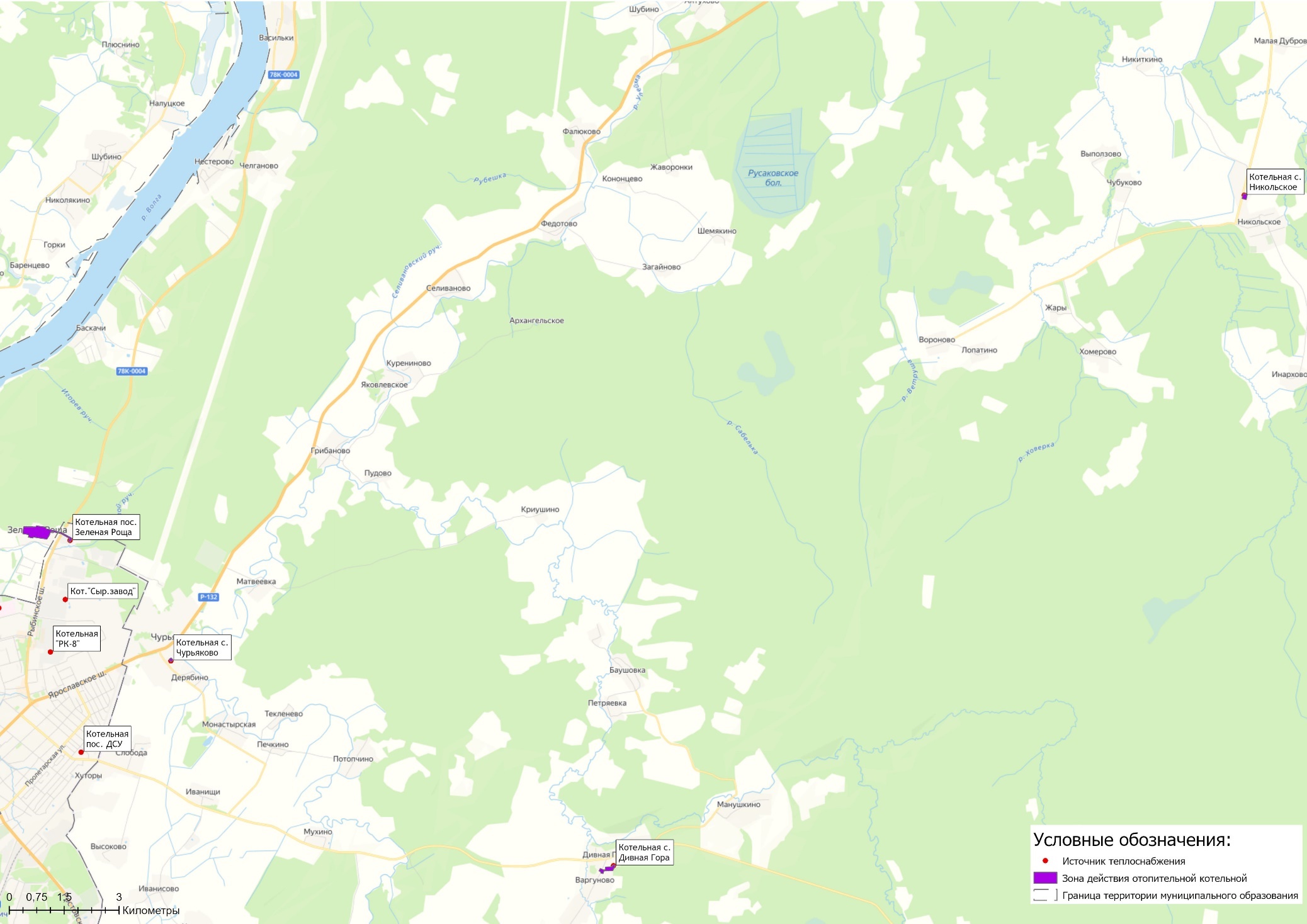 Рисунок 1.4.1 – Зоны действия отопительных котельных на территории Слободское сельское поселение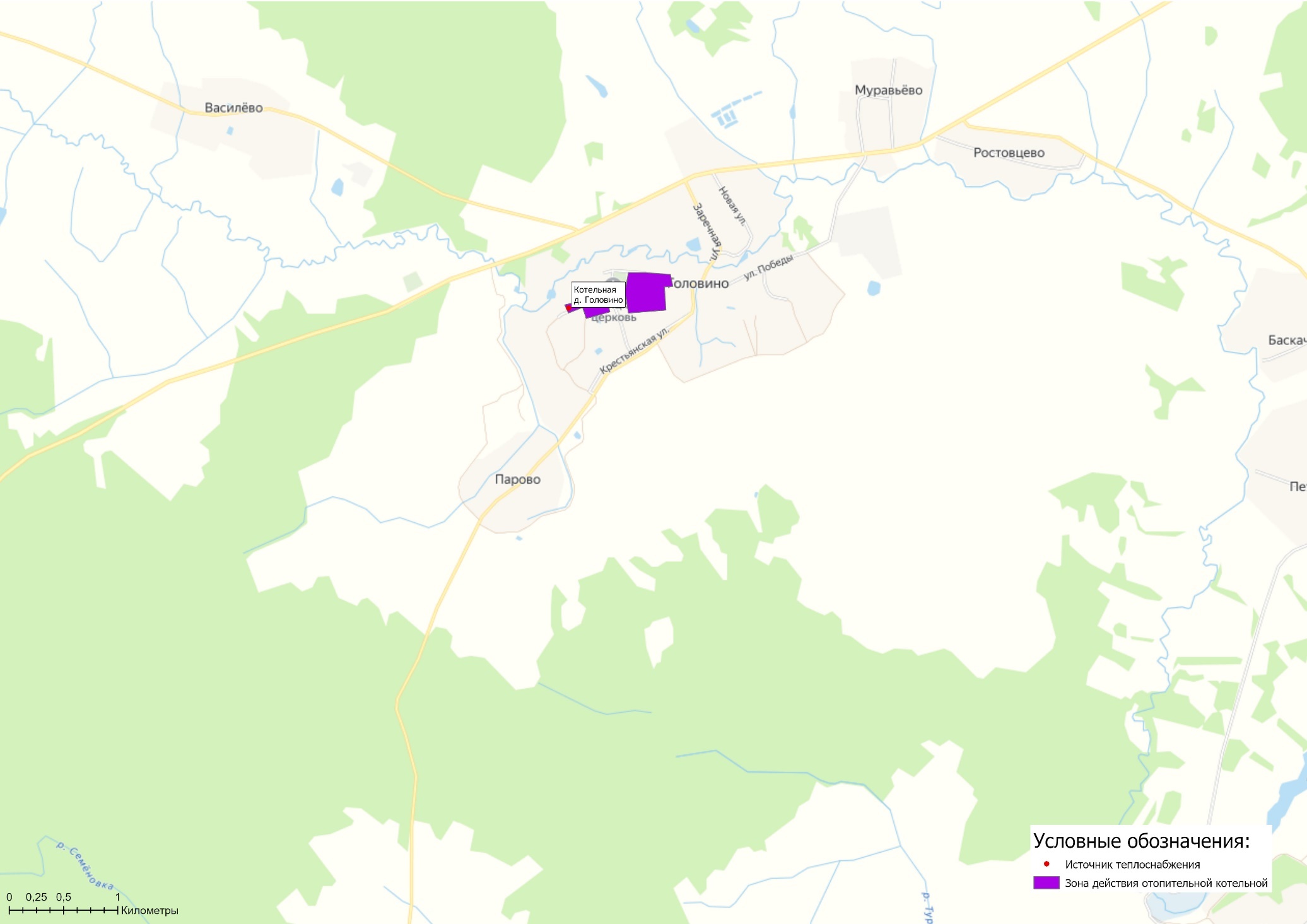 Рисунок 1.4.2 –Зоны действия отопительных котельных на территории Головинское сельское поселение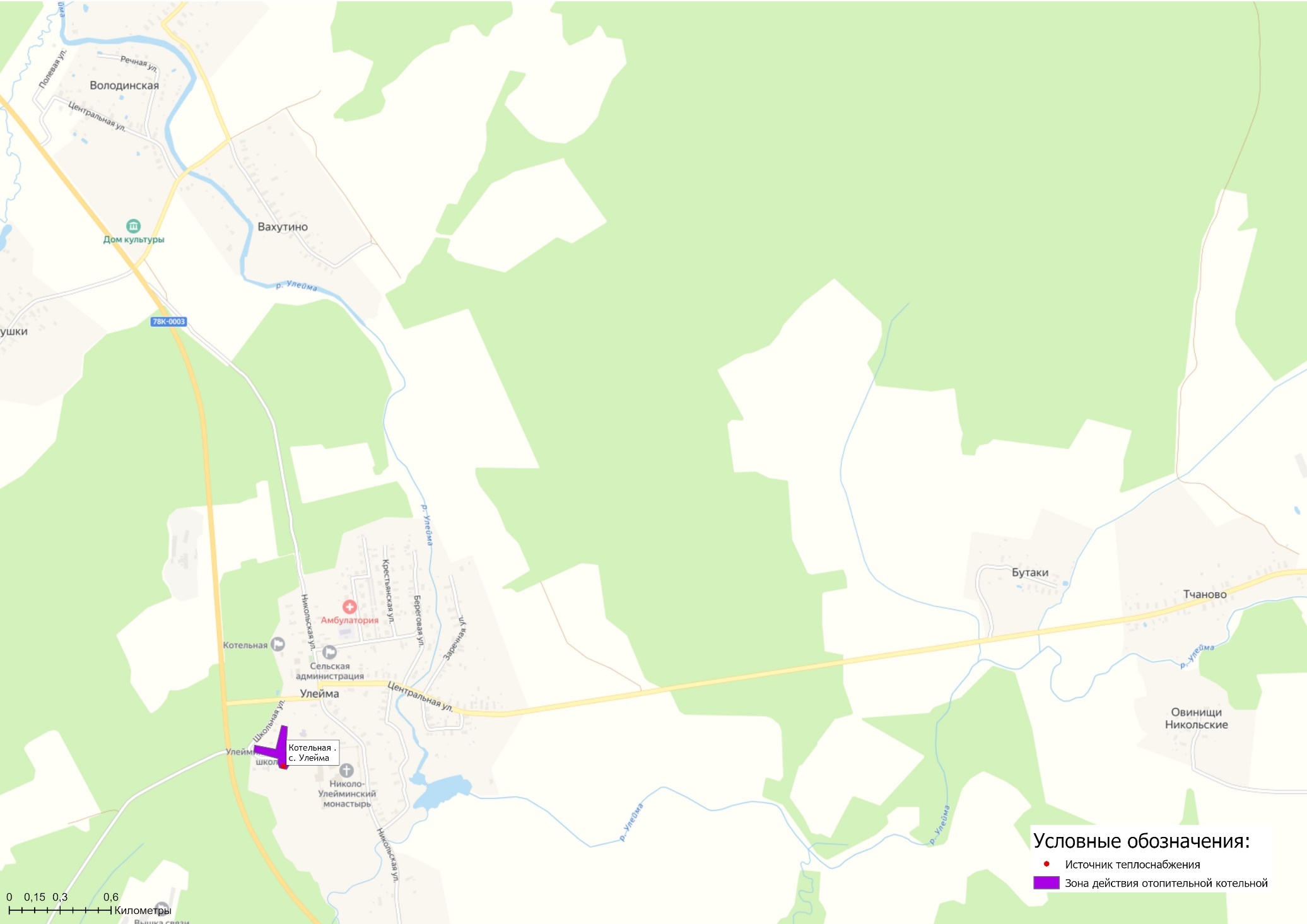 Рисунок 1.4.3 – Зоны действия отопительных котельных на территории Улейминское сельское поселение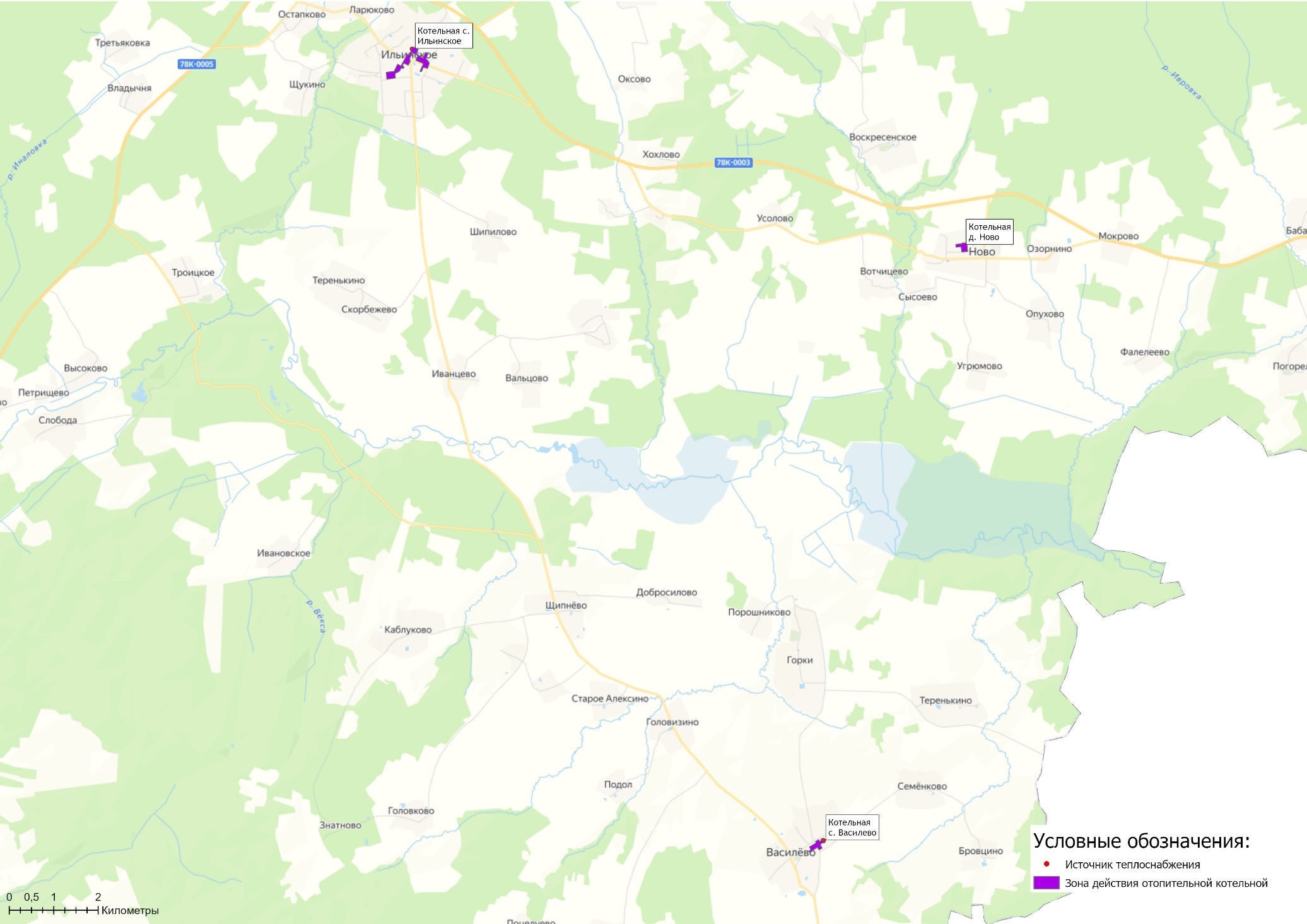 Рисунок 1.4.4 –Зоны действия отопительных котельных на территории Ильинское сельское поселение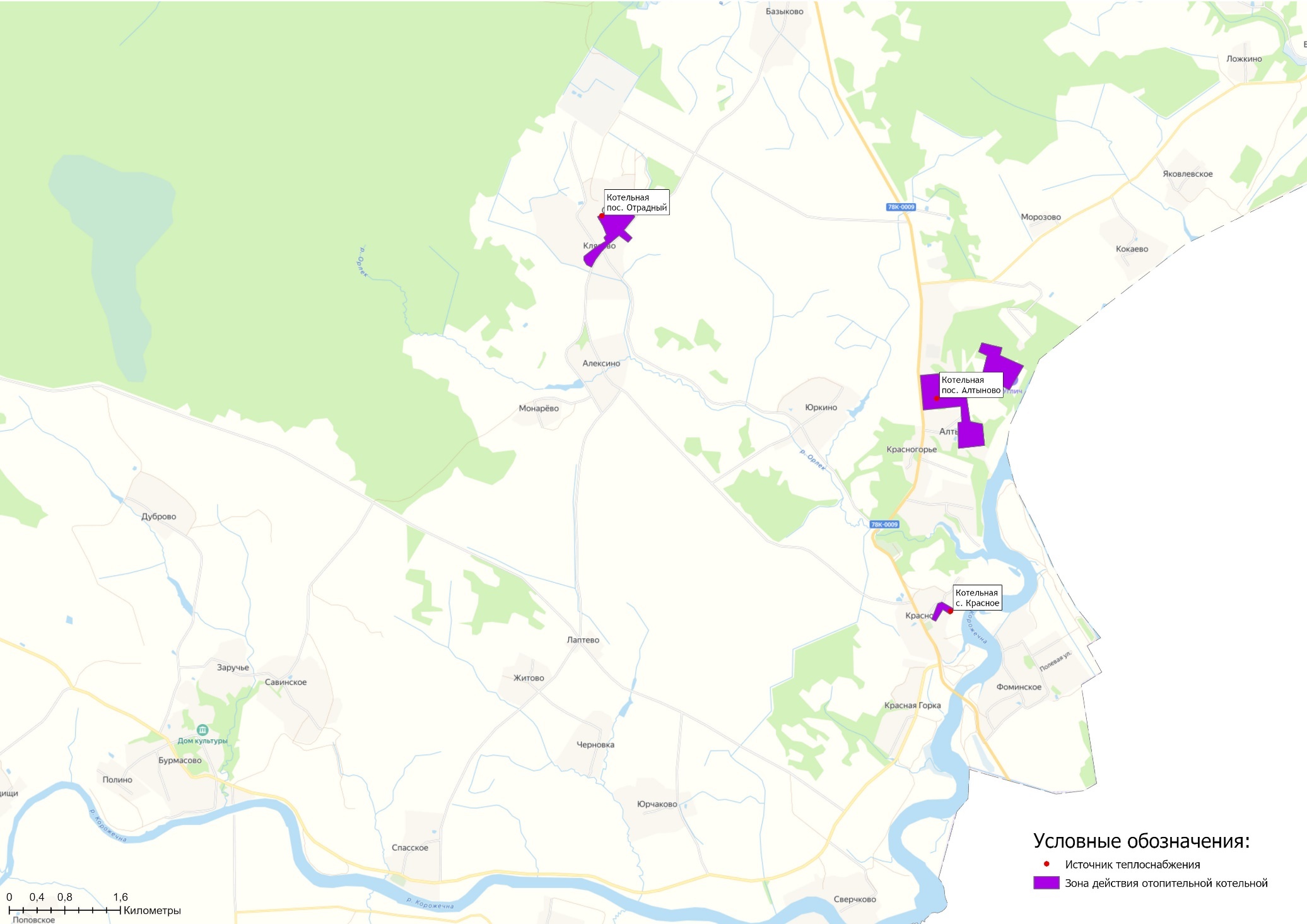 Рисунок 1.4.5 – Зоны действия отопительных котельных на территории Отрадновское сельское поселениеРаздел 2. Существующие и перспективные балансы тепловой мощности источников тепловой энергии и тепловой нагрузки потребителей.2.1 Описание существующих и перспективных зон действия систем теплоснабжения и источников тепловой энергииСведения по зонам действия источников тепловой энергии представлены в таблице 2.1.1.Таблица 2.1.1 – Зоны действия источников тепловой энергии сельских поселений Угличского районаТепловые нагрузки потребителей, обслуживаемых котельными, в зонировании по тепловым районам муниципального образования Угличского района приведены в таблице 2.1.2.Таблица 2.1.2 – Присоединенная нагрузка потребителей по тепловым районамСхемы тепловых районов сельских поселений Угличского района представлены в разделе 1.4 Обосновывающих материалов Схемы теплоснабжения.Реестр зданий, подключенных к каждой централизованной системе теплоснабжения приведен в таблице 2.1.3.Таблица 2.1.3 – Данные о потребителях и их тепловой нагрузки от отопительных котельных Угличского районаПо итогам 2022 года подключенная тепловая нагрузка на нужды отопления, вентиляции и горячего водоснабжения составляет 8,574 Гкал/ч.Информация об изменении зон действия систем теплоснабжения муниципального образования представлена в Разделе 4 Схемы теплоснабжения.2.2 Описание существующих и перспективных зон действия индивидуальных источников тепловой энергииСуществующие зоны децентрализованного теплоснабжения и нагрузка потребителей с индивидуальным отоплением на территории муниципальных образования Угличского района сохранятся на период действия Схемы теплоснабжения. Потребители с индивидуальным теплоснабжением – это преимущественно частные одноэтажные дома с неплотной застройкой. Существующие и планируемые к застройке потребители, вправе использовать для отопления индивидуальные источники теплоснабжения. Индивидуальное теплоснабжение предусматривается для:• Индивидуальных жилых домов до трех этажей вне зависимости от месторасположения;•	 Малоэтажных (до четырех этажей) блокированных жилых домов (таунхаусов) планируемых к строительству вне перспективных зон действия источников теплоснабжения при условии удельной нагрузки теплоснабжения планируемой застройки менее 0,01 Гкал/ч/га;•	 Социально-административных зданий высотой менее 12 метров (четырех этажей) планируемых к строительству в местах расположения малоэтажной и индивидуальной жилой застройки, находящихся вне перспективных зон действия источников теплоснабжения;•	 Промышленных и прочих потребителей, технологический процесс которых предусматривает потребление природного газа;•	 Любых объектов при отсутствии экономической целесообразности подключения к централизованной системе теплоснабжения.По состоянию на 01 ноября 2023 года предложения потребителей по внесению изменений в «Схему теплоснабжения» в части перехода на индивидуальные источники тепловой энергии не поступали. На последующие периоды по результатам проведения публичных слушаний по схеме теплоснабжения сельских поселения Угличского района вносятся соответствующие изменения в Перечень объектов по переключению домов на отопление с использованием индивидуальных источников теплоснабжения (таблица 2.1.1). Таблица 2.2.1 – Перечень объектов, определенных перспективной схемой теплоснабжения, по переключению домов на отопление с использованием индивидуальных источников теплоснабжения2.3 Существующие и перспективные балансы тепловой мощности и тепловой нагрузки потребителей в зонах действия источников тепловой энергии, в том числе работающих на единую тепловую сеть, на каждом этапеРасходная часть баланса тепловой мощности по каждому источнику в зоне его действия складывается из максимума тепловой нагрузки, присоединенной к тепловым сетям источника, потерь в тепловых сетях при максимуме тепловой нагрузки и расчетного резерва тепловой мощности.В таблице 2.3.1 представлен баланс тепловой мощности источников теплоснабжения, обеспечивающих теплоснабжение на территории сельских поселений Угличского района, до конца расчетного периода.Существующие системы теплоснабжения Угличского района в целом обеспечивают покрытие перспективной тепловой нагрузки потребителей. Суммарный профицит тепловой мощности муниципальной системы теплоснабжения, на момент актуализации схемы теплоснабжения на 2024 год составляет 3,54 Гкал/ч.Таблица 2.3.1 – Баланс тепловой мощности источников теплоснабжения сельских поселений Угличского район2.4 Перспективные балансы тепловой мощности источников тепловой энергии и тепловой нагрузки потребителей в случае, если зона действия источника тепловой энергии расположена в границах двух или более поселений, городских округов либо в границах городского округа (поселения) и города федерального значения или городских округов (поселений) и города федерального значения, с указанием величины тепловой нагрузки для потребителей каждого поселения, городского округа, города федерального значения.Зона действия котельной ООО «УМПРЭО» охватывает территорию двух муниципальных образований: Слободское сельское поселения (на территории данного муниципального образования расположены подключенные сторонние потребители – 0,61 Гкал/час) и городское поселение Углич (на территории данного муниципального образования расположен источник теплоснабжения и осуществляется потребление тепловой энергии на собственные нужды – 0,91 Гкал/час).Перспективный баланс тепловой мощности по котельной ООО «УМПРЭО» представлен в таблице 2.3.1 Схемы теплоснабжения.2.5 Радиус эффективного теплоснабжения, определяемый в соответствии с методическими указаниями по разработке схем теплоснабженияРадиус эффективного теплоснабжения – максимальное расстояние от теплопотребляющей установки до ближайшего источника тепловой энергии в системе теплоснабжения, при превышении которого подключение теплопотребляющей установки к данной системе теплоснабжения нецелесообразно по причине увеличения совокупных расходов в системе теплоснабжения.Согласно Методическим указаниям, определение радиуса эффективного теплоснабжения выполняется для обоснования предложений по расширению зон действия за счет подключения новых потребителей.Информация о выданных технических условиях на технологические присоединение к системам централизованного теплоснабжения и объем прироста объемов тепловой мощности на территории муниципальных образований Угличского района представлена в таблице 2.5.1.Таблица 2.5.1 – Информация о выданных технических условиях теплоснабжающими организациями на присоединение объектов теплопотребления (2021-2023 гг.)Информация о радиусах теплоснабжения централизованных систем теплоснабжения сельских поселений Угличского района приведена в таблице 2.5.2.На перспективу до 2034 года не предусматривается изменение радиусов теплоснабжения на территории населенных пунктов с централизованными системами теплоснабжения. Таблица 2.5.1 – Радиусы теплоснабжения систем теплоснабженияРаздел 3. Существующие и перспективные балансы теплоносителя.3.1 Существующие и перспективные балансы производительности водоподготовительных установок и максимального потребления теплоносителя теплопотребляющими установками потребителейБалансы производительности водоподготовительных установок теплоносителя для тепловых сетей сформированы по результатам формирования балансов тепловой энергии. Информация о перспективной производительности водоподготовительных установок котельных после реализации проектов по строительству, реконструкции (модернизации) источников теплоснабжения приведена в таблице 3.1.2.3.2 Существующие и перспективные балансы производительности водоподготовительных установок источников тепловой энергии для компенсации потерь теплоносителя в аварийных режимах работы систем теплоснабжения.В соответствии с п. 6.22 СП 124.13330.2012 «Тепловые сети» для открытых и закрытых систем теплоснабжения должна предусматриваться дополнительно аварийная подпитка, расход которой принимается в количестве 2 % среднегодового объема воды в тепловой сети и присоединенных системах теплоснабжения независимо от схемы присоединения.Нормативный и аварийный часовой расход подпиточной воды в зоне действия источников тепловой энергии приведен в таблице 3.1.1.Таблица 3.1.1 – Фактический, нормативный и аварийный баланс подпитки тепловой сети котельныхТаблица 3.1.2 – Перспективная производительность водоподготовительных установок после реконструкции и модернизацииРаздел 4. Основные положения мастер-плана развития систем теплоснабжения поселения, городского округа, города федерального значения4.1 Описание сценариев развития теплоснабжения муниципального образованияВ настоящее время централизованное теплоснабжение всех групп потребителей (жилищный фонд, объекты социально-бытового и культурного назначения, а также промышленные объекты) производится от 12 отопительных котельных. По состоянию на ноябрь 2023 года на территории сельских поселения Угличского района регулируемым видом деятельности в сфере теплоснабжения занимаются две регулируемые организации: АО «МКЭ» и ООО «УМПРЭО».Мастер-планом предусматривается сохранение отопления многоквартирных жилых домов и объектов общественно-делового назначения населенных пунктов от централизованных источников теплоснабжения. Для отопления вновь строящегося многоквартирного жилого фонда и объектов общественного назначения Схемой теплоснабжения предусматривается использование индивидуальных источников теплоснабжения.В настоящее время на территории района активно реализуется региональная программа «Газификация жилищно-коммунального хозяйства, промышленных и иных организаций Ярославской области» на 2022 - 2031 годы. В рамках данной программы предусматривается реализация проектов по газификации населенных пунктов, в которых имеются централизованные системы теплоснабжения. Основным сценарием развития теплоснабжения муниципальных образований является перевод существующих источников теплоснабжения на природный газ за счет реконструкции котельных или строительства новых автоматизированных БМК, а также замена изношенных участков тепловых сетей от котельных до потребителей.4.2. Обоснование выбора приоритетного сценария развития теплоснабжения поселения, городского округа, города федерального значенияДо периода газификации территорий населенных пунктов (2024-2025 гг.) существующие централизованные источники теплоснабжения (работающие на каменном угле и дровах) остаются в эксплуатации. Теплоснабжение потребителей (многоквартирные жилые дома, объекты социальной сферы, юридические лица), расположенные на территории сельских поселений сохраняются от централизованных систем теплоснабжения.Основным направлением развития систем централизованного теплоснабжения на данном этапе является обеспечение надежного и качественного теплоснабжения потребителей, предусматривающая замену устаревшего технологического оборудования котельных и модернизацию изношенных участков тепловых сетей. При газификации населенных пунктов предусматривается реализовать группу проектов, приведенных в таблице 5.3.1, включающую в себя мероприятия по реконструкции существующих энергоемких котельных с переводом их топливного режима на природный газ, а также строительство новых автоматизированных блочно-модульных котельных приближенных к потребителям, с целью сокращения сверхнормативных потерь тепловой энергии при её передаче.Суммарная финансовая потребность в реализацию мероприятий по модернизации, реконструкции и техническому перевооружению источников тепловой энергии и тепловых сетей с учетом непредвиденных расходов по данным проектам на период до 2034 года составляет 88,473 млн. руб., в т.ч.:- источники теплоснабжения: 73,973 млн. руб.;- тепловые сети: 14,50 млн. руб. Указанные объёмы финансовых средств являются ориентировочными и подлежат уточнению по итогам разработки проектно-сметной документации. Финансирование проектов предусматривается:- за счет средств теплоснабжающих организаций в рамках реализации проектов инвестиционных программ;- за счет бюджетных средств, путем включения разработанных проектов в федеральные и региональные целевые программы по модернизации объектов коммунальной инфраструктуры.Технико-экономические показатели реализации перспективного варианта развития систем теплоснабжения сельских Угличского района приведены в таблице 4.2.1.Таблица 4.2.1 - Технико-экономические показатели реализации перспективного варианта развития мастер-планаРаздел 5. Предложения по строительству, реконструкции, техническому перевооружению и (или) модернизации источников тепловой энергии.5.1 Предложения по строительству источников тепловой энергии, обеспечивающих перспективную тепловую нагрузку на осваиваемых территориях муниципального образования, для которых отсутствует возможность и (или) целесообразность передачи тепловой энергии от существующих или реконструируемых источников тепловой энергииПерспективная тепловая нагрузка на осваиваемых территориях населенных пунктов Угличского района в пределах границ радиусов эффективного теплоснабжения и свободного резерва тепловой мощности источников может быть компенсирована существующими централизованными котельными. Строительство дополнительных источников тепловой энергии для этих целей не требуется. В отношении перспективных потребителей, расположенных за пределами эффективного радиуса теплоснабжения, компенсация перспективной тепловой нагрузки планируется за счет индивидуальных источников, так как экономическая целесообразность сооружения централизованного теплоснабжения при отсутствии крупных, или сосредоточенных в плотной застройке потребителей, отсутствует.5.2 Предложения по реконструкции источников тепловой энергии, обеспечивающих перспективную тепловую нагрузку в существующих и расширяемых зонах действия источников тепловой энергииПо итогам реализации проектов, предусмотренных Схемой теплоснабжения на территории сельских поселений Угличского района на период до 2034 года, перспективная тепловая нагрузка сохраняется на уровне базового периода.5.3 Предложения по техническому перевооружению и (или) модернизации источников тепловой энергии с целью повышения эффективности работы систем теплоснабженияСхемой теплоснабжения предусматривается реализация проектов по строительству, реконструкции и (или) модернизации источников теплоснабжения на территории следующих населенных пунктов Угличского района:- с. Улейма (реконструкция действующей котельной с переводом на сетевой газ);- дер. Ново (реконструкция действующей котельной с переводом на сетевой газ);- с. Ильинское (реконструкция действующей котельной с переводом на сетевой газ);- с. Василево (реконструкция действующей котельной с переводом на сетевой газ);- с. Красное (строительство автоматизированной блочно-модульной котельной, работающей на природном газе);- пос. Алтыново (модернизация котельной с переводом в водогрейный режим работы и реконструкцией резервного топливного хозяйства);- с. Дивная Гора (реконструкция действующей котельной с переводом на сетевой газ).В таблице 5.3.1 представлены данные по объему строительства и реконструкции источников теплоснабжения.Экономический эффект от повышения эффективности эксплуатации реконструируемых источников теплоснабжения представлен в Главе 9 Схемы теплоснабжения.Таблица 5.3.1 – План-график по строительству, реконструкции и модернизации источников теплоснабжения на территории сельских поселений Угличского района5.4 Графики совместной работы источников тепловой энергии, функционирующих в режиме комбинированной выработки электрической и тепловой энергии и котельныхИсточники тепловой энергии, функционирующих в режиме комбинированной выработки электрической и тепловой энергии, и котельные работающие совместно на единую тепловую сеть отсутствуют.5.5 Меры по выводу из эксплуатации, консервации и демонтажу избыточных источников тепловой энергии, а также источников тепловой энергии, выработавших нормативный срок службы, в случае если продление срока службы технически невозможно или экономически нецелесообразно.По итогам реализации мероприятий, предусмотренных Схемой теплоснабжения на расчетный период до 2034 годы предусматривается вывод из эксплуатации объектов теплоснабжения в соответствии с таблицей 5.5.1.Таблица 5.5.1 – График вывода объектов теплоснабжения из эксплуатации5.6 Меры по переоборудованию котельных в источники тепловой энергии, функционирующие в режиме комбинированной выработки электрической и тепловой энергииМеры по переоборудованию котельных в источники комбинированной выработки электрической и тепловой энергии на расчетный период не требуются. Собственные нужды (электрическое потребление) котельных компенсируются существующим электроснабжением.5.7 Меры по переводу котельных, размещенных в существующих и расширяемых зонах действия источников тепловой энергии, функционирующих в режиме комбинированной выработки электрической и тепловой энергии, в пиковый режим работы, либо по выводу их из эксплуатацииЗоны действия источников комбинированной выработки тепловой и электрической энергии на территории муниципальных образований Угличского района отсутствуют, перевод котельных в пиковый режим не требуется.5.8 Температурный график отпуска тепловой энергии для каждого источника тепловой энергии или группы источников тепловой энергии в системе теплоснабжения, работающей на общую тепловую сеть, и оценку затрат при необходимости его измененияНа территории сельских поселений Угличского района теплоснабжение (отопление) потребителей осуществляется по температурному графику 95/70°С.Температура теплоносителя прямого подающего трубопровода в систему ГВС: 65°С. Таблица 5.8.1 – Параметры отпуска тепловой энергии в сетьПодробная информация по температурным графикам систем теплоснабжения сельских поселений Угличского района представлена в разделе 1.2.5 Обосновывающих материалов Схемы теплоснабжения. Изменение параметров температурного графика на отопительный период 2023/2024 гг. не предусматривается.5.9 Предложения по перспективной установленной тепловой мощности каждого источника тепловой энергии с предложениями по сроку ввода в эксплуатацию новых мощностейИнформация по перспективной установленной тепловой мощности каждого источника тепловой энергии приведена в таблице 5.9.1.Таблица 5.9.1 – Предложения по перспективной установленной тепловой мощности 5.10 Предложения по вводу новых и реконструкции существующих источников тепловой энергии с использованием возобновляемых источников энергии, а также местных видов топливаВвод новых и реконструкция существующих источников тепловой энергии с использованием возобновляемых источников энергии, а также местных видов топлива до конца расчетного периода не ожидается.Раздел 6. Предложения по строительству, реконструкции и (или) модернизации тепловых сетей.6.1 Предложения по строительству, реконструкции и (или) модернизации тепловых сетей, обеспечивающих перераспределение тепловой нагрузки из зон с дефицитом располагаемой тепловой мощности источников тепловой энергии в зоны с резервом располагаемой тепловой мощности источников тепловой энергии (использование существующих резервов)Реконструкция и строительство тепловых сетей, обеспечивающих перераспределение тепловой нагрузки из зон с дефицитом тепловой мощности в зоны с избытком тепловой мощности, не планируется. 6.2 Предложения по новому строительству тепловых сетей для обеспечения перспективных приростов тепловой нагрузки во вновь осваиваемых районах поселения, городского округа под жилищную, комплексную или производственную застройкуСтроительство тепловых сетей для обеспечения перспективных приростов тепловой нагрузки под жилищную, комплексную или производственную застройку во вновь осваиваемых районах поселений не предусматривается, поскольку на краткосрочную перспективу не планируется подключение новых объектов к системам централизованного теплоснабжения. По результатам выдачи технических условий на технологическое присоединение, соответствующая информация будет представлена в Схеме теплоснабжения при её актуализации.6.3 Предложения по строительству, реконструкции и (или) модернизации тепловых сетей в целях обеспечения условий, при наличии которых существует возможность поставок тепловой энергии потребителям от различных источников тепловой энергии при сохранении надежности теплоснабженияСтроительство тепловых сетей, обеспечивающих условия, при наличии которых существует возможность поставок тепловой энергии потребителям от различных источников тепловой энергии при сохранении надежности теплоснабжения, не требуется.В соответствии с пп.31 пункта 18 Правил оценки готовности к отопительному периоду (утв. приказом Министерства энергетики РФ от 12 марта 2013 г. N 103) необходимость в мероприятиях по установке резервного оборудования, организации совместной работы нескольких источников тепловой энергии на единую тепловую сеть, резервированию тепловых сетей смежных районов поселения отсутствует.6.4. Предложения по строительству, реконструкции и (или) модернизации тепловых сетей для повышения эффективности функционирования системы теплоснабжения, в том числе за счет перевода котельных в пиковый режим работы или ликвидации котельных.Строительство, реконструкция, модернизация тепловых сетей, для повышения эффективности функционирования системы теплоснабжения, за счет перевода котельных в пиковый режим работы или ликвидации котельных не планируется.6.5. Предложения по строительству, реконструкции и (или) модернизации тепловых сетей для обеспечения нормативной надежности теплоснабжения потребителей.За 2021 год на тепловых сетях  котельных АО «МКЭ» зарегистрировано 91 ед. технологических нарушений, в т.ч.: на тепловых сетях пос. Алтыново  -  5 шт./год; котельная с. Василево - 2 шт.; котельная в пос. Отрадный - 1 шт.По итогам проведенных расчетов по оценке надежности систем теплоснабжения сельских поселений Угличского района, установлено, что участки тепловых сетей на территории сельских поселений являются надежными и малонадежными.Участки тепловых сетей, находящиеся в эксплуатации и подлежащие замене в связи с их высоким уровнем износа, включают в себя:- участки тепловых сетей в с. Василево: 151,7 м.;- участки тепловых сетей в пос. Отрадный: 100 м.;- участки тепловых сетей в пос. Алтыново: 390 м.С целью поддержания нормативной надежности теплоснабжения от существующих источников теплоснабжения на период до 2034 года Схемой теплоснабжения предусмотрены плановые работы по замене участков тепловых сетей в рамках программы капитальных ремонтов теплоснабжающей организации (таблица 6.6.1).6.6 Предложения по реконструкции и (или) модернизации тепловых сетей, подлежащих замене в связи с исчерпанием эксплуатационного ресурсаДоля потерь в тепловых сетях (в среднем) по котельным АО МКЭ составляет 16,4%. Износ тепловых сетей и разрушения теплоизоляционного покрытия трубопроводных сетей значительны. Большая часть участков тепловых сетей сельских поселений были введены в эксплуатацию до 1990 года, в связи с чем они частично находятся в аварийном состоянии, поэтому в период до 2034 г. планируется плановая замена тепловых сетей. Проведение работ по реконструкции тепловых сетей, подлежащих замене в связи с исчерпанием эксплуатационного ресурса, планируется осуществлять, за счет средств, предусмотренных тарифом на тепловую энергию и бюджетных источников.Перечень участков, в отношении которых планируется проведение работ по реконструкции и капитальному ремонту представлен в таблице 6.6.1. Таблица 6.6.1 – План-график по строительству и реконструкции участков тепловых сетей на территории сельских поселений Угличского районаРаздел 7. Предложения по переводу открытых систем теплоснабжения (горячего водоснабжения), отдельных участков таких систем на закрытые системы горячего водоснабжения7.1 Предложения по переводу существующих открытых систем теплоснабжения (горячего водоснабжения), отдельных участков таких систем на закрытые системы горячего водоснабжения, для осуществления которого необходимо строительство индивидуальных и (или) центральных тепловых пунктов при наличии у потребителей внутридомовых систем горячего водоснабженияНа территории сельских поселений Угличского района открытые системы теплоснабжения отсутствуют. Мероприятия по реконструкции тепловых сетей в целях обеспечения гидравлических режимов, обеспечивающих качество горячей воды в открытых системах теплоснабжения не требуются. Строительство индивидуальных и (или) центральных тепловых пунктов для перевода из открытой системы теплоснабжения в закрытую не требуется.7.2 Предложения по переводу существующих открытых систем теплоснабжения (горячего водоснабжения), отдельных участков таких систем на закрытые системы горячего водоснабжения, для осуществления которого отсутствует необходимость строительства индивидуальных и (или) центральных тепловых пунктов по причине отсутствия у потребителей внутридомовых систем горячего водоснабженияОткрытые системы теплоснабжения (горячего водоснабжения) на территории сельских поселений Угличского района отсутствуют. Мероприятия по переводу открытых систем теплоснабжения в закрытые системы горячего водоснабжения не требуется. Необходимость строительства индивидуальных и (или) центральных тепловых пунктов по причине отсутствия у потребителей внутридомовых систем горячего водоснабжения отсутствует.Раздел 8. Перспективные топливные балансы8.1 Перспективные топливные балансы для каждого источника тепловой энергии по видам основного, резервного и аварийного топлива на каждом этапеПерспективные топливные балансы сельских поселений Угличского района в разрезе по каждому источнику тепловой энергии и сводных по муниципальным образованиям представлены в таблице 8.1.1.По состоянию на 2024 год для сельских поселений Угличского района природный газ и уголь сохраняются в качестве основных видов топлива на источниках теплоснабжения. В перспективе для муниципальных образований Угличского района природный газ будет преобладающим видом топлива на источниках теплоснабжения (94% от объема потребления топлива), что объясняется большей экономической эффективностью его применения при выработке тепловой энергии.Таблица 8.1.1 - Прогнозные значения годовых расходов условного топлива на выработку тепловой энергии источниками тепловой энергии 8.2 Потребляемые источником тепловой энергии виды топлива, включая местные виды топлива, а также используемые возобновляемые источники энергии Основными видами топлива для котельных сельских поселений Угличского района по состоянию на 2024 год является уголь, природный газ, дрова и электроэнергия (см. раздел 1.8.1 Обосновывающих материалов Схемы теплоснабжения). Местным видом топлива на территории Угличского района являются дрова, который используется на котельной с. Красное в качестве основного для выработки тепловой энергии. Возобновляемые источники энергии на территории муниципальных образований Угличского района отсутствуют.Нормативы запасов топлива для котельных АО «Малая комплексная энергетика» утверждены приказом Министерства тарифного регулирования Ярославской области от 08.11.2023 г. №135-нт. Информация о нормативных запасах топлива приведена в разделе 1.8.2 Обосновывающих материалов Схемы теплоснабжения.8.3. Виды топлива, их долю и значение низшей теплоты сгорания топлива, используемые для производства тепловой энергии по каждой системе теплоснабжения. В качестве топлива котельные на территории сельских поселений Угличского района используют природный газ, уголь, дрова и электроэнергию. Информация о низшей теплоте сгорания топлива по состоянию на 2024 год, используемого для производства тепловой энергии по централизованным системам теплоснабжения представлена в таблице 8.3.1.Таблица 8.3.1 – Установленный топливный режим котельных на 2024 год8.4. Преобладающий в поселении, городском округе вид топлива, определяемый по совокупности всех систем теплоснабжения, находящихся в соответствующем поселении, городском округе. На территории сельских поселений Угличского района для централизованных источников теплоснабжения преобладающими видами топлива является природный газ (74% от общего объема потребления топлива) и уголь 23%. Доля потребления топлива в разбивке по сельским поселениям по состоянию на 2024 год представлена в таблице 8.4.1.Таблица 8.4.1 – Доля потребления основных видов топлива котельными на 2024 год Основным видом топлива индивидуальных источников теплоснабжения на территории сельских поселений Угличского района является природный газ, сжиженный газ, дрова и электроэнергия.8.5. Приоритетное направление развития муниципального образования. Приоритетным направлением развития топливного баланса муниципальных образований Угличского района является использование природного газа как основного вида топлива котельных. С вводом в эксплуатацию новых источников теплоснабжения в период 2025-2027 гг. на территории сельских поселений Угличского района преобладающим видом топлива будет являться природный газ (94% от общего объема потребления топлива котельными).Таблица 8.5.1 – Перспективная доля потребления основных видов топлива котельными до 2034 годаРаздел 9. Инвестиции в строительство, реконструкцию, техническое перевооружение и (или) модернизацию.9.1 Предложения по величине необходимых инвестиций в строительство, реконструкцию, техническое перевооружение и (или) модернизацию источников тепловой энергии на каждом этапеДо конца расчетного периода запланированы мероприятия по строительству, реконструкции и модернизации источников тепловой энергии, приведенные в таблице 5.3.1 Схемы теплоснабжения.Суммарные затраты на реализацию предлагаемых проектов по развитию источников систем теплоснабжения сельских поселений Угличского района составляют 73,974 млн. руб. на период до 2034года.Распределение затрат по периодам:в период 2022-2023 гг.: 22,898 млн. руб.в период 2024 г.: 30,964 млн. руб.в период 2025 г.: 0,111 млн. руб.в период 2026 г.: 20,000 млн. руб.План капитальных вложений для реализации проектов по развитию систем теплоснабжения в части источников тепловой энергии (мощности) приведен в таблице 9.1.1.9.2 Предложения по величине необходимых инвестиций в строительство, реконструкцию, техническое перевооружение и (или) модернизацию тепловых сетей, насосных станций и тепловых пунктов на каждом этапеДо конца расчетного периода запланированы мероприятия по реконструкции участков тепловых сетей, приведенные в таблице 6.6.1 Схемы теплоснабжения.Суммарные затраты на реализацию предлагаемых проектов по развитию тепловых сетей сельских поселений Угличского района составляют 14,500 млн. руб. на период до 2034 года.Распределение затрат по периодам:в период 2025 г.: 0,511 млн. руб.в период 2026 г.: 13,989 млн. руб.План капитальных вложений для реализации проектов по развитию систем теплоснабжения в части тепловых сетей приведен в таблице 9.1.1.Реализация рассматриваемых проектов предусматривается за счет средств теплоснабжающих организаций, состоящих преимущественно из капитальных вложений и амортизационных отчислений от основной деятельности.На территории сельских поселений Угличского района действует инвестиционная программа АО «МКЭ» Строительство и реконструкция объектов теплоснабжения Угличского МР Ярославской области на период 2022-2026 гг., утвержденная Приказом Департамента регулирования тарифов Ярославской области от 27.10.2022 № 212.Также частичное финансирование мероприятий по строительству, реконструкции и техническому перевооружению источников тепловой энергии и тепловых сетей предусматривается за счет бюджетных средств, путем включения разработанных проектов в федеральные и региональные целевые программы по модернизации объектов коммунальной инфраструктуры.Таблица 9.1.1 – Сводная оценка стоимости основных мероприятий и величины необходимых капитальных вложений в строительство и реконструкцию объектов централизованных систем теплоснабжения сельских поселений Угличского района9.3 Предложения по величине инвестиций в строительство, реконструкцию, техническое перевооружение и (или) модернизацию в связи с изменениями температурного графика и гидравлического режима работы системы теплоснабжения на каждом этапеИзменений температурного графика не предполагается, а гидравлический режим работы систем теплоснабжения сохраняется на расчетный период до 2034 года. Инвестиции в строительство, реконструкцию и техническое перевооружение на указанные мероприятия не требуются.9.4 Предложения по величине необходимых инвестиций для перевода открытой системы теплоснабжения (горячего водоснабжения), отдельных участков такой системы на закрытую систему горячего водоснабжения на каждом этапеПеревод открытой системы теплоснабжения (горячего водоснабжения) в закрытую систему горячего водоснабжения до конца расчетного периода не требуется, по причине того, что открытые системы теплоснабжения на территории сельских поселений Угличского района отсутствуют. Инвестиции на указанные мероприятия не предусматриваются.9.5. Оценка эффективности инвестиций по отдельным предложениям.Оценка экономической эффективности от капитальных вложений в строительство и реконструкцию объектов централизованных систем теплоснабжения приведена в таблице 9.5.1.9.6 Величина фактически осуществленных инвестиций в строительство, реконструкцию, техническое перевооружение и (или) модернизацию объектов теплоснабжения за базовый период и базовый период актуализацииДанные о величине фактически осуществленных инвестиций в строительство, реконструкцию, техническое перевооружение и (или) модернизацию объектов теплоснабжения за базовый период актуализации представлены в таблице ниже.Таблица 9.6.1 – Фактическая оценка величины инвестиций в реконструкцию и модернизацию объектов теплоснабжения сельских поселений Угличского районаТаблица 9.5.1 – Оценка эффекта от реализации мероприятий, учтенных в инвестиционной программе АО «МКЭ»Раздел 10. Решение о присвоении статуса единой теплоснабжающей организации (организациям).10.1. Решение о присвоении статуса единой теплоснабжающей организации (организациям).В соответствии со ст.2 Федерального закона от 27.07.2010 №190-ФЗ "О теплоснабжении" теплоснабжающая организация - организация, осуществляющая продажу потребителям и (или) теплоснабжающим организациям произведенных или приобретенных тепловой энергии (мощности), теплоносителя и владеющая на праве собственности или ином законном основании источниками тепловой энергии и (или) тепловыми сетями в системе теплоснабжения, посредством которой осуществляется теплоснабжение потребителей тепловой энергии.Исходя из определения на территории сельских поселений Угличского района теплоснабжающими организациями являются:- АО «Малая комплексная энергетика» (АО «МКЭ» - ИНН 7612043797; ОГРН 1117612001100);- ООО «УМПРЭО» (ИНН 7612038469; ОГРН 1077612003622).10.2 Реестр зон деятельности единой теплоснабжающей организации (организаций)Таблица 10.2.1 – Реестр единых теплоснабжающих организаций (ЕТО), содержащий перечень систем теплоснабжения10.3 Основания, в том числе критерии, в соответствии с которыми теплоснабжающей организации присвоен статус единой теплоснабжающей организацииКритериями определения единой теплоснабжающей организации являются: - владение на праве собственности или ином законном основании источниками тепловой энергии с наибольшей рабочей тепловой мощностью и (или) тепловыми сетями с наибольшей рабочей тепловой мощностью и (или) тепловыми сетями с наибольшей емкостью в границах зоны деятельности единой теплоснабжающей организации;- размер собственного капитала; - способность в лучшей мере обеспечить надежность теплоснабжения в соответствующей системе теплоснабжения. Таблица 10.3.1 – Критерии определения ЕТО в системах теплоснабжения на территории муниципальных образований10.4 Информация о поданных теплоснабжающими организациями заявках на присвоение статуса единой теплоснабжающей организацииСбор заявок на присвоение статуса единой теплоснабжающей организации в рамках актуализации Схемы теплоснабжения муниципального образования не производился по причине сохранения действующих утвержденных ЕТО на территории муниципального образования. 10.5 Реестр систем теплоснабжения, содержащий перечень теплоснабжающих организаций, действующих в каждой системе теплоснабжения, расположенных в границах поселения, городского округа, города федерального значенияТаблица 10.5.1 – Реестр систем теплоснабжения, содержащий перечень теплоснабжающих организацийРаздел 11. Решения о распределении тепловой нагрузки между источниками тепловой энергии.По итогам реализации мероприятий, предусмотренных Схемой теплоснабжения на расчетный период до 2034 годы предусматривается вывод из эксплуатации существующих котельных с перераспределением тепловой нагрузки в соответствии с таблицей 11.1Таблица 11.1 – Перераспределение тепловых нагрузок между источниками тепловой энергии на период до 2034 годаРаздел 12. Решения по бесхозяйным тепловым сетям.На момент проведения работ по актуализации схемы теплоснабжения, в границах сельских поселений Угличского района участков бесхозяйных тепловых сетей не выявлено.Раздел 13. Синхронизация схемы теплоснабжения со схемой газоснабжения и газификации Ярославской области, схемой и программой развития электроэнергетики, а также со схемами  водоснабжения и водоотведения13.1. Описание решений (на основе утвержденной региональной (межрегиональной) программы газификации жилищно-коммунального хозяйства, промышленных и иных организаций) о развитии соответствующей системы газоснабжения в части обеспечения топливом источников тепловой энергии.В целях повышения уровня газификации территории Ярославской области постановлением Правительства Ярославской области от 15.02.2022 года №81-п утверждена региональная программа «Газификация жилищно-коммунального хозяйства, промышленных и иных организаций Ярославской области» на 2022 - 2031 годы.Согласно программе газификации на территории сельских поселений с централизованными системами теплоснабжения предусматривается строительство следующих объектов газоснабжения:- газопровод высокого давления г. Углич - дер. Дивная Гора;- распределительный газопровод к с. Дивная Гора;- газопровод высокого давления г. Углич - с. Ильинское - с. Заозерье - дер. Вякирево с отводом на с. Василево - дер. Ново - дер. Епихарку Угличского муниципального района;- межпоселковый газопровод дер. Головино - дер. Ложкино - дер. Воздвиженское - дер. Прилуки с отводом на дер. Прямиково, дер. Плоски - дер. Заречье, дер. Шишкино, дер. Терютино, дер. Илино, дер. Василево и дер. Ворожино Угличского МР;- распределительный газопровод к дер. Василево;- газопровод дер. Черкасово - дер. Маймеры, дер. Куначево, дер. Гребенево - дер. Нефтино, с. Красное - дер. Струково Угличского МР;- распределительный газопровод с. Красное.Параллельно с газификацией населенных пунктов, Схемой теплоснабжения предусматривается перевод котельных с существующих видов топлива на природный газ за счет их реконструкции или строительства новых.13.2.  Описание проблем организации газоснабжения источников тепловой энергии.Проблем с организацией газоснабжения индивидуальных и централизованных источников тепловой энергии на территории муниципальных образований не установлено.13.3. Предложения по корректировке утвержденной (разработке) региональной (межрегиональной) программы газификации жилищно-коммунального хозяйства, промышленных и иных организаций для обеспечения согласованности такой программы с указанными в схеме теплоснабжения решениями о развитии источников тепловой энергии и систем теплоснабжения.Предложения по корректировке программы газификации Ярославской области в разрезе развития источников тепловой энергии и систем теплоснабжения сельских поселений Угличского района отсутствуют.13.4. Описание решений (вырабатываемых с учетом положений утвержденной схемы и программы развития Единой энергетической системы России) о строительстве, реконструкции, техническом перевооружении и (или) модернизации, выводе из эксплуатации источников тепловой энергии и генерирующих объектов, включая входящее в их состав оборудование, функционирующих в режиме комбинированной выработки электрической и тепловой энергии, в части перспективных балансов тепловой мощности в схемах теплоснабжения.Планов по строительству, реконструкции, техническому перевооружению, выводу из эксплуатации источников комбинированной электрической и тепловой энергии на территории муниципальных образований Угличского района не предусмотрено.13.5. Предложения по строительству генерирующих объектов, функционирующих в режиме комбинированной выработки электрической и тепловой энергии, указанных в схеме теплоснабжения, для их учета при разработке схемы и программы перспективного развития электроэнергетики субъекта Российской Федерации, схемы и программы развития Единой энергетической системы России, содержащие в том числе описание участия указанных объектов в перспективных балансах тепловой мощности и энергии.Мероприятий по строительству генерирующих объектов, функционирующих в режиме комбинированной выработки электрической и тепловой энергии данной Схемой теплоснабжения, не предполагается.13.6. Описание решений (вырабатываемых с учетом положений утвержденной схемы водоснабжения муниципального образования) о развитии соответствующей системы водоснабжения в части, относящейся к системам теплоснабжения.На период до 2025 года требуется строительство сетей водоснабжения и водоотведения для технологического присоединения следующих источников теплоснабжения:- Газовая БМК с. Красное (мощность 0,5 МВт).13.7. Предложения по корректировке утвержденной (разработке) схемы водоснабжения муниципального образования для обеспечения согласованности такой схемы и указанных в схеме теплоснабжения решений о развитии источников тепловой энергии и систем теплоснабжения.Корректировка утвержденных схем водоснабжения муниципальных образований Угличского района для обеспечения согласованности таких схем и указанных в схеме теплоснабжения решений о развитии источников тепловой энергии и систем теплоснабжения по состоянию на 2024 год не требуется.Раздел 14. Индикаторы развития систем теплоснабжения поселения, городского округа, города федерального значенияПри разработке данного раздела Схемы теплоснабжения муниципальных образований Угличского района (актуализация на 2024 год) для систематизации индикативных показателей схемы теплоснабжения предложено разделить данные индикаторы (показатели) на следующие основные группы:1. Показатель эффективности производства тепловой энергииудельный расход топлива на производство тепловой энергии;отношение величины технологических потерь тепловой энергии, теплоносителя к материальной характеристике тепловой сети;отношение величины технологических потерь теплоносителя к материальной характеристике тепловой сети;коэффициент использования установленной тепловой мощности источников централизованного теплоснабжения;удельная материальная характеристика тепловых сетей, приведенная к расчетной тепловой нагрузке;доля тепловой энергии, выработанной в комбинированном режиме (как отношение величины тепловой энергии, отпущенной из отборов турбоагрегатов, к общей величине выработанной тепловой энергии в границах городского округа);удельный расход условного топлива на отпуск электрической энергии;коэффициент использования теплоты топлива (только для источников тепловой энергии, функционирующих в режиме комбинированной выработки электрической и тепловой энергии).2. Показатель надежности объектов теплоснабженияколичество прекращений подачи тепловой энергии, теплоносителя в результате технологических нарушений на тепловых сетях в системах централизованного теплоснабжения;количество прекращений подачи тепловой энергии, теплоносителя в результате технологических нарушений на источниках тепловой энергии;средневзвешенный (по материальной характеристике) срок эксплуатации тепловых сетей;отношение материальной характеристики тепловых сетей, реконструированных за год, к общей материальной характеристике тепловых сетей;отношение установленной тепловой мощности оборудования источников тепловой энергии, реконструированного за год, к общей установленной тепловой мощности источников тепловой энергии.отсутствие зафиксированных фактов нарушения антимонопольного законодательства (выданных предупреждений, предписаний), а также отсутствие применения санкций, предусмотренных Кодексом Российской Федерации об административных правонарушениях, за нарушение законодательства Российской Федерации в сфере теплоснабжения, антимонопольного законодательства Российской Федерации, законодательства Российской Федерации о естественных монополиях.В таблицах ниже приведены индикаторы развития систем теплоснабжения АО «МКЭ» и ООО «УМПРЭО», осуществляющих деятельность на территории сельских поселений Угличского района.Таблица 14.1 – Индикаторы развития систем теплоснабжения сельских поселений Угличского района (АО «МКЭ»)Таблица 14.2 – Индикаторы развития системы теплоснабжения ООО «УМПРЭО»Раздел 15. Ценовые (тарифные) последствияПо состоянию базового периода актуализации схемы теплоснабжения (2023 г.), в отношении теплоснабжающей организации АО «Малая комплексная энергетика» установлен тариф на тепловую энергию на основании Приказа Департамента регулирования тарифов Ярославской области от 16.11.2022 № 88-тэ.По состоянию базового периода актуализации схемы теплоснабжения (2024 г.), в отношении теплоснабжающей организации ООО «УМПРЭО» установлен тариф на тепловую энергию на основании Приказа Министерства тарифного регулирования Ярославской области от 03.11.2023 № 132-тэ.Таблица 15.1 - Тарифы на тепловую энергию, поставляемую потребителям по системам теплоснабжения сельских поселений Угличского районаВ таблице 14.2.1 Обосновывающих материалов представлена перспективная структура необходимой валовой выручки теплоснабжающей организации АО «Малая комплексная энергетика» осуществляющая деятельность на территории муниципальных образований: Угличский, Пошехонский, Ростовский, Мышкинский. Ожидается, что после реализации мероприятий, предусмотренных данной Схемой, тарифы на тепловую энергию, поставляемую потребителям по системам теплоснабжения сохранятся на уровне действующих утвержденных тарифов в соответствии с долгосрочными параметрами деятельности теплоснабжающих организаций.Наименование показателейВсегоОборудованных отоплениемв т.ч. централи-зованнымОборудованных горячим водоснабжениемв т.ч. централи-зованнымГоловинское сельское поселениеГоловинское сельское поселениеГоловинское сельское поселениеГоловинское сельское поселениеГоловинское сельское поселениеГоловинское сельское поселениеОбщая площадь жилых помещений, тыс м255,3255,321,1300в том числе
в многоквартирных домах5,95,91,1300Ильинское сельское поселениеИльинское сельское поселениеИльинское сельское поселениеИльинское сельское поселениеИльинское сельское поселениеИльинское сельское поселениеОбщая площадь жилых помещений, тыс м2141,19,11,900в том числе
в многоквартирных домах00000Отрадновское сельское поселениеОтрадновское сельское поселениеОтрадновское сельское поселениеОтрадновское сельское поселениеОтрадновское сельское поселениеОтрадновское сельское поселениеОбщая площадь жилых помещений, тыс м2113,14029,735,10в том числе
в многоквартирных домах29,129,129,129,10Слободское сельское поселениеСлободское сельское поселениеСлободское сельское поселениеСлободское сельское поселениеСлободское сельское поселениеСлободское сельское поселениеОбщая площадь жилых помещений, тыс м2172,4238,210,142,49,9в том числе
в многоквартирных домах25,425,49,925,49,9Улейминское сельское поселениеУлейминское сельское поселениеУлейминское сельское поселениеУлейминское сельское поселениеУлейминское сельское поселениеУлейминское сельское поселениеОбщая площадь жилых помещений, тыс м284,918,60,5611,720в том числе
в многоквартирных домах13,312,190,4711,720Наименование параметра2020 г. (факт)2021 г. (факт)2022 г. (факт)2023 г.2024 г.2025 г.2026 г.2027 г.2028 г.2029 г.2030-2034 гг.АО "МКЭ"АО "МКЭ"АО "МКЭ"АО "МКЭ"АО "МКЭ"АО "МКЭ"АО "МКЭ"АО "МКЭ"АО "МКЭ"АО "МКЭ"АО "МКЭ"АО "МКЭ"Выработка тепловой энергии, Гкал22 65728 25526 69126 14819 93619 52119 41717 75317 75317 75317 753Собственные нужды источника, Гкал2 5262 8552 9892 9892 0231 9161 832553553553553Отпуск тепловой энергии в сеть, Гкал20 13125 39923 70123 15917 91317 60517 58517 20017 20017 20017 200Потери в тепловых сетях, Гкал5 8188 7328 1418 1412 8962 8962 8962 6812 6812 6812 681Полезный отпуск тепловой энергии, Гкал, в т.ч.14 31316 66815 56015 01815 01814 71014 68914 51914 51914 51914 519- население8 1998 9958 6548 5368 5368 3438 3358 2738 2738 2738 273- бюджетные учреждения5 8967 4886 7096 2966 2966 1836 1716 0626 0626 0626 062- прочее218185197185185184184184184184184Головинское сельское поселениеГоловинское сельское поселениеГоловинское сельское поселениеГоловинское сельское поселениеГоловинское сельское поселениеГоловинское сельское поселениеГоловинское сельское поселениеГоловинское сельское поселениеГоловинское сельское поселениеГоловинское сельское поселениеГоловинское сельское поселениеГоловинское сельское поселениеВыработка тепловой энергии, Гкал1 6892 2011 9181 829909909909909909909909Собственные нужды источника, Гкал291387346346172172172172172172172Отпуск тепловой энергии в сеть, Гкал1 3981 8141 5721 483737737737737737737737Потери в тепловых сетях, Гкал6979981 0051 005259259259259259259259Полезный отпуск тепловой энергии, Гкал, в т.ч.700815567478478478478478478478478- население175188186177177177177177177177177- бюджетные учреждения461536291224224224224224224224224- прочее6591897777777777777777Котельная д. Головино АО "МКЭ"Выработка тепловой энергии, Гкал1 6892 2011 9181 829909909909909909909909Собственные нужды источника, Гкал291387346346172172172172172172172Отпуск тепловой энергии в сеть, Гкал1 3981 8141 5721 483737737737737737737737Потери в тепловых сетях, Гкал6979981 0051 005259259259259259259259Полезный отпуск тепловой энергии, Гкал, в т.ч.700815567478478478478478478478478- население175188186177177177177177177177177- бюджетные учреждения461536291224224224224224224224224- прочее6591897777777777777777Улейминское сельское поселениеУлейминское сельское поселениеУлейминское сельское поселениеУлейминское сельское поселениеУлейминское сельское поселениеУлейминское сельское поселениеУлейминское сельское поселениеУлейминское сельское поселениеУлейминское сельское поселениеУлейминское сельское поселениеУлейминское сельское поселениеУлейминское сельское поселениеВыработка тепловой энергии, Гкал8191 1071 1421 115479479375375375375375Собственные нужды источника, Гкал135171199199868622222Отпуск тепловой энергии в сеть, Гкал684936943916394394373373373373373Потери в тепловых сетях, Гкал39557859959977777777777777Полезный отпуск тепловой энергии, Гкал, в т.ч.289358344317317317296296296296296- население130140142132132132123123123123123- бюджетные учреждения159218202185185185173173173173173- прочее-----------Котельная с. Улейма АО "МКЭ"Выработка тепловой энергии, Гкал8191 1071 1421 115479479375375375375375Собственные нужды источника, Гкал135171199199868622222Отпуск тепловой энергии в сеть, Гкал684936943916394394373373373373373Потери в тепловых сетях, Гкал39557859959977777777777777Полезный отпуск тепловой энергии, Гкал, в т.ч.289358344317317317296296296296296- население130140142132132132123123123123123- бюджетные учреждения159218202185185185173173173173173- прочее-----------Ильинское сельское поселениеИльинское сельское поселениеИльинское сельское поселениеИльинское сельское поселениеИльинское сельское поселениеИльинское сельское поселениеИльинское сельское поселениеИльинское сельское поселениеИльинское сельское поселениеИльинское сельское поселениеИльинское сельское поселениеИльинское сельское поселениеВыработка тепловой энергии, Гкал3 1364 4164 3034 2142 7342 7342 7342 2412 2412 2412 241Собственные нужды источника, Гкал50265668268243343343322222222Отпуск тепловой энергии в сеть, Гкал2 6333 7603 6203 5322 3022 3022 3022 2192 2192 2192 219Потери в тепловых сетях, Гкал1 1311 9541 8981 898668668668612612612612Полезный отпуск тепловой энергии, Гкал, в т.ч.1 5021 8071 7221 6341 6341 6341 6341 6071 6071 6071 607- население452489499462462462462457457457457- бюджетные учреждения1 0141 2731 1821 1331 1331 1331 1331 1111 1111 1111 111- прочее3544413939393939393939Котельная д. Ново АО "МКЭ"Выработка тепловой энергии, Гкал470753796774380380380317317317317Собственные нужды источника, Гкал861191341346666663333Отпуск тепловой энергии в сеть, Гкал384633662640314314314314314314314Потери в тепловых сетях, Гкал10331634834822222222222222Полезный отпуск тепловой энергии, Гкал, в т.ч.282318315292292292292292292292292- население204219224207207207207207207207207- бюджетные учреждения7799918585858585858585- прочее-----------Котельная с. Ильинское АО "МКЭ"Выработка тепловой энергии, Гкал1 9612 6182 4032 3591 7211 7211 7211 5051 5051 5051 505Собственные нужды источника, Гкал27234231731723123123115151515Отпуск тепловой энергии в сеть, Гкал1 6902 2762 0872 0421 4901 4901 4901 4901 4901 4901 490Потери в тепловых сетях, Гкал7701 1811 0421 042490490490490490490490Полезный отпуск тепловой энергии, Гкал, в т.ч.9191 0951 0451 0001 0001 0001 0001 0001 0001 0001 000- население192210214196196196196196196196196- бюджетные учреждения692841789765765765765765765765765- прочее3544413939393939393939Котельная с. Василево АО "МКЭ"Выработка тепловой энергии, Гкал7041 0461 1031 082634634634419419419419Собственные нужды источника, Гкал1451952322321361361364444Отпуск тепловой энергии в сеть, Гкал559851871850498498498415415415415Потери в тепловых сетях, Гкал258457509509157157157100100100100Полезный отпуск тепловой энергии, Гкал, в т.ч.301394363341341341341314314314314- население5660615858585854545454- бюджетные учреждения245334301283283283283261261261261- прочее-----------Отрадновское сельское поселениеОтрадновское сельское поселениеОтрадновское сельское поселениеОтрадновское сельское поселениеОтрадновское сельское поселениеОтрадновское сельское поселениеОтрадновское сельское поселениеОтрадновское сельское поселениеОтрадновское сельское поселениеОтрадновское сельское поселениеОтрадновское сельское поселениеОтрадновское сельское поселениеВыработка тепловой энергии, Гкал15 99119 07017 61717 36215 20514 79014 79013 69913 69913 69913 699Собственные нужды источника, Гкал1 4471 4271 5091 5091 2491 1421 142353353353353Отпуск тепловой энергии в сеть, Гкал14 54417 64316 10815 85313 95613 64813 64813 34713 34713 34713 347Потери в тепловых сетях, Гкал3 0804 4123 6623 6621 7661 7661 7661 6081 6081 6081 608Полезный отпуск тепловой энергии, Гкал, в т.ч.11 46513 23112 44612 19112 19111 88311 88311 73911 73911 73911 739- население7 4098 1457 7937 7327 7327 5397 5397 4817 4817 4817 481- бюджетные учреждения3 9565 0584 6124 4084 4084 2954 2954 2084 2084 2084 208- прочее10028415050494949494949Котельная с. Красное АО "МКЭ"Выработка тепловой энергии, Гкал1 5591 542976965513399399399399399399Собственные нужды источника, Гкал238258205205109222222Отпуск тепловой энергии в сеть, Гкал1 3221 284772760404397397397397397397Потери в тепловых сетях, Гкал96890239939943434343434343Полезный отпуск тепловой энергии, Гкал, в т.ч.354382372361361354354354354354354- население354382372361361354354354354354354- бюджетные учреждения------------ прочее-----------Котельная пос. Отрадный АО "МКЭ"Выработка тепловой энергии, Гкал6 4887 9637 4087 3616 8916 7346 7346 6756 6756 6756 675Собственные нужды источника, Гкал181171188188176176176175175175175Отпуск тепловой энергии в сеть, Гкал6 3067 7927 2197 1736 7146 5576 5576 5006 5006 5006 500Потери в тепловых сетях, Гкал3091 064889889430430430373373373373Полезный отпуск тепловой энергии, Гкал, в т.ч.5 9976 7276 3306 2846 2846 1276 1276 1276 1276 1276 127- население4 9585 4275 1485 1695 1695 0405 0405 0405 0405 0405 040- бюджетные учреждения9401 2721 1421 0651 0651 0381 0381 0381 0381 0381 038- прочее10028415050494949494949Котельная пос. Алтыново АО "МКЭ"Выработка тепловой энергии, Гкал7 9449 5659 2339 0367 8027 6587 6586 6256 6256 6256 625Собственные нужды источника, Гкал1 0289981 1161 116964964964176176176176Отпуск тепловой энергии в сеть, Гкал6 9168 5678 1177 9206 8386 6946 6946 4496 4496 4496 449Потери в тепловых сетях, Гкал1 8022 4462 3742 3741 2921 2921 2921 1911 1911 1911 191Полезный отпуск тепловой энергии, Гкал, в т.ч.5 1146 1225 7435 5465 5465 4025 4025 2585 2585 2585 258- население2 0982 3352 2732 2022 2022 1452 1452 0882 0882 0882 088- бюджетные учреждения3 0163 7863 4703 3443 3443 2573 2573 1703 1703 1703 170- прочее-----------Слободское сельское поселениеСлободское сельское поселениеСлободское сельское поселениеСлободское сельское поселениеСлободское сельское поселениеСлободское сельское поселениеСлободское сельское поселениеСлободское сельское поселениеСлободское сельское поселениеСлободское сельское поселениеСлободское сельское поселениеСлободское сельское поселениеВыработка тепловой энергии, Гкал5 3906 6677 0676 3995 3805 3805 3805 3005 3005 3005 300Собственные нужды источника, Гкал1 1751 9031 9302 0551 8871 8871 8871 8071 8071 8071 807Отпуск тепловой энергии в сеть, Гкал4 2154 7645 1374 3433 4933 4933 4933 4933 4933 4933 493Потери в тепловых сетях, Гкал8541 1601 3481 094243243243243243243243Полезный отпуск тепловой энергии, Гкал, в т.ч.3 3613 6043 7893 2503 2503 2503 2503 2503 2503 2503 250- население2 4582 5532 6722 4502 4502 4502 4502 4502 4502 4502 450- бюджетные учреждения489635645516516516516516516516516- прочее415416473284284284284284284284284Котельная с. Дивная Гора АО "МКЭ"Выработка тепловой энергии, Гкал8531 2591 5001 424473473473393393393393Собственные нужды источника, Гкал1502142522528484844444Отпуск тепловой энергии в сеть, Гкал7031 0451 2481 172389389389389389389389Потери в тепловых сетях, Гкал467734904904121121121121121121121Полезный отпуск тепловой энергии, Гкал, в т.ч.236311344268268268268268268268268- население------------ бюджетные учреждения218290318249249249249249249249249- прочее1722261919191919191919Котельная с. Никольское АО "МКЭ"Выработка тепловой энергии, Гкал97126134127100100100100100100100Собственные нужды источника, Гкал0,20,20,30,30,30,30,30,30,30,30,3Отпуск тепловой энергии в сеть, Гкал97126134127100100100100100100100Потери в тепловых сетях, Гкал91329292222222Полезный отпуск тепловой энергии, Гкал, в т.ч.881131049898989898989898- население------------ бюджетные учреждения881131049898989898989898- прочее-----------Котельная с. Чурьяково АО "МКЭ"Выработка тепловой энергии, Гкал7276777736363636363636Собственные нужды источника, Гкал0,30,20,20,20,10,10,10,10,10,10,1Отпуск тепловой энергии в сеть, Гкал7276777736363636363636Потери в тепловых сетях, Гкал384343432222222Полезный отпуск тепловой энергии, Гкал, в т.ч.3433343434343434343434- население3433343434343434343434- бюджетные учреждения------------ прочее-----------Котельная пос. Зеленая Роща ООО "УМПРЭО"Выработка тепловой энергии, Гкал4 3685 2055 3564 7714 7714 7714 7714 7714 7714 7714 771Собственные нужды источника, Гкал1 0241 6891 6781 8031 8031 8031 8031 8031 8031 8031 803Отпуск тепловой энергии в сеть, Гкал3 3433 5173 6782 9682 9682 9682 9682 9682 9682 9682 968Потери в тепловых сетях, Гкал340370371117117117117117117117117Полезный отпуск тепловой энергии, Гкал, в т.ч.3 0033 1473 3072 8512 8512 8512 8512 8512 8512 8512 851- население2 4242 5202 6382 4162 4162 4162 4162 4162 4162 4162 416- бюджетные учреждения182233222170170170170170170170170- прочее397394447265265265265265265265265Наименование территорииПлощадь системы, гаСредневзвешенная плотность тепловой нагрузки, Гкал/ч / гаСредневзвешенная плотность тепловой нагрузки, Гкал/ч / гаСредневзвешенная плотность тепловой нагрузки, Гкал/ч / гаСредневзвешенная плотность тепловой нагрузки, Гкал/ч / гаСредневзвешенная плотность тепловой нагрузки, Гкал/ч / гаСредневзвешенная плотность тепловой нагрузки, Гкал/ч / гаСредневзвешенная плотность тепловой нагрузки, Гкал/ч / гаСредневзвешенная плотность тепловой нагрузки, Гкал/ч / гаНаименование территорииПлощадь системы, га20232024202520262027202820292030 - 2034Головинское сельское поселение3,390,170,170,170,170,170,170,170,17Котельная д. Головино АО "МКЭ"3,390,170,170,170,170,170,170,170,17Улейминское сельское поселение0,620,360,360,360,360,360,360,360,36Котельная с. Улейма АО "МКЭ"0,620,360,360,360,360,360,360,360,36Ильинское сельское поселение7,130,130,130,130,130,130,130,130,13Котельная д. Ново АО "МКЭ"0,980,100,100,100,100,100,100,100,10Котельная с. Ильинское АО "МКЭ"4,890,130,130,130,130,130,130,130,13Котельная с. Василево АО "МКЭ"1,260,130,130,130,130,130,130,130,13Отрадновское сельское поселение21,980,280,280,280,280,280,280,280,28Котельная с. Красное АО "МКЭ"1,080,180,180,180,180,180,180,180,18Котельная пос. Отрадный АО "МКЭ"6,680,360,360,360,360,360,360,360,36Котельная пос. Алтыново АО "МКЭ"14,220,250,250,250,250,250,250,250,25Слободское сельское поселение7,900,100,100,100,100,100,100,100,10Котельная с. Дивная Гора АО "МКЭ"1,210,120,120,120,120,120,120,120,12Котельная с. Никольское АО "МКЭ"0,480,110,110,110,110,110,110,110,11Котельная с. Чурьяково АО "МКЭ"0,190,110,110,110,110,110,110,110,11Котельная пос. Зеленая Роща ООО "УМПРЭО"6,020,100,100,100,100,100,100,100,10Наименование источников Графическое отображениеРеестр потребителейГоловинское сельское поселениеГоловинское сельское поселениеГоловинское сельское поселениеКотельная д. Головино АО "МКЭ"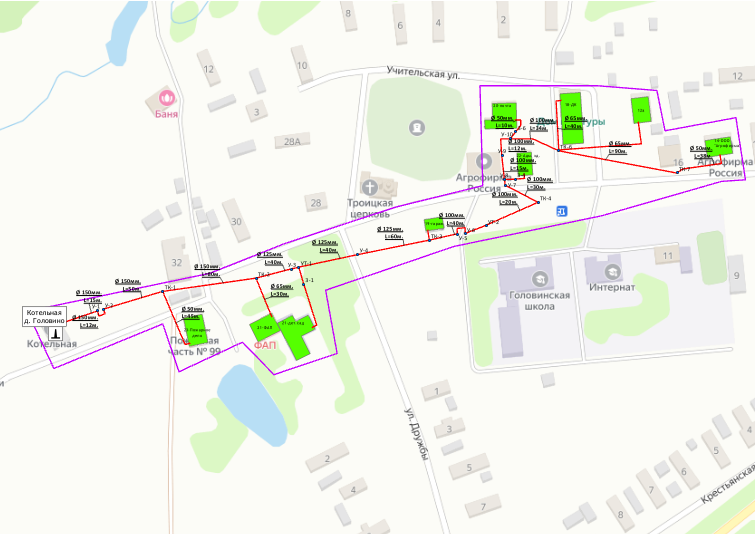 ООО Агрофирма «Княжево» Административное зданиеООО Агрофирма «Княжево» гаражМУ Администрация Головинского СП ФГУП "Почта России"МУ Головинский ДКЗдание детского сада д. ГоловиноЗдание детского сада площадью 57,6 м. д. Головино ГУЗ ЯО «Угличская ЦРБ»Жилой дом Головино, д.12 - аООО Агрофирма «Княжево» дом д. ГоловиноГУ ЯО ОПС №5Улейминское сельское поселениеУлейминское сельское поселениеУлейминское сельское поселениеКотельная с. Улейма АО "МКЭ"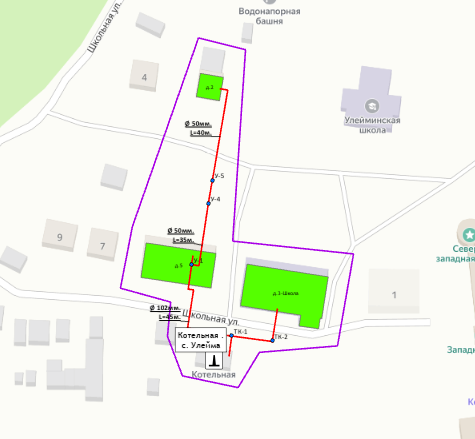 Школьная,2МОУ Улейминская СОШШкольная,5Ильинское сельское поселениеИльинское сельское поселениеИльинское сельское поселениеКотельная д. Ново АО "МКЭ"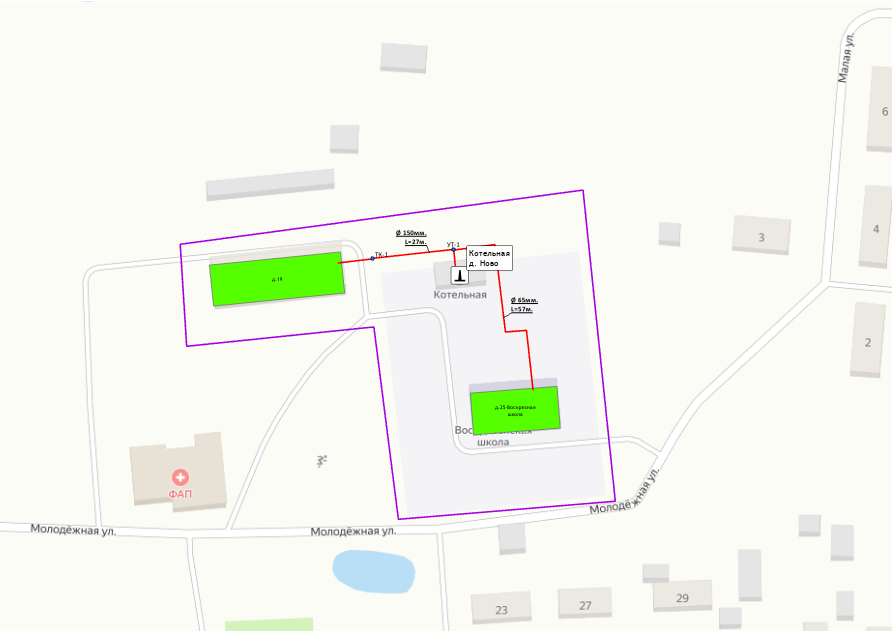 Жилой дом Центральная,19Центральная,25, МОУ Воскресенская СОШКотельная с. Ильинское АО "МКЭ"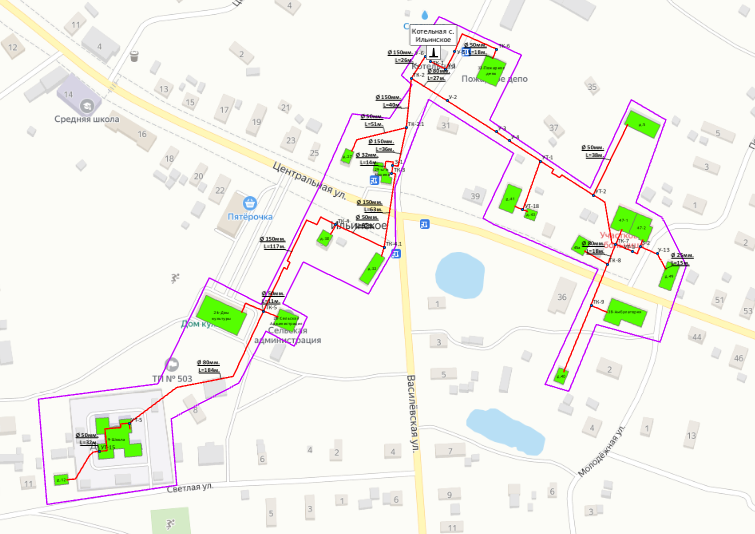 Светлая,12Светлая,9,Школа, д/сЦентральная,26, МБУ Ильинский дом культурыЦентральная,27Центральная,28, Администрация Ильинского СПЦентральная,29,м-н МухинаЦентральная,30Центральная,32Центральная,33, ГБУ ЯО «Пожарно-спасательная служба»Центральная,38, Амбулатория ФАП с. ИльинскоеЦентральная,40Центральная,41Центральная,43Центральная,45аЦентральная,47,Терапия ФАП с. ИльинскоеЦентральная,49Центральная,5,с.1,Гараж ФАП с. ИльинскоеКотельная с. Василево АО "МКЭ"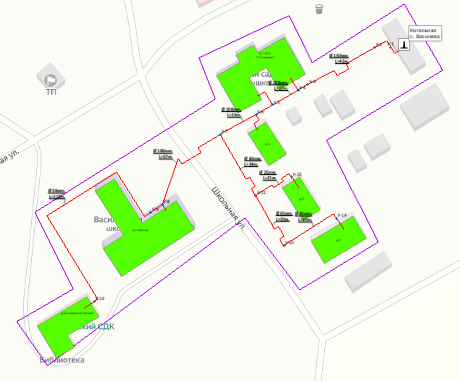 Школьная,1, МОУ Василевская школа- здание дет.садаШкольная,2, МОУ Василевская школа- здание школыШкольная,2а, МБУ Ильинский дом культуры УМРШкольная,3Школьная,5Школьная,7Отрадновское сельское поселениеОтрадновское сельское поселениеОтрадновское сельское поселениеКотельная с. Красное АО "МКЭ"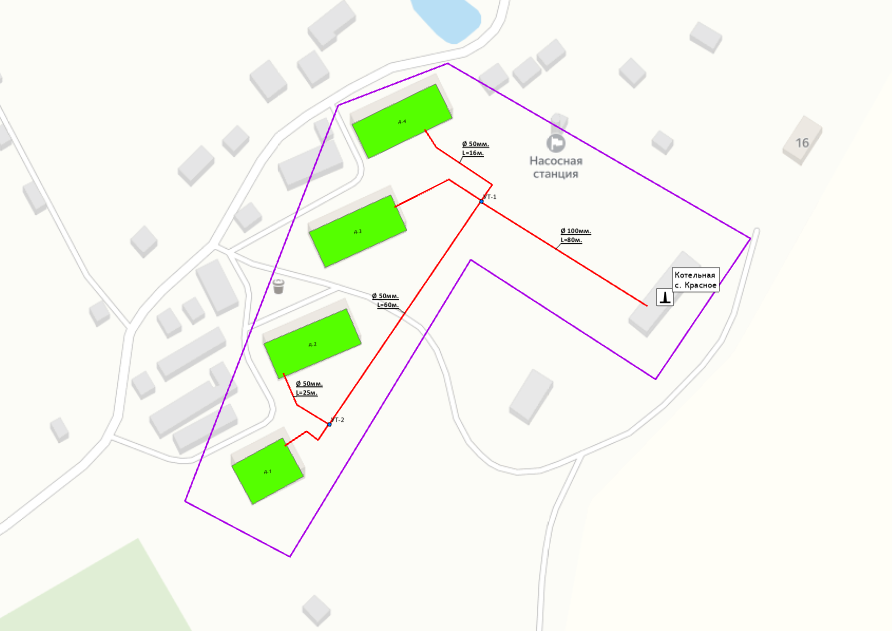 с. Красное,1с. Красное,2с. Красное,3с. Красное,4Котельная пос. Отрадный АО "МКЭ"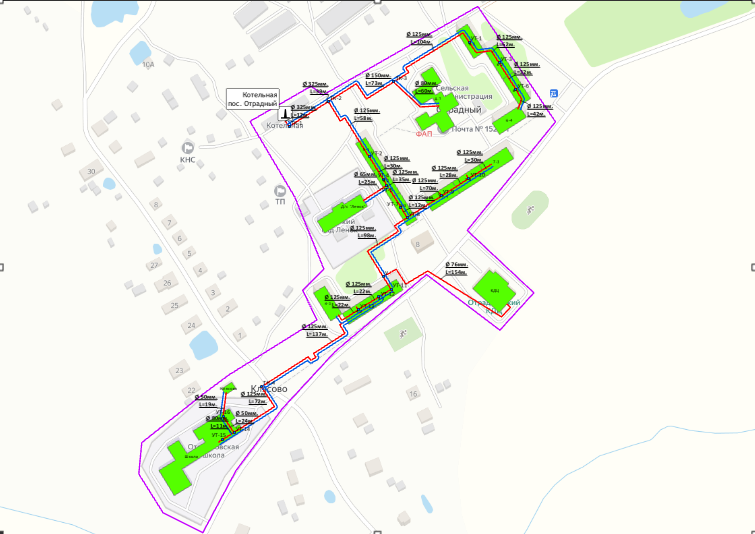 пос. Отрадный,1пос. Отрадный,4пос. Отрадный,5пос. Отрадный,6пос. Отрадный,7ж/д д.Клясово д.21МОУ Отрадновская СОШ-здание школыМОУ Отрадновская СОШ-д/с "Ленок"МБУ «Культурно-досуговый центр Отрадновского СП»ГУЗ ЯО "Угличская ЦРБ"-ВА "Отрадное"ИП Керимов А.С. - Отрадный д. 1МУ «Благсервис» Отрадновского СПИП Хребтова Л.В. – Отрадный д.1Котельная пос. Алтыново АО "МКЭ"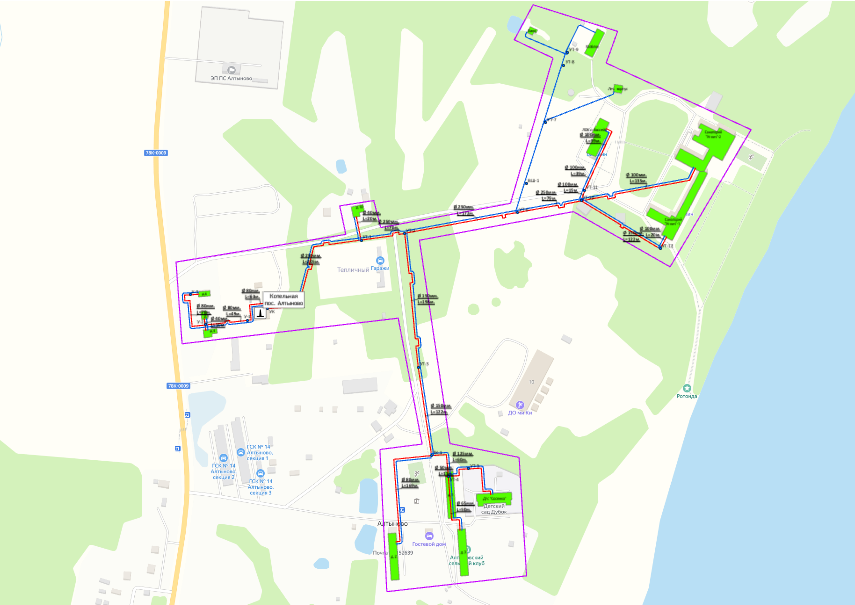 пос. Алтыново,1пос. Алтыново,2пос. Алтыново,3пос. Алтыново,4 (7)пос. Алтыново,5    пос. Алтыново,6 (9)пос. Алтыново,10Детский сад "Сосенка"ГУЗ ЯО "Угличская ЦРБ"- ФАПСанаторий "Углич"-зданиеСлободское сельское поселениеСлободское сельское поселениеСлободское сельское поселениеКотельная с. Дивная Гора АО "МКЭ"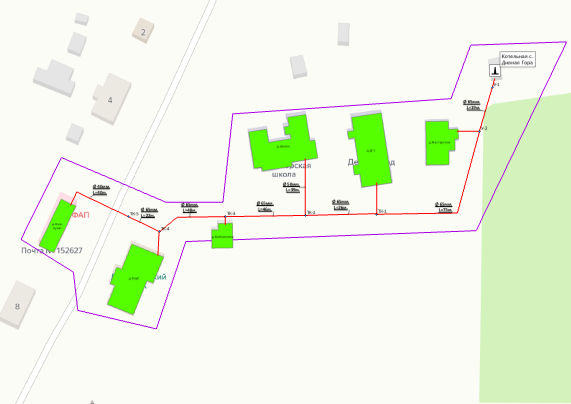 с. Дивная Гора, ФГУП Почта Россиис. Дивная Гора, МОУ Дивногорская школа- здание дет.садас. Дивная Гора, МБУ Покровский ДК Слободского поселения здание в д.Варгуновос. Дивная Гора, МОУ Дивногорская школа- здание мастерских и спортзалас. Дивная Гора, ГУЗ ЯО "Угличская ЦРБ"-ФАП  "Варгуново"с. Дивная Гора, МОУ Дивногорская школа - здание школыКотельная с. Никольское АО "МКЭ"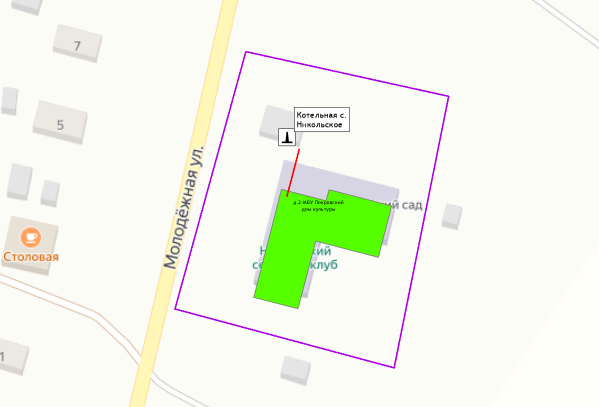 Молодежная,2,МБУ Покровский дом культурыКотельная с. Чурьяково АО "МКЭ"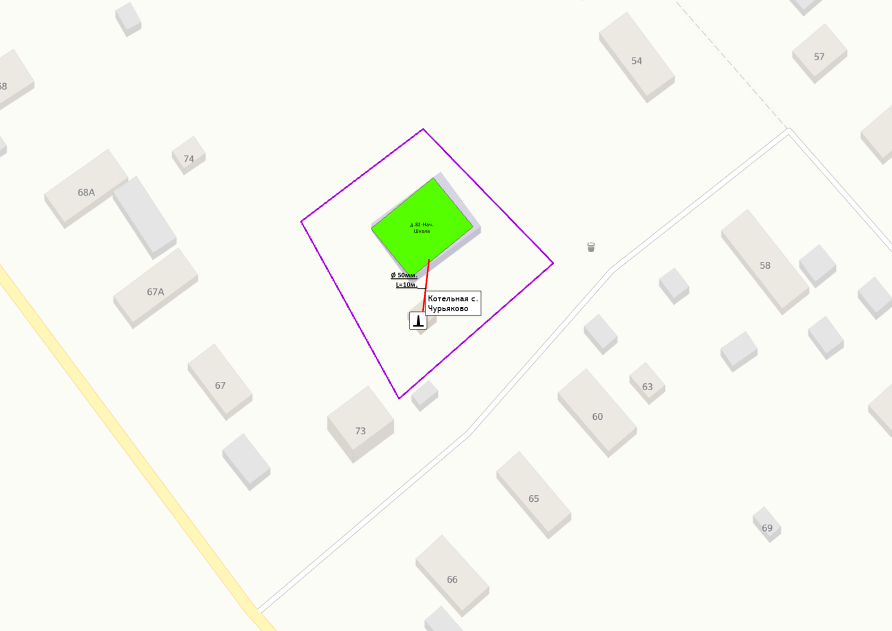 Жилой дом с.Чурьяково д.82Котельная пос. Зеленая Роща ООО "УМПРЭО"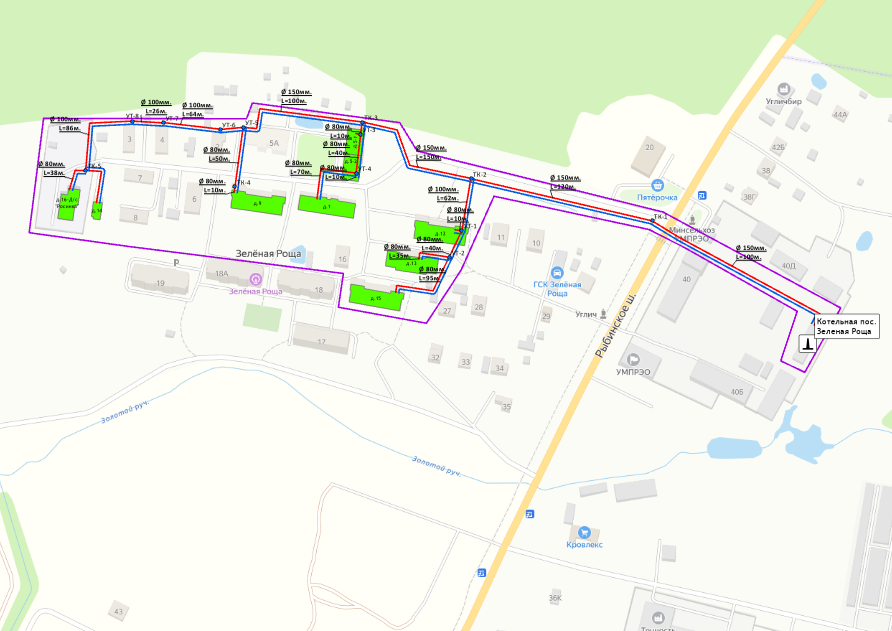 пос. Зеленая Роща,1пос. Зеленая Роща,12пос. Зеленая Роща,13пос. Зеленая Роща,14пос. Зеленая Роща,15пос. Зеленая Роща,16,Д/с "Росинка"пос. Зеленая Роща,5пос. Зеленая Роща,9Наименование теплового районаПодключенная нагрузка, Гкал/чТепловой район №1муниципальное образование Головинское сельское поселение0,564Тепловой район №2муниципальное образование Улейминское сельское поселение0,221Тепловой район №3муниципальное образование Ильинское сельское поселение0,895Тепловой район №4муниципальное образование Отрадновское сельское поселение6,070Тепловой район №4муниципальное образование Слободское сельское поселение0,824ИТОГО по муниципальным образованиям Угличского района8,574Наименование потребителяТепловая нагрузка централизованного теплоснабжения, Гкал/чТепловая нагрузка централизованного теплоснабжения, Гкал/чТепловая нагрузка централизованного теплоснабжения, Гкал/чНаличие коммерческого прибора учетаНаименование потребителяОтопл.Вент.ГВС ср.Наличие коммерческого прибора учетаКотельная д. Головино АО "МКЭ"Котельная д. Головино АО "МКЭ"Котельная д. Головино АО "МКЭ"Котельная д. Головино АО "МКЭ"Котельная д. Головино АО "МКЭ"ООО Агрофирма «Княжево» Административное здание0,012602―――ООО Агрофирма «Княжево» гараж0,010421―――МУ Администрация Головинского СП 0,008653―――ФГУП "Почта России"0,006819―――МУ Головинский ДК0,086114―――Здание детского сада д. Головино0,027597―――Здание детского сада площадью 57,6 м. д. Головино0,007189――― ГУЗ ЯО «Угличская ЦРБ»0,01405―――Жилой дом Головино, д.12 - а0,025―――ООО Агрофирма «Княжево» дом д. Головино0,049795―――ГУ ЯО ОПС №50,028431―――Котельная с. Улейма АО "МКЭ"Котельная с. Улейма АО "МКЭ"Котельная с. Улейма АО "МКЭ"Котельная с. Улейма АО "МКЭ"Котельная с. Улейма АО "МКЭ"Школьная,20,008018――установленМОУ Улейминская СОШ0,100615――установленШкольная,50,063153―――Котельная д. Ново АО "МКЭ"Котельная д. Ново АО "МКЭ"Котельная д. Ново АО "МКЭ"Котельная д. Ново АО "МКЭ"Котельная д. Ново АО "МКЭ"Жилой дом Центральная,190,051958―――Центральная,25, МОУ Воскресенская СОШ0,045459―――Котельная с. Ильинское АО "МКЭ"Котельная с. Ильинское АО "МКЭ"Котельная с. Ильинское АО "МКЭ"Котельная с. Ильинское АО "МКЭ"Котельная с. Ильинское АО "МКЭ"Светлая,120,010702―――Светлая,9,Школа, д/с0,135551―――Центральная,26, МБУ Ильинский дом культуры0,127609―――Центральная,270,0056―――Центральная,28, Администрация Ильинского СП0,028827―――Центральная,29,м-н Мухина0,004371―――Центральная,300,013283―――Центральная,320,013283―――Центральная,33, ГБУ ЯО «Пожарно-спасательная служба»0,040652―――Центральная,38, Амбулатория ФАП с. Ильинское0,030501―――Центральная,400,033582―――Центральная,410,011376―――Центральная,430,08649―――Центральная,45а0,012593―――Центральная,47,Терапия ФАП с. Ильинское0,033949―――Центральная,490,011379―――Центральная,5,с.1,Гараж ФАП с. Ильинское0,03272―――Котельная с. Василево АО "МКЭ"Котельная с. Василево АО "МКЭ"Котельная с. Василево АО "МКЭ"Котельная с. Василево АО "МКЭ"Котельная с. Василево АО "МКЭ"Школьная,1, МОУ Василевская школа- здание дет.сада0,031039―――Школьная,2, МОУ Василевская школа- здание школы0,091236―――Школьная,2а, МБУ Ильинский дом культуры УМР0,020486―――Школьная,30,010771―――Школьная,50,010646―――Школьная,70,010442―――Котельная с. Красное АО "МКЭ"Котельная с. Красное АО "МКЭ"Котельная с. Красное АО "МКЭ"Котельная с. Красное АО "МКЭ"Котельная с. Красное АО "МКЭ"с. Красное,10,052662―――с. Красное,20,050775―――с. Красное,30,051665―――с. Красное,40,052026―――Котельная пос. Отрадный АО "МКЭ"Котельная пос. Отрадный АО "МКЭ"Котельная пос. Отрадный АО "МКЭ"Котельная пос. Отрадный АО "МКЭ"Котельная пос. Отрадный АО "МКЭ"пос. Отрадный,10,022165―0,0027―пос. Отрадный,40,319109―0,0471―пос. Отрадный,50,33468―0,0459―пос. Отрадный,60,442117―0,0639―пос. Отрадный,70,3337―0,0516―ж/д д.Клясово д.210,0147―0,0006―МОУ Отрадновская СОШ-здание школы0,283177―0,001213―МОУ Отрадновская СОШ-д/с "Ленок"0,094454―0,022849―МБУ «Культурно-досуговый центр Отрадновского СП»0,053310―――ГУЗ ЯО "Угличская ЦРБ"-ВА "Отрадное"0,014544―0,000125―ИП Керимов А.С. - Отрадный д. 10,005154―0,0001―МУ «Благсервис» Отрадновского СП0,029682―0,000314―ИП Хребтова Л.В. – Отрадный д.10,006361―――Котельная пос. Алтыново АО "МКЭ"Котельная пос. Алтыново АО "МКЭ"Котельная пос. Алтыново АО "МКЭ"Котельная пос. Алтыново АО "МКЭ"Котельная пос. Алтыново АО "МКЭ"пос. Алтыново,10,214923―0,0267Взлетпос. Алтыново,20,20953―0,0279Взлетпос. Алтыново,30,210305―0,0372Взлетпос. Алтыново,4 (7)0,012242―0,0018―пос. Алтыново,5    0,024205―0,0003―пос. Алтыново,6 (9)0,0068―0,0003―пос. Алтыново,100,0242―0,0009―Детский сад "Сосенка"0,041869―0,009009ВКТ-7-03ГУЗ ЯО "Угличская ЦРБ"- ФАП0,008662―0,00016ВКТ-7-03Санаторий "Углич"-здание1,0894520,598680,186399ВКТ-7-03Котельная с. Дивная Гора АО "МКЭ"Котельная с. Дивная Гора АО "МКЭ"Котельная с. Дивная Гора АО "МКЭ"Котельная с. Дивная Гора АО "МКЭ"Котельная с. Дивная Гора АО "МКЭ"с. Дивная Гора, ФГУП Почта России0,007998―――с. Дивная Гора, МОУ Дивногорская школа- здание дет.сада0,031229―――с. Дивная Гора, МБУ Покровский ДК Слободского поселения здание в д.Варгуново0,01403―――с. Дивная Гора, МОУ Дивногорская школа- здание мастерских и спортзала0,016926―――с. Дивная Гора, ГУЗ ЯО "Угличская ЦРБ"-ФАП  "Варгуново"0,011551―――с. Дивная Гора, МОУ Дивногорская школа - здание школы0,053513―――Котельная с. Никольское АО "МКЭ"Котельная с. Никольское АО "МКЭ"Котельная с. Никольское АО "МКЭ"Котельная с. Никольское АО "МКЭ"Котельная с. Никольское АО "МКЭ"Молодежная,2,МБУ Покровский дом культуры0,051991―――Котельная с. Чурьяково АО "МКЭ"Котельная с. Чурьяково АО "МКЭ"Котельная с. Чурьяково АО "МКЭ"Котельная с. Чурьяково АО "МКЭ"Котельная с. Чурьяково АО "МКЭ"Жилой дом с.Чурьяково д.820,052662―――Котельная пос. Зеленая Роща ООО "УМПРЭО"Котельная пос. Зеленая Роща ООО "УМПРЭО"Котельная пос. Зеленая Роща ООО "УМПРЭО"Котельная пос. Зеленая Роща ООО "УМПРЭО"Котельная пос. Зеленая Роща ООО "УМПРЭО"пос. Зеленая Роща,10,003―0,006―пос. Зеленая Роща,120,006―0,04―пос. Зеленая Роща,130,006―0,04―пос. Зеленая Роща,140,006―0,04―пос. Зеленая Роща,150,006―0,04―пос. Зеленая Роща,16,Д/с "Росинка"0,005―0,03установленпос. Зеленая Роща,50,006―0,006―пос. Зеленая Роща,90,005―0,008―№ п/пАдресТип зданияТепловая нагрузка, Гкал/чГод перевода на индивидуальное теплоснабжение1――――2――――3――――Наименование параметра2020 г. (факт)2021 г. (факт)2022 г. (факт)2023 г.2024 г.2025 г.2026 г.2027 г.2028 г.2029 г.2030-2034 гг.АО "МКЭ"АО "МКЭ"АО "МКЭ"АО "МКЭ"АО "МКЭ"АО "МКЭ"АО "МКЭ"АО "МКЭ"АО "МКЭ"АО "МКЭ"АО "МКЭ"АО "МКЭ"Установленная мощность источника, Гкал/час13,8413,8413,8414,4814,4814,2314,1812,0212,0212,0212,02Располагаемая мощность источника, Гкал/час13,8413,8413,8414,4814,4814,2314,1812,0212,0212,0212,02Собственные нужды источника, Гкал/час1,561,381,541,711,711,561,480,420,420,420,42Нетто мощность источника, Гкал/час12,2812,4612,3012,7812,7812,6712,7011,6011,6011,6011,60Потери тепловой мощности на передачу, Гкал/час3,454,174,124,582,272,262,241,751,751,751,75Присоединенная нагрузка потребителей, Гкал/ч, в т.ч.:7,977,977,977,967,967,967,967,967,967,967,96- отопление и вентиляция6,426,426,426,426,426,426,426,426,426,426,42- ГВС1,541,541,541,541,541,541,541,541,541,541,54Резерв/дефицит мощности, Гкал/час0,860,310,210,232,542,442,501,891,891,891,89Головинское сельское поселениеГоловинское сельское поселениеГоловинское сельское поселениеГоловинское сельское поселениеГоловинское сельское поселениеГоловинское сельское поселениеГоловинское сельское поселениеГоловинское сельское поселениеГоловинское сельское поселениеГоловинское сельское поселениеГоловинское сельское поселениеГоловинское сельское поселениеУстановленная мощность источника, Гкал/час1,071,071,071,071,071,071,071,071,071,071,07Располагаемая мощность источника, Гкал/час1,071,071,071,071,071,071,071,071,071,071,07Собственные нужды источника, Гкал/час0,180,190,190,200,200,200,200,200,200,200,20Нетто мощность источника, Гкал/час0,890,880,880,870,870,870,870,870,870,870,87Потери тепловой мощности на передачу, Гкал/час0,440,490,560,590,290,290,290,290,290,290,29Присоединенная нагрузка потребителей, Гкал/ч, в т.ч.:0,560,560,560,560,560,560,560,560,560,560,56- отопление и вентиляция0,560,560,560,560,560,560,560,560,560,560,56- ГВС-----------Резерв/дефицит мощности, Гкал/час-0,12-0,17-0,25-0,280,010,010,010,010,010,010,01Котельная д. Головино АО "МКЭ"Установленная мощность источника, Гкал/час1,071,071,071,071,071,071,071,071,071,071,07Располагаемая мощность источника, Гкал/час1,071,071,071,071,071,071,071,071,071,071,07Собственные нужды источника, Гкал/час0,180,190,190,200,200,200,200,200,200,200,20Нетто мощность источника, Гкал/час0,890,880,880,870,870,870,870,870,870,870,87Потери тепловой мощности на передачу, Гкал/час0,440,490,560,590,290,290,290,290,290,290,29Присоединенная нагрузка потребителей, Гкал/ч, в т.ч.:0,560,560,560,560,560,560,560,560,560,560,56- отопление и вентиляция0,560,560,560,560,560,560,560,560,560,560,56- ГВС-----------Резерв/дефицит мощности, Гкал/час-0,12-0,17-0,25-0,280,010,010,010,010,010,010,01Улейминское сельское поселениеУлейминское сельское поселениеУлейминское сельское поселениеУлейминское сельское поселениеУлейминское сельское поселениеУлейминское сельское поселениеУлейминское сельское поселениеУлейминское сельское поселениеУлейминское сельское поселениеУлейминское сельское поселениеУлейминское сельское поселениеУлейминское сельское поселениеУстановленная мощность источника, Гкал/час0,480,480,480,480,480,480,430,430,430,430,43Располагаемая мощность источника, Гкал/час0,480,480,480,480,480,480,430,430,430,430,43Собственные нужды источника, Гкал/час0,080,070,080,090,090,090,000,000,000,000,00Нетто мощность источника, Гкал/час0,400,410,400,390,390,390,430,430,430,430,43Потери тепловой мощности на передачу, Гкал/час0,230,250,250,260,080,080,060,060,060,060,06Присоединенная нагрузка потребителей, Гкал/ч, в т.ч.:0,220,220,220,220,220,220,220,220,220,220,22- отопление и вентиляция0,220,220,220,220,220,220,220,220,220,220,22- ГВС-----------Резерв/дефицит мощности, Гкал/час-0,05-0,07-0,08-0,080,100,100,150,150,150,150,15Котельная с. Улейма АО "МКЭ"Установленная мощность источника, Гкал/час0,480,480,480,480,480,480,430,430,430,430,43Располагаемая мощность источника, Гкал/час0,480,480,480,480,480,480,430,430,430,430,43Собственные нужды источника, Гкал/час0,080,070,080,090,090,090,0020,0020,0020,0020,002Нетто мощность источника, Гкал/час0,400,410,400,390,390,390,430,430,430,430,43Потери тепловой мощности на передачу, Гкал/час0,230,250,250,260,080,080,060,060,060,060,06Присоединенная нагрузка потребителей, Гкал/ч, в т.ч.:0,220,220,220,220,220,220,220,220,220,220,22- отопление и вентиляция0,220,220,220,220,220,220,220,220,220,220,22- ГВС-----------Резерв/дефицит мощности, Гкал/час-0,05-0,07-0,08-0,080,100,100,150,150,150,150,15Ильинское сельское поселениеИльинское сельское поселениеИльинское сельское поселениеИльинское сельское поселениеИльинское сельское поселениеИльинское сельское поселениеИльинское сельское поселениеИльинское сельское поселениеИльинское сельское поселениеИльинское сельское поселениеИльинское сельское поселениеИльинское сельское поселениеУстановленная мощность источника, Гкал/час2,172,172,172,472,472,472,471,541,541,541,54Располагаемая мощность источника, Гкал/час2,172,172,172,472,472,472,471,541,541,541,54Собственные нужды источника, Гкал/час0,360,330,350,420,420,420,420,020,020,020,02Нетто мощность источника, Гкал/час1,811,851,832,052,052,052,051,531,531,531,53Потери тепловой мощности на передачу, Гкал/час0,760,960,961,120,570,570,570,370,370,370,37Присоединенная нагрузка потребителей, Гкал/ч, в т.ч.:0,900,900,900,900,900,900,900,900,900,900,90- отопление и вентиляция0,900,900,900,900,900,900,900,900,900,900,90- ГВС-----------Резерв/дефицит мощности, Гкал/час0,16-0,01-0,030,040,590,590,590,260,260,260,26Котельная д. Ново АО "МКЭ"Установленная мощность источника, Гкал/час0,430,430,430,430,430,430,430,150,150,150,15Располагаемая мощность источника, Гкал/час0,430,430,430,430,430,430,430,150,150,150,15Собственные нужды источника, Гкал/час0,080,070,070,070,070,070,070,0010,0010,0010,001Нетто мощность источника, Гкал/час0,350,360,360,360,360,360,360,150,150,150,15Потери тепловой мощности на передачу, Гкал/час0,090,180,190,190,020,020,020,010,010,010,01Присоединенная нагрузка потребителей, Гкал/ч, в т.ч.:0,100,100,100,100,100,100,100,100,100,100,10- отопление и вентиляция0,100,100,100,100,100,100,100,100,100,100,10- ГВС-----------Резерв/дефицит мощности, Гкал/час0,160,080,070,070,230,230,230,040,040,040,04Котельная с. Ильинское АО "МКЭ"Установленная мощность источника, Гкал/час1,141,141,141,141,141,141,141,141,141,141,14Располагаемая мощность источника, Гкал/час1,141,141,141,141,141,141,141,141,141,141,14Собственные нужды источника, Гкал/час0,160,150,150,150,150,150,150,010,010,010,01Нетто мощность источника, Гкал/час0,990,990,990,990,990,990,991,131,131,131,13Потери тепловой мощности на передачу, Гкал/час0,450,520,500,510,330,330,330,310,310,310,31Присоединенная нагрузка потребителей, Гкал/ч, в т.ч.:0,630,630,630,630,630,630,630,630,630,630,63- отопление и вентиляция0,630,630,630,630,630,630,630,630,630,630,63- ГВС-----------Резерв/дефицит мощности, Гкал/час-0,09-0,15-0,13-0,140,040,040,040,200,200,200,20Котельная с. Василево АО "МКЭ"Установленная мощность источника, Гкал/час0,600,600,600,900,900,900,900,250,250,250,25Располагаемая мощность источника, Гкал/час0,600,600,600,900,900,900,900,250,250,250,25Собственные нужды источника, Гкал/час0,120,110,130,190,190,190,190,000,000,000,00Нетто мощность источника, Гкал/час0,480,490,470,710,710,710,710,250,250,250,25Потери тепловой мощности на передачу, Гкал/час0,220,260,280,420,220,220,220,050,050,050,05Присоединенная нагрузка потребителей, Гкал/ч, в т.ч.:0,170,170,170,170,170,170,170,170,170,170,17- отопление и вентиляция0,170,170,170,170,170,170,170,170,170,170,17- ГВС-----------Резерв/дефицит мощности, Гкал/час0,090,060,030,110,310,310,310,020,020,020,02Отрадновское сельское поселениеОтрадновское сельское поселениеОтрадновское сельское поселениеОтрадновское сельское поселениеОтрадновское сельское поселениеОтрадновское сельское поселениеОтрадновское сельское поселениеОтрадновское сельское поселениеОтрадновское сельское поселениеОтрадновское сельское поселениеОтрадновское сельское поселениеОтрадновское сельское поселениеУстановленная мощность источника, Гкал/час9,469,469,469,469,469,219,218,518,518,518,51Располагаемая мощность источника, Гкал/час9,469,469,469,469,469,219,218,518,518,518,51Собственные нужды источника, Гкал/час0,860,720,840,860,860,720,720,200,200,200,20Нетто мощность источника, Гкал/час8,608,748,628,608,608,498,498,318,318,318,31Потери тепловой мощности на передачу, Гкал/час1,742,182,022,051,121,111,110,950,950,950,95Присоединенная нагрузка потребителей, Гкал/ч, в т.ч.:6,076,076,076,076,076,076,076,076,076,076,07- отопление и вентиляция4,534,534,534,534,534,534,534,534,534,534,53- ГВС1,541,541,541,541,541,541,541,541,541,541,54Резерв/дефицит мощности, Гкал/час0,800,490,530,481,411,321,321,291,291,291,29Котельная с. Красное АО "МКЭ"Установленная мощность источника, Гкал/час0,680,680,680,680,680,430,430,430,430,430,43Располагаемая мощность источника, Гкал/час0,680,680,680,680,680,430,430,430,430,430,43Собственные нужды источника, Гкал/час0,100,110,140,140,140,0020,0020,0020,0020,0020,002Нетто мощность источника, Гкал/час0,580,570,540,540,540,430,430,430,430,430,43Потери тепловой мощности на передачу, Гкал/час0,420,400,280,280,060,050,050,050,050,050,05Присоединенная нагрузка потребителей, Гкал/ч, в т.ч.:0,190,190,190,190,190,190,190,190,190,190,19- отопление и вентиляция0,190,190,190,190,190,190,190,190,190,190,19- ГВС-----------Резерв/дефицит мощности, Гкал/час-0,04-0,020,070,060,290,190,190,190,190,190,19Котельная пос. Отрадный АО "МКЭ"Установленная мощность источника, Гкал/час3,783,783,783,783,783,783,783,783,783,783,78Располагаемая мощность источника, Гкал/час3,783,783,783,783,783,783,783,783,783,783,78Собственные нужды источника, Гкал/час0,110,080,100,100,100,100,100,100,100,100,10Нетто мощность источника, Гкал/час3,673,703,683,683,683,683,683,683,683,683,68Потери тепловой мощности на передачу, Гкал/час0,180,510,450,460,240,240,240,210,210,210,21Присоединенная нагрузка потребителей, Гкал/ч, в т.ч.:2,392,392,392,392,392,392,392,392,392,392,39- отопление и вентиляция1,911,911,911,911,911,911,911,911,911,911,91- ГВС0,480,480,480,480,480,480,480,480,480,480,48Резерв/дефицит мощности, Гкал/час1,100,800,840,841,061,061,061,091,091,091,09Котельная пос. Алтыново АО "МКЭ"Установленная мощность источника, Гкал/час5,005,005,005,005,005,005,004,304,304,304,30Располагаемая мощность источника, Гкал/час5,005,005,005,005,005,005,004,304,304,304,30Собственные нужды источника, Гкал/час0,650,520,600,620,620,620,620,100,100,100,10Нетто мощность источника, Гкал/час4,354,484,404,384,384,384,384,204,204,204,20Потери тепловой мощности на передачу, Гкал/час1,131,281,291,310,830,830,830,700,700,700,70Присоединенная нагрузка потребителей, Гкал/ч, в т.ч.:3,493,493,493,493,493,493,493,493,493,493,49- отопление и вентиляция2,432,432,432,432,432,432,432,432,432,432,43- ГВС1,061,061,061,061,061,061,061,061,061,061,06Резерв/дефицит мощности, Гкал/час-0,27-0,29-0,38-0,420,070,070,070,010,010,010,01Слободское сельское поселениеСлободское сельское поселениеСлободское сельское поселениеСлободское сельское поселениеСлободское сельское поселениеСлободское сельское поселениеСлободское сельское поселениеСлободское сельское поселениеСлободское сельское поселениеСлободское сельское поселениеСлободское сельское поселениеСлободское сельское поселениеУстановленная мощность источника, Гкал/час3,063,063,063,403,403,403,402,872,872,872,87Располагаемая мощность источника, Гкал/час3,063,063,063,403,403,403,402,872,872,872,87Собственные нужды источника, Гкал/час0,640,850,831,051,051,051,050,910,910,910,91Нетто мощность источника, Гкал/час2,412,202,232,352,352,352,351,951,951,951,95Потери тепловой мощности на передачу, Гкал/час0,470,470,490,620,270,270,270,130,130,130,13Присоединенная нагрузка потребителей, Гкал/ч, в т.ч.:0,820,820,820,820,820,820,820,820,820,820,82- отопление и вентиляция0,700,700,700,700,700,700,700,700,700,700,70- ГВС0,130,130,130,130,130,130,130,130,130,130,13Резерв/дефицит мощности, Гкал/час1,120,911,041,081,431,431,431,171,171,171,17Котельная с. Дивная Гора АО "МКЭ"Установленная мощность источника, Гкал/час0,440,440,440,780,780,780,780,250,250,250,25Располагаемая мощность источника, Гкал/час0,440,440,440,780,780,780,780,250,250,250,25Собственные нужды источника, Гкал/час0,080,070,070,140,140,140,140,000,000,000,00Нетто мощность источника, Гкал/час0,360,370,370,650,650,650,650,250,250,250,25Потери тепловой мощности на передачу, Гкал/час0,240,260,270,500,200,200,200,070,070,070,07Присоединенная нагрузка потребителей, Гкал/ч, в т.ч.:0,140,140,140,140,140,140,140,140,140,140,14- отопление и вентиляция0,140,140,140,140,140,140,140,140,140,140,14- ГВС-----------Резерв/дефицит мощности, Гкал/час-0,02-0,04-0,040,000,300,300,300,040,040,040,04Котельная с. Никольское АО "МКЭ"Установленная мощность источника, Гкал/час0,170,170,170,170,170,170,170,170,170,170,17Располагаемая мощность источника, Гкал/час0,170,170,170,170,170,170,170,170,170,170,17Собственные нужды источника, Гкал/час0,00030,00020,00040,00050,00050,00050,00050,00050,00050,00050,0005Нетто мощность источника, Гкал/час0,170,170,170,170,170,170,170,170,170,170,17Потери тепловой мощности на передачу, Гкал/час0,020,020,040,040,0040,0040,0040,0040,0040,0040,004Присоединенная нагрузка потребителей, Гкал/ч, в т.ч.:0,050,050,050,050,050,050,050,050,050,050,05- отопление и вентиляция0,050,050,050,050,050,050,050,050,050,050,05- ГВС-----------Резерв/дефицит мощности, Гкал/час0,100,100,080,080,120,120,120,120,120,120,12Котельная с. Чурьяково АО "МКЭ"Установленная мощность источника, Гкал/час0,040,040,040,040,040,040,040,040,040,040,04Располагаемая мощность источника, Гкал/час0,040,040,040,040,040,040,040,040,040,040,04Собственные нужды источника, Гкал/час0,00020,00010,00010,00010,00010,00010,00010,00010,00010,00010,0001Нетто мощность источника, Гкал/час0,040,040,040,040,040,040,040,040,040,040,04Потери тепловой мощности на передачу, Гкал/час0,020,020,020,020,0030,0030,0030,0030,0030,0030,003Присоединенная нагрузка потребителей, Гкал/ч, в т.ч.:0,020,020,020,020,020,020,020,020,020,020,02- отопление и вентиляция0,020,020,020,020,020,020,020,020,020,020,02- ГВС-----------Резерв/дефицит мощности, Гкал/час0,000,000,000,000,020,020,020,020,020,020,02Котельная пос. Зеленая Роща ООО "УМПРЭО"Установленная мощность источника, Гкал/час2,402,402,402,402,402,402,402,402,402,402,40Располагаемая мощность источника, Гкал/час2,402,402,402,402,402,402,402,402,402,402,40Собственные нужды источника, Гкал/час0,560,780,750,910,910,910,910,910,910,910,91Нетто мощность источника, Гкал/час1,841,621,651,491,491,491,491,491,491,491,49Потери тепловой мощности на передачу, Гкал/час0,190,170,170,060,060,060,060,060,060,060,06Присоединенная нагрузка потребителей, Гкал/ч, в т.ч.:0,610,610,610,610,610,610,610,610,610,610,61- отопление и вентиляция0,480,480,480,480,480,480,480,480,480,480,48- ГВС0,130,130,130,130,130,130,130,130,130,130,13Резерв/дефицит мощности, Гкал/час1,040,841,001,001,001,001,001,001,001,001,00№ п.п№ ТУ, дата выдачиКому выданыНаименование объектаСуммарная тепловая нагрузка, Гкал/ч1————————2————————Наименование котельной (системы теплоснабжения)Изменение радиуса теплоснабженияГоловинское сельское поселениеГоловинское сельское поселениеКотельная д. Головино АО "МКЭ"не предусматривается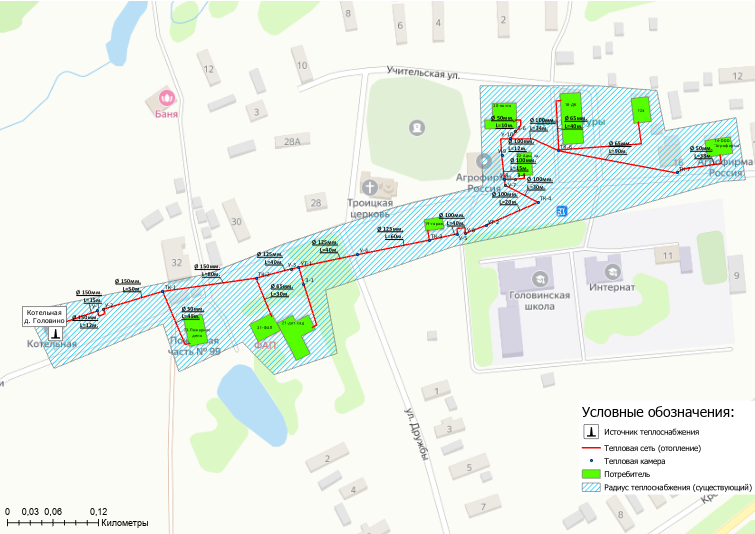 Улейминское сельское поселениеУлейминское сельское поселениеКотельная с. Улейма АО "МКЭ"не предусматривается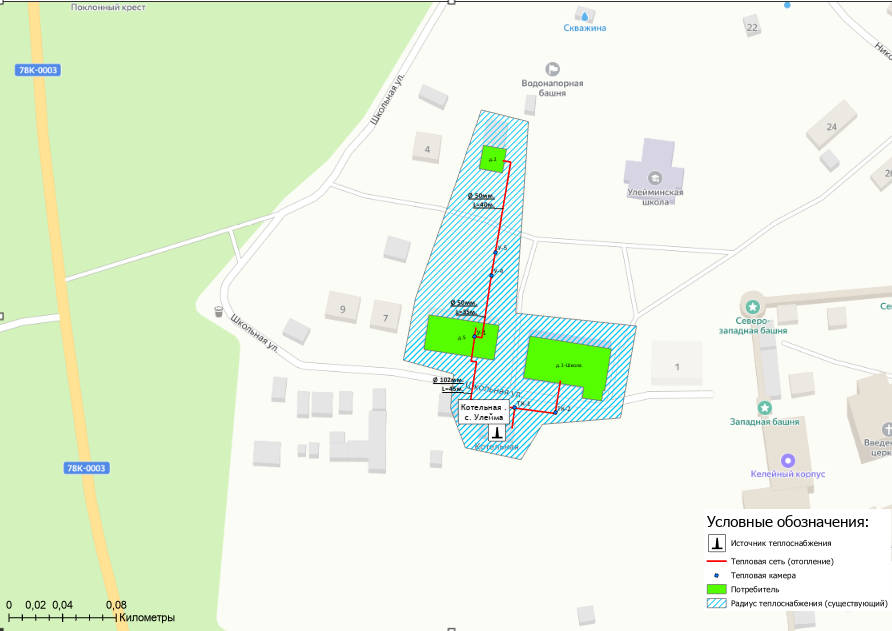 Ильинское сельское поселениеИльинское сельское поселениеКотельная д. Ново АО "МКЭ"не предусматривается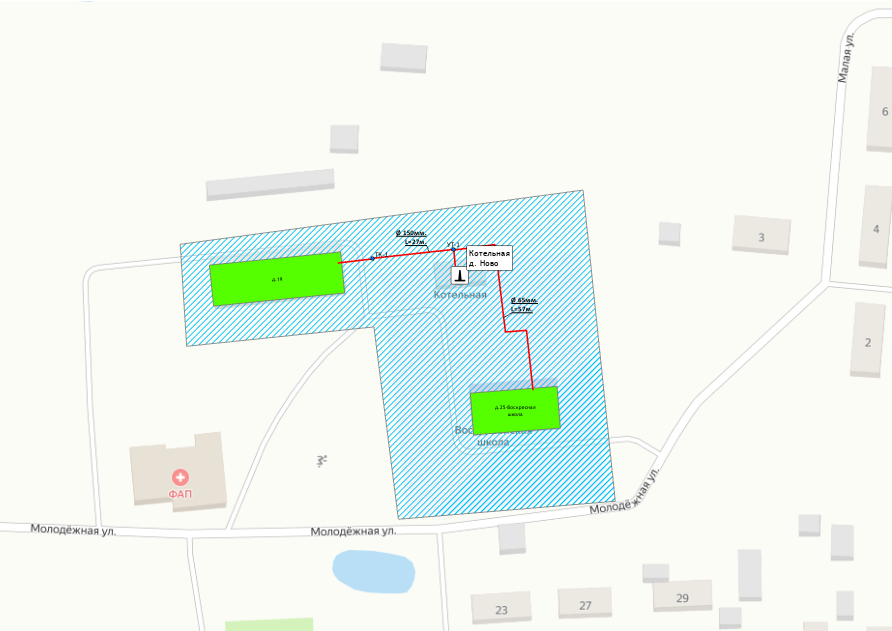 Котельная с. Ильинское АО "МКЭ"не предусматривается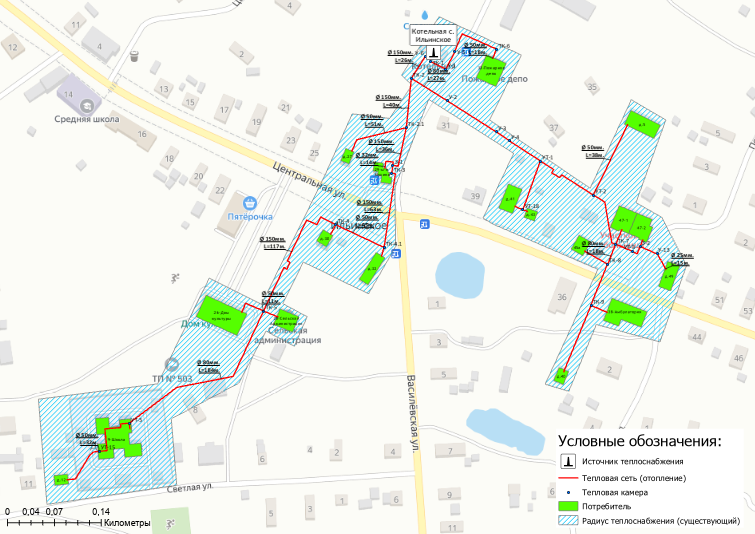 Котельная с. Василево АО "МКЭ"не предусматривается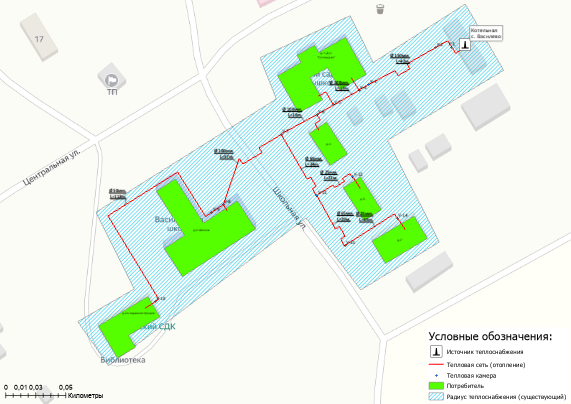 Отрадновское сельское поселениеОтрадновское сельское поселениеКотельная с. Красное АО "МКЭ"не предусматривается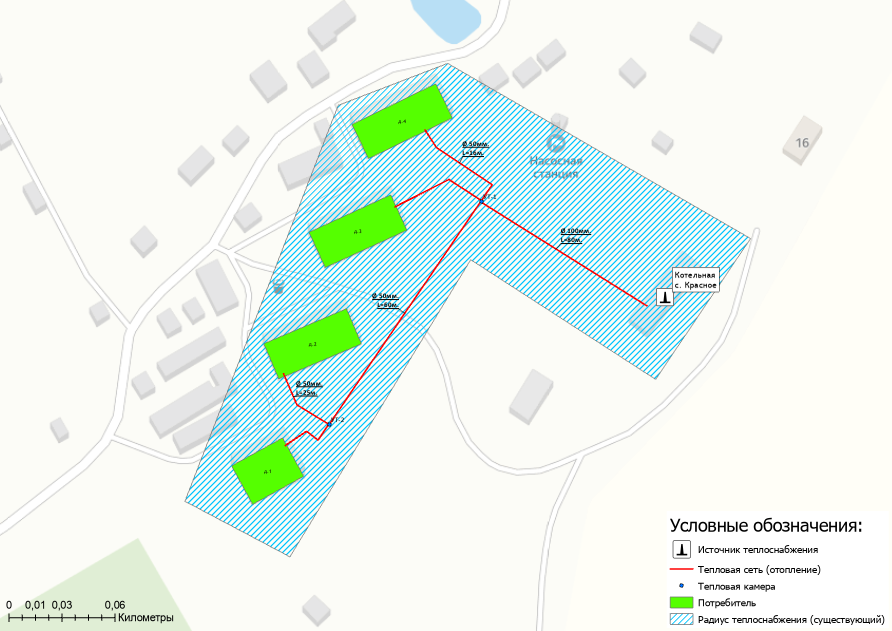 Котельная пос. Отрадный АО "МКЭ"не предусматривается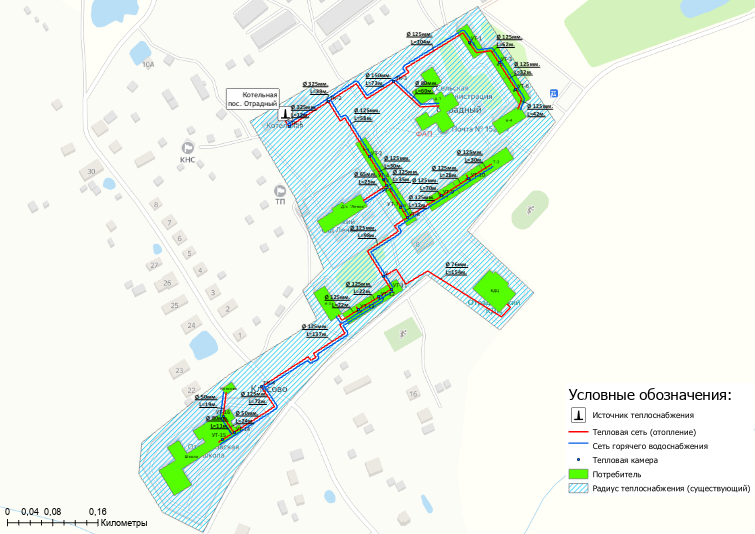 Котельная пос. Алтыново АО "МКЭ"не предусматривается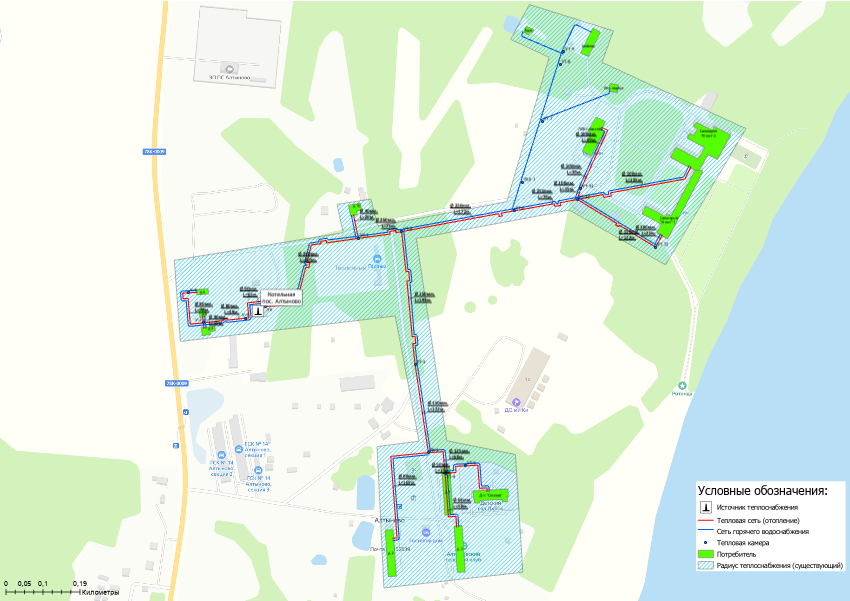 Слободское сельское поселениеСлободское сельское поселениеКотельная с. Дивная Гора АО "МКЭ"не предусматривается 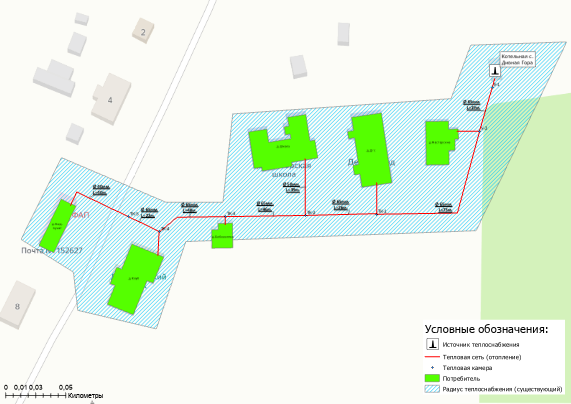 Котельная с. Никольское АО "МКЭ"не предусматривается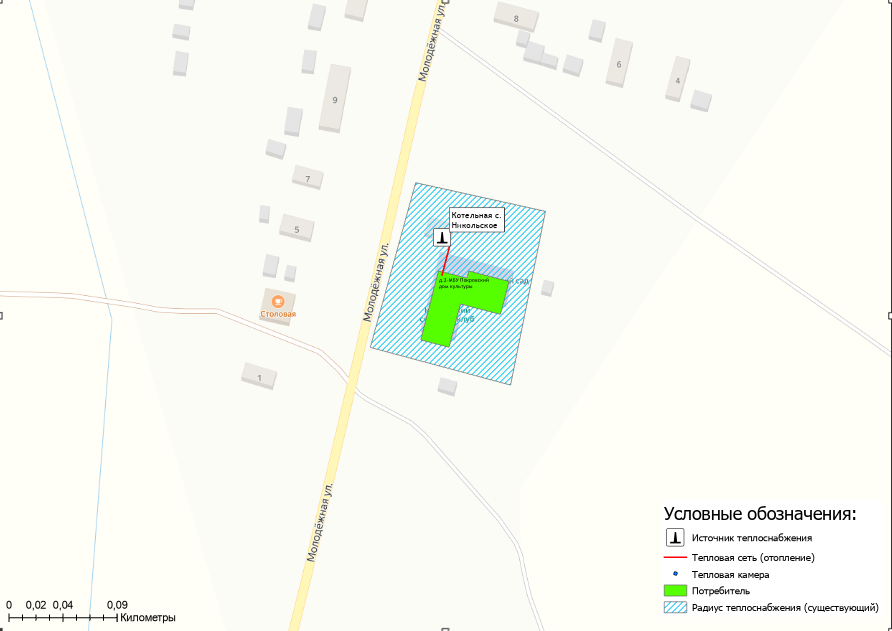 Котельная с. Чурьяково АО "МКЭ"не предусматривается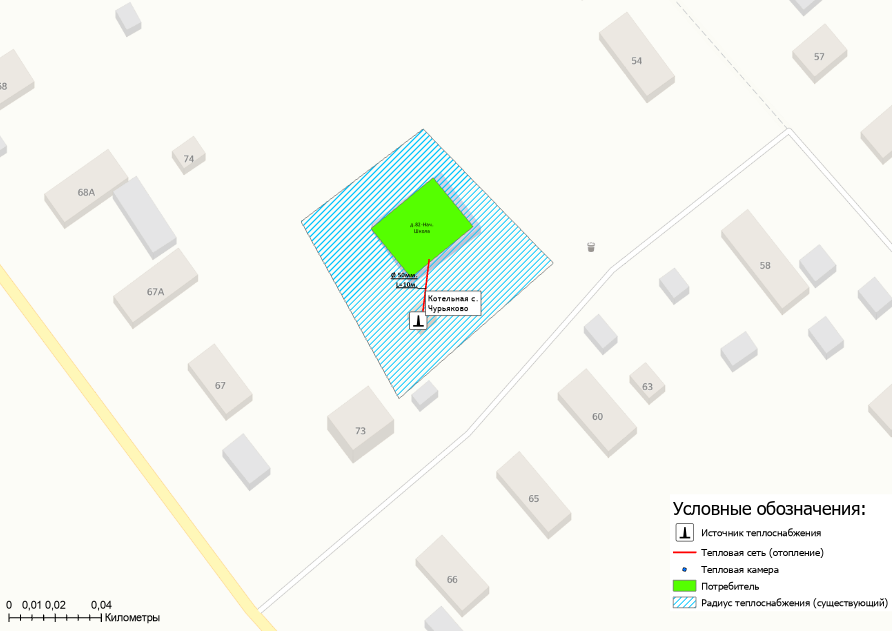 Котельная пос. Зеленая Роща ООО "УМПРЭО"не предусматривается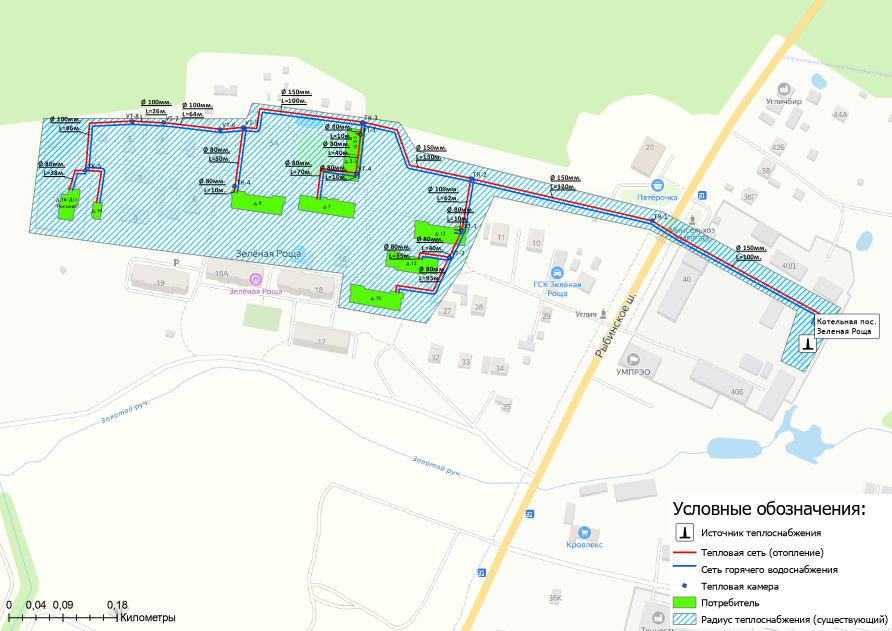 Наименование параметра2020 г. (факт)2021 г. (факт)2022 г. (факт)2023 г.2024 г.2025 г.2026 г.2027 г.2028 г.2029 г.2030 - 2034 гг.АО "МКЭ"АО "МКЭ"АО "МКЭ"АО "МКЭ"АО "МКЭ"АО "МКЭ"АО "МКЭ"АО "МКЭ"АО "МКЭ"АО "МКЭ"АО "МКЭ"АО "МКЭ"Расчетный часовой расход для подпитки системы теплоснабжения, т/ч2,9423,3773,2313,2310,4220,4220,4220,4220,4220,4220,422Отпуск теплоносителя из тепловых сетей на цели ГВС, т/ч2,8703,5703,7503,7203,7203,7203,7203,7203,7203,7203,720Объем аварийной подпитки, т/ч3,4873,4873,4873,4873,4873,4873,4873,4873,4873,4873,487Головинское сельское поселениеГоловинское сельское поселениеГоловинское сельское поселениеГоловинское сельское поселениеГоловинское сельское поселениеГоловинское сельское поселениеГоловинское сельское поселениеГоловинское сельское поселениеГоловинское сельское поселениеГоловинское сельское поселениеГоловинское сельское поселениеГоловинское сельское поселениеРасчетный часовой расход для подпитки системы теплоснабжения, т/ч0,0260,0190,0290,0290,0480,0480,0480,0480,0480,0480,048Отпуск теплоносителя из тепловых сетей на цели ГВС, т/ч-----------Объем аварийной подпитки, т/ч0,3360,3360,3360,3360,3360,3360,3360,3360,3360,3360,336Котельная д. Головино АО "МКЭ"Расчетный часовой расход для подпитки системы теплоснабжения, т/ч0,0260,0190,0290,0290,0480,0480,0480,0480,0480,0480,048Отпуск теплоносителя из тепловых сетей на цели ГВС, т/ч-----------Объем аварийной подпитки, т/ч0,3360,3360,3360,3360,3360,3360,3360,3360,3360,3360,336Улейминское сельское поселениеУлейминское сельское поселениеУлейминское сельское поселениеУлейминское сельское поселениеУлейминское сельское поселениеУлейминское сельское поселениеУлейминское сельское поселениеУлейминское сельское поселениеУлейминское сельское поселениеУлейминское сельское поселениеУлейминское сельское поселениеУлейминское сельское поселениеРасчетный часовой расход для подпитки системы теплоснабжения, т/ч0,0020,0020,0200,0200,0050,0050,0050,0050,0050,0050,005Отпуск теплоносителя из тепловых сетей на цели ГВС, т/ч-----------Объем аварийной подпитки, т/ч0,0430,0430,0430,0430,0430,0430,0430,0430,0430,0430,043Котельная с. Улейма АО "МКЭ"Расчетный часовой расход для подпитки системы теплоснабжения, т/ч0,0020,0020,0200,0200,0050,0050,0050,0050,0050,0050,005Отпуск теплоносителя из тепловых сетей на цели ГВС, т/ч-----------Объем аварийной подпитки, т/ч0,0430,0430,0430,0430,0430,0430,0430,0430,0430,0430,043Ильинское сельское поселениеИльинское сельское поселениеИльинское сельское поселениеИльинское сельское поселениеИльинское сельское поселениеИльинское сельское поселениеИльинское сельское поселениеИльинское сельское поселениеИльинское сельское поселениеИльинское сельское поселениеИльинское сельское поселениеИльинское сельское поселениеРасчетный часовой расход для подпитки системы теплоснабжения, т/ч0,0850,1050,0870,0870,0680,0680,0680,0680,0680,0680,068Отпуск теплоносителя из тепловых сетей на цели ГВС, т/ч-----------Объем аварийной подпитки, т/ч0,4840,4840,4840,4840,4840,4840,4840,4840,4840,4840,484Котельная д. Ново АО "МКЭ"Расчетный часовой расход для подпитки системы теплоснабжения, т/ч0,0070,0140,0260,0260,0040,0040,0040,0040,0040,0040,004Отпуск теплоносителя из тепловых сетей на цели ГВС, т/ч-----------Объем аварийной подпитки, т/ч0,0290,0290,0290,0290,0290,0290,0290,0290,0290,0290,029Котельная с. Ильинское АО "МКЭ"Расчетный часовой расход для подпитки системы теплоснабжения, т/ч0,0720,0890,0480,0480,0510,0510,0510,0510,0510,0510,051Отпуск теплоносителя из тепловых сетей на цели ГВС, т/ч-----------Объем аварийной подпитки, т/ч0,3640,3640,3640,3640,3640,3640,3640,3640,3640,3640,364Котельная с. Василево АО "МКЭ"Расчетный часовой расход для подпитки системы теплоснабжения, т/ч0,0060,0020,0130,0130,0130,0130,0130,0130,0130,0130,013Отпуск теплоносителя из тепловых сетей на цели ГВС, т/ч-----------Объем аварийной подпитки, т/ч0,0900,0900,0900,0900,0900,0900,0900,0900,0900,0900,090Отрадновское сельское поселениеОтрадновское сельское поселениеОтрадновское сельское поселениеОтрадновское сельское поселениеОтрадновское сельское поселениеОтрадновское сельское поселениеОтрадновское сельское поселениеОтрадновское сельское поселениеОтрадновское сельское поселениеОтрадновское сельское поселениеОтрадновское сельское поселениеОтрадновское сельское поселениеРасчетный часовой расход для подпитки системы теплоснабжения, т/ч2,8063,2163,0293,0290,2950,2950,2950,2950,2950,2950,295Отпуск теплоносителя из тепловых сетей на цели ГВС, т/ч2,8703,5703,7503,7203,7203,7203,7203,7203,7203,7203,720Объем аварийной подпитки, т/ч2,5562,5562,5562,5562,5562,5562,5562,5562,5562,5562,556Котельная с. Красное АО "МКЭ"Расчетный часовой расход для подпитки системы теплоснабжения, т/ч0,0700,0870,0460,0460,0070,0070,0070,0070,0070,0070,007Отпуск теплоносителя из тепловых сетей на цели ГВС, т/ч-----------Объем аварийной подпитки, т/ч0,0350,0350,0350,0350,0350,0350,0350,0350,0350,0350,035Котельная пос. Отрадный АО "МКЭ"Расчетный часовой расход для подпитки системы теплоснабжения, т/ч0,3900,4140,3890,3890,0720,0720,0720,0720,0720,0720,072Отпуск теплоносителя из тепловых сетей на цели ГВС, т/ч1,9902,6902,8502,8302,8302,8302,8302,8302,8302,8302,830Объем аварийной подпитки, т/ч0,5070,5070,5070,5070,5070,5070,5070,5070,5070,5070,507Котельная пос. Алтыново АО "МКЭ"Расчетный часовой расход для подпитки системы теплоснабжения, т/ч2,3462,7152,5942,5940,2160,2160,2160,2160,2160,2160,216Отпуск теплоносителя из тепловых сетей на цели ГВС, т/ч0,8800,8800,9000,8900,8900,8900,8900,8900,8900,8900,890Объем аварийной подпитки, т/ч2,0142,0142,0142,0142,0142,0142,0142,0142,0142,0142,014Слободское сельское поселениеСлободское сельское поселениеСлободское сельское поселениеСлободское сельское поселениеСлободское сельское поселениеСлободское сельское поселениеСлободское сельское поселениеСлободское сельское поселениеСлободское сельское поселениеСлободское сельское поселениеСлободское сельское поселениеСлободское сельское поселениеРасчетный часовой расход для подпитки системы теплоснабжения, т/ч0,0390,0530,0990,0990,0770,0770,0770,0770,0770,0770,077Отпуск теплоносителя из тепловых сетей на цели ГВС, т/ч0,8600,7500,8301,2571,2571,2571,2571,2571,2571,2571,257Объем аварийной подпитки, т/ч0,8270,8270,8270,8270,8270,8270,8270,8270,8270,8270,827Котельная с. Дивная Гора АО "МКЭ"Расчетный часовой расход для подпитки системы теплоснабжения, т/ч0,0240,0350,0670,0670,0060,0060,0060,0060,0060,0060,006Отпуск теплоносителя из тепловых сетей на цели ГВС, т/ч-----------Объем аварийной подпитки, т/ч0,0430,0430,0430,0430,0430,0430,0430,0430,0430,0430,043Котельная с. Никольское АО "МКЭ"Расчетный часовой расход для подпитки системы теплоснабжения, т/ч----0,00020,00020,00020,00020,00020,00020,0002Отпуск теплоносителя из тепловых сетей на цели ГВС, т/ч-----------Объем аварийной подпитки, т/ч0,0100,0100,0100,0100,0100,0100,0100,0100,0100,0100,010Котельная с. Чурьяково АО "МКЭ"Расчетный часовой расход для подпитки системы теплоснабжения, т/ч----0,00010,00010,00010,00010,00010,00010,0001Отпуск теплоносителя из тепловых сетей на цели ГВС, т/ч-----------Объем аварийной подпитки, т/ч0,0160,0160,0160,0160,0160,0160,0160,0160,0160,0160,016Котельная пос. Зеленая Роща ООО "УМПРЭО"Расчетный часовой расход для подпитки системы теплоснабжения, т/ч0,0160,0190,0320,0320,0380,0380,0380,0380,0380,0380,038Отпуск теплоносителя из тепловых сетей на цели ГВС, т/ч0,8600,7500,8301,2571,2571,2571,2571,2571,2571,2571,257Объем аварийной подпитки, т/ч0,7580,7580,7580,7580,7580,7580,7580,7580,7580,7580,758Наименование источника тепловой энергииОбъём аварийной подпитки, т/чРезерв, %Минимальная требуемая производительность ВПУ, т/чУлейминское сельское поселениеУлейминское сельское поселениеУлейминское сельское поселениеУлейминское сельское поселениеКотельная с. Улейма АО "МКЭ"0,043150,050Ильинское сельское поселениеИльинское сельское поселениеИльинское сельское поселениеИльинское сельское поселениеКотельная д. Ново АО "МКЭ"0,029150,035Котельная с. Ильинское АО "МКЭ"0,364150,420Котельная с. Василево АО "МКЭ"0,090150,110Отрадновское сельское поселениеОтрадновское сельское поселениеОтрадновское сельское поселениеОтрадновское сельское поселениеКотельная с. Красное АО "МКЭ"0,035150,040Котельная пос. Алтыново АО "МКЭ"2,014152,320Слободское сельское поселениеСлободское сельское поселениеСлободское сельское поселениеСлободское сельское поселениеКотельная с. Дивная Гора АО "МКЭ"0,043150,050Наименование показателяЭффект от реализации сценария развитияЭффект от реализации сценария развитияНаименование показателяЗначение базового года (2023 г.)Значение на расчетный срок Схемы (2034 г.)Сельские поселения Угличского муниципального районаСельские поселения Угличского муниципального районаСельские поселения Угличского муниципального районаУдельный расход топлива на производство единицы тепловой энергии, отпускаемой с коллекторов источников тепловой энергии, кг у.т./Гкал, в т.ч.182,49163,77- котельная с. Улейма232,62156,66- котельная д. Ново232,51156,66- котельная с. Ильинское219,74156,66- котельная с. Василево231,24156,66- котельная с. Дивная Гора232,53156,66- котельная пос. Алтыново169,25156,66Отношение величины нормативных потерь тепловой энергии к материальной характеристике тепловой сети, Гкал/м20,990,92Количество прекращений подачи тепловой энергии на 1 км тепловых сетей, ед./км.2,282,11Количество прекращений подачи тепловой энергии на 1 Гкал установленной мощности, ед./Гкал0,690,50Номер проектаНаименование проектаСтоимость реализации проекта, тыс. руб. (без НДС)Стоимость реализации проекта, тыс. руб. (без НДС)Стоимость реализации проекта, тыс. руб. (без НДС)Стоимость реализации проекта, тыс. руб. (без НДС)Стоимость реализации проекта, тыс. руб. (без НДС)Стоимость реализации проекта, тыс. руб. (без НДС)Стоимость реализации проекта, тыс. руб. (без НДС)Источники финансированияНомер проектаНаименование проекта2022-2023202420242025202620272028 - 2034Источники финансированияУлейминское сельское поселение Улейминское сельское поселение Улейминское сельское поселение Улейминское сельское поселение Улейминское сельское поселение Улейминское сельское поселение Улейминское сельское поселение Улейминское сельское поселение Улейминское сельское поселение Улейминское сельское поселение 1-1-2-1Реконструкция котельной с. Улейма с переводом на газ, автоматизацией режимов работы, строительством РТХ, газопровода и ГРП5 351,6845,3111,1111,1Внебюджет (инвестиционная программа АО "МКЭ")Ильинское сельское поселение Ильинское сельское поселение Ильинское сельское поселение Ильинское сельское поселение Ильинское сельское поселение Ильинское сельское поселение Ильинское сельское поселение Ильинское сельское поселение Ильинское сельское поселение Ильинское сельское поселение 1-1-2-2Перевод на природный газ центральной котельной, дер. Ново Угличского МР 5 000Бюджет (региональная программа «Газификация жилищно-коммунального хозяйства, промышленных и иных организаций Ярославской области» на 2022 – 2031 годы)1-1-2-3Перевод на природный газ центральной котельной, с. Ильинское Угличского МР5 000Бюджет (региональная программа «Газификация жилищно-коммунального хозяйства, промышленных и иных организаций Ярославской области» на 2022 – 2031 годы)1-1-2-4Перевод на природный газ центральной котельной, с. Василево Угличского МР 5 000Бюджет (региональная программа «Газификация жилищно-коммунального хозяйства, промышленных и иных организаций Ярославской области» на 2022 – 2031 годы)Отрадновское сельское поселение Отрадновское сельское поселение Отрадновское сельское поселение Отрадновское сельское поселение Отрадновское сельское поселение Отрадновское сельское поселение Отрадновское сельское поселение Отрадновское сельское поселение Отрадновское сельское поселение Отрадновское сельское поселение 1-1-1-1Строительство автоматизированной газовой БМК в с. Красное с РТХ, включая строительство ГРП и подводящего газопровода. Переход на экономичное топливо (с угля на газ) 5 337,21 594,21 594,2Внебюджет (инвестиционная программа АО "МКЭ")1-1-2-5Выполнение работ (ПНР, СМР) по автоматизации котельной пос. Алтыново с переводом на водогрейный режим и строительством РТХ на дизельном топливе12 209,628 524,928 524,9Внебюджет (инвестиционная программа АО "МКЭ")Слободское сельское поселение Слободское сельское поселение Слободское сельское поселение Слободское сельское поселение Слободское сельское поселение Слободское сельское поселение Слободское сельское поселение Слободское сельское поселение Слободское сельское поселение Слободское сельское поселение 1-1-2-6Перевод на природный газ центральной котельной, дер. Варгуново, с. Дивная Гора Угличского МР 5 000Бюджет (региональная программа «Газификация жилищно-коммунального хозяйства, промышленных и иных организаций Ярославской области» на 2022 – 2031 годы)№ п/пНаименование объекта теплоснабженияГод вывода из эксплуатации1Котельная с. Красное2025N п/пНаименование котельной (системы теплоснабжения)Температурный график отпуска тепловой энергииСистема теплоснабжения(отопления, горячего водоснабжения (трубопровод)1234Головинское сельское поселениеГоловинское сельское поселениеГоловинское сельское поселениеГоловинское сельское поселение1Котельная д. Головино АО "МКЭ"95/70°С2-х трубная система теплоснабжения (отопление)Улейминское сельское поселениеУлейминское сельское поселениеУлейминское сельское поселениеУлейминское сельское поселение2Котельная с. Улейма АО "МКЭ"95/70°С2-х трубная система теплоснабжения (отопление)Ильинское сельское поселениеИльинское сельское поселениеИльинское сельское поселениеИльинское сельское поселение3Котельная д. Ново АО "МКЭ"95/70°С2-х трубная система теплоснабжения (отопление)4Котельная с. Ильинское АО "МКЭ"95/70°С2-х трубная система теплоснабжения (отопление)5Котельная с. Василево АО "МКЭ"95/70°С2-х трубная система теплоснабжения (отопление)Отрадновское сельское поселениеОтрадновское сельское поселениеОтрадновское сельское поселениеОтрадновское сельское поселение6Котельная с. Красное АО "МКЭ"95/70°С2-х трубная система теплоснабжения (отопление)7Котельная пос. Отрадный АО "МКЭ"отопление: 95/70°СГВС: 65°С в прямом подающем трубопроводе4-х трубная система теплоснабжения (закрытая 2-х- трубная система отопления, централизованная система горячего водоснабжения 2-трубная)8Котельная пос. Алтыново АО "МКЭ"отопление: 95/70°СГВС: 65°С в прямом подающем трубопроводе4-х трубная система теплоснабжения (закрытая 2-х- трубная система отопления, централизованная система горячего водоснабжения 2-трубная)Слободское сельское поселениеСлободское сельское поселениеСлободское сельское поселениеСлободское сельское поселение9Котельная с. Дивная Гора АО "МКЭ"95/70°С2-х трубная система теплоснабжения (отопление)10Котельная с. Никольское АО "МКЭ"95/70°С2-х трубная система теплоснабжения (отопление)11Котельная с. Чурьяково АО "МКЭ"95/70°С2-х трубная система теплоснабжения (отопление)12Котельная пос. Зеленая Роща ООО "УМПРЭО"отопление: 95/70°СГВС: 65°С в прямом подающем трубопроводе4-х трубная система теплоснабжения (закрытая 2-х- трубная система отопления, централизованная система горячего водоснабжения 2-трубная)Наименование объекта теплоснабженияПерспективная установленная мощность, Гкал/чНеобходимая корректировка в рамках актуализации схемы теплоснабженияГод ввода в эксплуатациюГоловинское сельское поселениеГоловинское сельское поселениеГоловинское сельское поселениеГоловинское сельское поселениеКотельная д. Головино АО "МКЭ"1,07Не требуется, сохраняется без изменений―Улейминское сельское поселениеУлейминское сельское поселениеУлейминское сельское поселениеУлейминское сельское поселениеКотельная с. Улейма АО "МКЭ"0,43Осуществляется сокращение установленной мощности на 0,05 Гкал/ч2025Ильинское сельское поселениеИльинское сельское поселениеИльинское сельское поселениеИльинское сельское поселениеКотельная д. Ново АО "МКЭ"0,15Осуществляется сокращение установленной мощности на 0,28 Гкал/ч2026Котельная с. Ильинское АО "МКЭ"1,14Не требуется, сохраняется без изменений2026Котельная с. Василево АО "МКЭ"0,25Осуществляется сокращение установленной мощности на 0,65 Гкал/ч2026Отрадновское сельское поселениеОтрадновское сельское поселениеОтрадновское сельское поселениеОтрадновское сельское поселениеКотельная с. Красное АО "МКЭ"0,43Осуществляется сокращение установленной мощности на 0,25 Гкал/ч2024Котельная пос. Отрадный АО "МКЭ"3,78Не требуется, сохраняется без изменений―Котельная пос. Алтыново АО "МКЭ"4,30Осуществляется сокращение установленной мощности на 0,70 Гкал/ч2026Слободское сельское поселениеСлободское сельское поселениеСлободское сельское поселениеСлободское сельское поселениеКотельная с. Дивная Гора АО "МКЭ"0,25Осуществляется сокращение установленной мощности на 0,53Гкал/ч2026Котельная с. Никольское АО "МКЭ"0,17Не требуется, сохраняется без изменений―Котельная с. Чурьяково АО "МКЭ"0,04Не требуется, сохраняется без изменений―Котельная пос. Зеленая Роща ООО "УМПРЭО"2,40Не требуется, сохраняется без изменений―Номер проектаНаименование проектаСтоимость реализации проекта, тыс. руб. (без НДС)Стоимость реализации проекта, тыс. руб. (без НДС)Стоимость реализации проекта, тыс. руб. (без НДС)Стоимость реализации проекта, тыс. руб. (без НДС)Стоимость реализации проекта, тыс. руб. (без НДС)Источники финансированияНомер проектаНаименование проекта20242025202620272028 - 2034Источники финансированияИльинское сельское поселениеИльинское сельское поселениеИльинское сельское поселениеИльинское сельское поселениеИльинское сельское поселениеИльинское сельское поселениеИльинское сельское поселениеИльинское сельское поселение1-2-3-1Строительство (перекладка) тепловых сетей с. Василево3 241,2Внебюджет (инвестиционная программа АО "МКЭ")Отрадновское сельское поселениеОтрадновское сельское поселениеОтрадновское сельское поселениеОтрадновское сельское поселениеОтрадновское сельское поселениеОтрадновское сельское поселениеОтрадновское сельское поселениеОтрадновское сельское поселение1-2-3-2Строительство (перекладка) тепловых сетей пос. Отрадный510,72 505,4Внебюджет (инвестиционная программа АО "МКЭ")1-2-3-3Строительство (перекладка) тепловых сетей в пос. Алтыново8 242,4Внебюджет (инвестиционная программа АО "МКЭ")Наименование параметра2020 г. (факт)2021 г. (факт)2022 г. (факт)2023 г.2024 г.2025 г.2026 г.2027 г.2028 г.2029 г.2030-2034 гг.АО "МКЭ"АО "МКЭ"АО "МКЭ"АО "МКЭ"АО "МКЭ"АО "МКЭ"АО "МКЭ"АО "МКЭ"АО "МКЭ"АО "МКЭ"АО "МКЭ"АО "МКЭ"Выработка тепловой энергии, Гкал22 65728 25526 69126 14819 93619 52119 41717 75317 75317 75317 753Удельный расход условного топлива, кг у.т./Гкал179,07180,58184,90188,88182,49181,23179,48163,74163,74163,74163,74Расход условного топлива на выработку, т у.т.4 0575 1024 9354 9393 6383 5383 4852 9072 9072 9072 907Расход натурального топлива на выработку тепла (уголь), тонн1 8052 3952 4902 6031 3871 3871 237264264264264Расход натурального топлива на выработку тепла (дрова), м38381 036682781415------Расход натурального топлива на выработку тепла (газ),  тыс.м32 0262 4642 3342 4602 1982 2092 2612 3892 3892 3892 389Расход натурального топлива на выработку тепла (электро), тыс.кВт/ч114148141141111111111111111111111Головинское сельское поселениеГоловинское сельское поселениеГоловинское сельское поселениеГоловинское сельское поселениеГоловинское сельское поселениеГоловинское сельское поселениеГоловинское сельское поселениеГоловинское сельское поселениеГоловинское сельское поселениеГоловинское сельское поселениеГоловинское сельское поселениеГоловинское сельское поселениеВид топливаугольугольугольугольугольугольугольугольугольугольугольВыработка тепловой энергии, Гкал1 6892 2011 9181 829909909909909909909909Удельный расход условного топлива, кг у.т./Гкал216,62216,62208,65215,76215,76215,76215,76215,76215,76215,76215,76Расход условного топлива на выработку, т у.т.366477400395196196196196196196196Расход натурального топлива на выработку тепла, тонн434593535531264264264264264264264Котельная д. Головино АО "МКЭ"Вид топливаугольугольугольугольугольугольугольугольугольугольугольВыработка тепловой энергии, Гкал1 6892 2011 9181 829909909909909909909909Удельный расход условного топлива, кг у.т./Гкал216,62216,62208,65215,76215,76215,76215,76215,76215,76215,76215,76Расход условного топлива на выработку, т у.т.366477400395196196196196196196196Расход натурального топлива на выработку тепла, тонн434593535531264264264264264264264Улейминское сельское поселениеУлейминское сельское поселениеУлейминское сельское поселениеУлейминское сельское поселениеУлейминское сельское поселениеУлейминское сельское поселениеУлейминское сельское поселениеУлейминское сельское поселениеУлейминское сельское поселениеУлейминское сельское поселениеУлейминское сельское поселениеУлейминское сельское поселениеВид топливаугольугольугольугольугольугольгазгазгазгазгазВыработка тепловой энергии, Гкал8191 1071 1421 115479479375375375375375Удельный расход условного топлива, кг у.т./Гкал218,34218,34227,19232,62232,62232,62156,66156,66156,66156,66156,66Расход условного топлива на выработку, т у.т.1792422602591121125959595959Расход натурального топлива на выработку тепла, тонн (тыс.м3)2343113233491501505252525252Котельная с. Улейма АО "МКЭ"Вид топливаугольугольугольугольугольугольгазгазгазгазгазВыработка тепловой энергии, Гкал8191 1071 1421 115479479375375375375375Удельный расход условного топлива, кг у.т./Гкал218,34218,34227,19232,62232,62232,62156,66156,66156,66156,66156,66Расход условного топлива на выработку, т у.т.1792422602591121125959595959Расход натурального топлива на выработку тепла, тонн (тыс.м3)2343113233491501505252525252Ильинское сельское поселениеИльинское сельское поселениеИльинское сельское поселениеИльинское сельское поселениеИльинское сельское поселениеИльинское сельское поселениеИльинское сельское поселениеИльинское сельское поселениеИльинское сельское поселениеИльинское сельское поселениеИльинское сельское поселениеИльинское сельское поселениеВид топливаугольугольугольугольугольугольугольгазгазгазгазВыработка тепловой энергии, Гкал3 1364 4164 3034 2142 7342 7342 7342 2412 2412 2412 241Удельный расход условного топлива, кг у.т./Гкал218,72218,72217,17225,04224,18224,18224,18156,66156,66156,66156,66Расход условного топлива на выработку, т у.т.686966934948613613613351351351351Расход натурального топлива на выработку тепла, тонн (тыс.м3)8941 1381 2091 276825825825311311311311Котельная д. Ново АО "МКЭ"Вид топливаугольугольугольугольугольугольугольгазгазгазгазВыработка тепловой энергии, Гкал470753796774380380380317317317317Удельный расход условного топлива, кг у.т./Гкал218,73218,73226,50232,51232,51232,51232,51156,66156,66156,66156,66Расход условного топлива на выработку, т у.т.10316518018088888850505050Расход натурального топлива на выработку тепла, тонн (тыс.м3)13419422524211911911944444444Котельная с. Ильинское АО "МКЭ"Вид топливаугольугольугольугольугольугольугольгазгазгазгазВыработка тепловой энергии, Гкал1 9612 6182 4032 3591 7211 7211 7211 5051 5051 5051 505Удельный расход условного топлива, кг у.т./Гкал218,73218,73210,80219,74219,74219,74219,74156,66156,66156,66156,66Расход условного топлива на выработку, т у.т.429573507518378378378236236236236Расход натурального топлива на выработку тепла, тонн (тыс.м3)559669672698509509509209209209209Котельная с. Василево АО "МКЭ"Вид топливаугольугольугольугольугольугольугольгазгазгазгазВыработка тепловой энергии, Гкал7041 0461 1031 082634634634419419419419Удельный расход условного топлива, кг у.т./Гкал218,68218,68224,33231,24231,24231,24231,24156,66156,66156,66156,66Расход условного топлива на выработку, т у.т.15422924825014714714766666666Расход натурального топлива на выработку тепла, тонн (тыс.м3)20127531233719719719758585858Отрадновское сельское поселениеОтрадновское сельское поселениеОтрадновское сельское поселениеОтрадновское сельское поселениеОтрадновское сельское поселениеОтрадновское сельское поселениеОтрадновское сельское поселениеОтрадновское сельское поселениеОтрадновское сельское поселениеОтрадновское сельское поселениеОтрадновское сельское поселениеОтрадновское сельское поселениеВид топливадрова/газдрова/газдрова/газдрова/газдрова/газгазгазгазгазгазгазВыработка тепловой энергии, Гкал15 99119 07017 61717 36215 20514 79014 79013 69913 69913 69913 699Удельный расход условного топлива, кг у.т./Гкал163,53163,24168,59171,24170,11168,11168,11161,93161,93161,93161,93Расход условного топлива на выработку, т у.т.2 6153 1132 9702 9732 5872 4862 4862 2182 2182 2182 218Расход натурального топлива на выработку тепла (дрова), м38381 036682781415------Расход натурального топлива на выработку тепла (газ),  тыс.м32 0172 4542 3242 4472 1932 2032 2031 9661 9661 9661 966Котельная с. Красное АО "МКЭ"Вид топливадровадровадровадровадровагазгазгазгазгазгазВыработка тепловой энергии, Гкал1 5591 542976965513399399399399399399Удельный расход условного топлива, кг у.т./Гкал178,57178,57217,72218,59218,59156,66156,66156,66156,66156,66156,66Расход условного топлива на выработку, т у.т.278275213211112626262626262Расход натурального топлива на выработку тепла, м3 (тыс.м3)8381 036682781415555555555555Котельная пос. Отрадный АО "МКЭ"Вид топливагазгазгазгазгазгазгазгазгазгазгазВыработка тепловой энергии, Гкал6 4887 9637 4087 3616 8916 7346 7346 6756 6756 6756 675Удельный расход условного топлива, кг у.т./Гкал160,60160,60166,58167,48167,48167,48167,48167,48167,48167,48167,48Расход условного топлива на выработку, т у.т.1 0421 2791 2341 2331 1541 1281 1281 1181 1181 1181 118Расход натурального топлива на выработку тепла, тыс.м39001 1061 0281 0921 023999999991991991991Котельная пос. Алтыново АО "МКЭ"Вид топливагазгазгазгазгазгазгазгазгазгазгазВыработка тепловой энергии, Гкал7 9449 5659 2339 0367 8027 6587 6586 6256 6256 6256 625Удельный расход условного топлива, кг у.т./Гкал162,96162,96165,00169,25169,25169,25169,25156,66156,66156,66156,66Расход условного топлива на выработку, т у.т.1 2951 5591 5231 5291 3201 2961 2961 0381 0381 0381 038Расход натурального топлива на выработку тепла, тыс.м31 1171 3481 2961 3551 1701 1481 148920920920920Слободское сельское поселениеСлободское сельское поселениеСлободское сельское поселениеСлободское сельское поселениеСлободское сельское поселениеСлободское сельское поселениеСлободское сельское поселениеСлободское сельское поселениеСлободское сельское поселениеСлободское сельское поселениеСлободское сельское поселениеСлободское сельское поселениеВид топливауголь/ээ/газуголь/ээ/газуголь/ээ/газуголь/ээ/газуголь/ээ/газуголь/ээ/газуголь/ээ/газээ/газээ/газээ/газээ/газВыработка тепловой энергии, Гкал5 3906 6677 0676 3995 3805 3805 3805 3005 3005 3005 300Удельный расход условного топлива, кг у.т./Гкал181,18186,32185,08189,74182,48182,48182,48176,10176,10176,10176,10Расход условного топлива на выработку, т у.т.9771 2421 3081 214982982982933933933933Расход натурального топлива на выработку тепла (уголь), тонн244354424446148148148----Расход натурального топлива на выработку тепла (электро), тыс.кВт/ч114148141141111111111111111111111Расход натурального топлива на выработку тепла (газ),  тыс.м3669796809766759759759814814814814Котельная с. Дивная Гора АО "МКЭ"Вид топливаугольугольугольугольугольугольугольгазгазгазгазВыработка тепловой энергии, Гкал8531 2591 5001 424473473473393393393393Удельный расход условного топлива, кг у.т./Гкал218,62218,62225,08232,53232,53232,53232,53156,66156,66156,66156,66Расход условного топлива на выработку, т у.т.18727533833111011011062626262Расход натурального топлива на выработку тепла, тонн (тыс.м3)24435442444614814814855555555Котельная с. Никольское АО "МКЭ"Вид топливаэлектроэнергияэлектроэнергияэлектроэнергияэлектроэнергияэлектроэнергияэлектроэнергияэлектроэнергияэлектроэнергияэлектроэнергияэлектроэнергияэлектроэнергияВыработка тепловой энергии, Гкал97126134127100100100100100100100Удельный расход условного топлива, кг у.т./Гкал144,27144,27146,00146,00146,00146,00146,00146,00146,00146,00146,00Расход условного топлива на выработку, т у.т.1418201915151515151515Расход натурального топлива на выработку тепла, тыс.кВт/ч114148141141111111111111111111111Котельная с. Чурьяково АО "МКЭ"Вид топливагазгазгазгазгазгазгазгазгазгазгазВыработка тепловой энергии, Гкал7276777736363636363636Удельный расход условного топлива, кг у.т./Гкал155,29155,29178,60178,90178,90178,90178,90178,90178,90178,90178,90Расход условного топлива на выработку, т у.т.111214146666666Расход натурального топлива на выработку тепла,  тыс.м3101010126666666Котельная пос. Зеленая Роща ООО "УМПРЭО"Вид топливагазгазгазгазгазгазгазгазгазгазгазВыработка тепловой энергии, Гкал4 3685 2055 3564 7714 7714 7714 7714 7714 7714 7714 771Удельный расход условного топлива, кг у.т./Гкал175,12180,00175,00178,31178,31178,31178,31178,31178,31178,31178,31Расход условного топлива на выработку, т у.т.765937937851851851851851851851851Расход натурального топлива на выработку тепла, тыс.м3659786799754754754754754754754754N п/пНаименование котельнойВид топливаСредняя теплотворная способность топлива, ккал/кгРасход условного топлива, т.у.т. Доля потребления в течении года, %Головинское сельское поселениеГоловинское сельское поселениеГоловинское сельское поселениеГоловинское сельское поселениеГоловинское сельское поселениеГоловинское сельское поселение1Котельная д. Головино АО "МКЭ"уголь5 200196100Улейминское сельское поселениеУлейминское сельское поселениеУлейминское сельское поселениеУлейминское сельское поселениеУлейминское сельское поселениеУлейминское сельское поселение2Котельная с. Улейма АО "МКЭ"уголь5 200112100Ильинское сельское поселениеИльинское сельское поселениеИльинское сельское поселениеИльинское сельское поселениеИльинское сельское поселениеИльинское сельское поселение3Котельная д. Ново АО "МКЭ"уголь5 200881004Котельная с. Ильинское АО "МКЭ"уголь5 2003781005Котельная с. Василево АО "МКЭ"уголь5 200147100Отрадновское сельское поселениеОтрадновское сельское поселениеОтрадновское сельское поселениеОтрадновское сельское поселениеОтрадновское сельское поселениеОтрадновское сельское поселение6Котельная с. Красное АО "МКЭ"дрова1 8901121007Котельная пос. Отрадный АО "МКЭ"газ7 9001 1541008Котельная пос. Алтыново АО "МКЭ"газ7 9001 320100Слободское сельское поселениеСлободское сельское поселениеСлободское сельское поселениеСлободское сельское поселениеСлободское сельское поселениеСлободское сельское поселение9Котельная с. Дивная Гора АО "МКЭ"уголь5 20011010010Котельная с. Никольское АО "МКЭ"электроэнергия9211510011Котельная с. Чурьяково АО "МКЭ"газ7 900610012Котельная пос. Зеленая Роща ООО "УМПРЭО"газ7 900851100Наименование сельского поселенияПриродный газУгольДроваЭлектроэнергияГоловинское сельское поселение-100%--Улейминское сельское поселение-100%--Ильинское сельское поселение-100%--Отрадновское сельское поселение96%-4%-Слободское сельское поселение87%11%-1%В целом по Угличскому району74,2%23,0%2,5%0,3%Наименование сельского поселенияПриродный газУгольДроваЭлектроэнергияГоловинское сельское поселение-100%--Улейминское сельское поселение100%---Ильинское сельское поселение100%---Отрадновское сельское поселение100%---Слободское сельское поселение98%--2%В целом по Угличскому району94,4%5,2%-0,4%№Наименование проектаСтоимость реализации проекта, тыс. руб. (без НДС)Стоимость реализации проекта, тыс. руб. (без НДС)Стоимость реализации проекта, тыс. руб. (без НДС)Стоимость реализации проекта, тыс. руб. (без НДС)Стоимость реализации проекта, тыс. руб. (без НДС)Стоимость реализации проекта, тыс. руб. (без НДС)№Наименование проекта2022-202320242025202620272028 - 20341Проекты 1 - АО "МКЭ"Проекты 1 - АО "МКЭ"Проекты 1 - АО "МКЭ"Проекты 1 - АО "МКЭ"Проекты 1 - АО "МКЭ"Проекты 1 - АО "МКЭ"Проекты 1 - АО "МКЭ"Всего стоимость проектов22 89830 96462233 989--Всего стоимость проектов накопленным итогом22 89853 86354 48588 47488 47488 474Источники инвестиций, в т.ч.:22 89830 96462233 989--- Бюджетные средства---20 000--- Внебюджетные средства22 89830 96462213 989--1-1Группа проектов 1–1  по строительству, реконструкции, техническому перевооружению и (или) модернизации источников тепловой энергииГруппа проектов 1–1  по строительству, реконструкции, техническому перевооружению и (или) модернизации источников тепловой энергииГруппа проектов 1–1  по строительству, реконструкции, техническому перевооружению и (или) модернизации источников тепловой энергииГруппа проектов 1–1  по строительству, реконструкции, техническому перевооружению и (или) модернизации источников тепловой энергииГруппа проектов 1–1  по строительству, реконструкции, техническому перевооружению и (или) модернизации источников тепловой энергииГруппа проектов 1–1  по строительству, реконструкции, техническому перевооружению и (или) модернизации источников тепловой энергииГруппа проектов 1–1  по строительству, реконструкции, техническому перевооружению и (или) модернизации источников тепловой энергииВсего стоимость проектов22 89830 96411120 000--Всего стоимость проектов накопленным итогом22 89853 86353 97473 97473 97473 974Источники инвестиций, в т.ч.:22 89830 96411120 000--- Бюджетные средства---20 000--- Внебюджетные средства22 89830 964111---1-1-1Подгруппа проектов 1-1-1 Строительство новых источников тепловой энергии, в том числе источников комбинированной выработкиПодгруппа проектов 1-1-1 Строительство новых источников тепловой энергии, в том числе источников комбинированной выработкиПодгруппа проектов 1-1-1 Строительство новых источников тепловой энергии, в том числе источников комбинированной выработкиПодгруппа проектов 1-1-1 Строительство новых источников тепловой энергии, в том числе источников комбинированной выработкиПодгруппа проектов 1-1-1 Строительство новых источников тепловой энергии, в том числе источников комбинированной выработкиПодгруппа проектов 1-1-1 Строительство новых источников тепловой энергии, в том числе источников комбинированной выработкиПодгруппа проектов 1-1-1 Строительство новых источников тепловой энергии, в том числе источников комбинированной выработкиВсего стоимость проектов5 3371 594----Всего стоимость проектов накопленным итогом5 3376 9316 9316 9316 9316 931Источники инвестиций, в т.ч.:5 3371 594----- Бюджетные средства------- Внебюджетные средства5 3371 594----1-1-2Подгруппа проектов 1-1-2 Реконструкция источников тепловой энергии, в том числе источников комбинированной выработкиПодгруппа проектов 1-1-2 Реконструкция источников тепловой энергии, в том числе источников комбинированной выработкиПодгруппа проектов 1-1-2 Реконструкция источников тепловой энергии, в том числе источников комбинированной выработкиПодгруппа проектов 1-1-2 Реконструкция источников тепловой энергии, в том числе источников комбинированной выработкиПодгруппа проектов 1-1-2 Реконструкция источников тепловой энергии, в том числе источников комбинированной выработкиПодгруппа проектов 1-1-2 Реконструкция источников тепловой энергии, в том числе источников комбинированной выработкиПодгруппа проектов 1-1-2 Реконструкция источников тепловой энергии, в том числе источников комбинированной выработкиВсего стоимость проектов17 56129 37011120 000--Всего стоимость проектов накопленным итогом17 56146 93147 04367 04367 04367 043Источники инвестиций, в т.ч.:17 56129 37011120 000--- Бюджетные средства---20 000--- Внебюджетные средства17 56129 370111---1-2Группа проектов 1–2  по строительству, реконструкции, техническому перевооружению и (или) модернизации тепловых сетей и сооружений на нихГруппа проектов 1–2  по строительству, реконструкции, техническому перевооружению и (или) модернизации тепловых сетей и сооружений на нихГруппа проектов 1–2  по строительству, реконструкции, техническому перевооружению и (или) модернизации тепловых сетей и сооружений на нихГруппа проектов 1–2  по строительству, реконструкции, техническому перевооружению и (или) модернизации тепловых сетей и сооружений на нихГруппа проектов 1–2  по строительству, реконструкции, техническому перевооружению и (или) модернизации тепловых сетей и сооружений на нихГруппа проектов 1–2  по строительству, реконструкции, техническому перевооружению и (или) модернизации тепловых сетей и сооружений на нихГруппа проектов 1–2  по строительству, реконструкции, техническому перевооружению и (или) модернизации тепловых сетей и сооружений на нихВсего стоимость проектов--51113 989--Всего стоимость проектов накопленным итогом--51114 50014 50014 500Источники инвестиций, в т.ч.:--51113 989--- Бюджетные средства------- Внебюджетные средства--51113 989--1-2-3Подгруппа проектов 1-2-3 Реконструкция тепловых сетей для обеспечения надежности теплоснабжения потребителей, в том числе в связи с исчерпанием эксплуатационного ресурсаПодгруппа проектов 1-2-3 Реконструкция тепловых сетей для обеспечения надежности теплоснабжения потребителей, в том числе в связи с исчерпанием эксплуатационного ресурсаПодгруппа проектов 1-2-3 Реконструкция тепловых сетей для обеспечения надежности теплоснабжения потребителей, в том числе в связи с исчерпанием эксплуатационного ресурсаПодгруппа проектов 1-2-3 Реконструкция тепловых сетей для обеспечения надежности теплоснабжения потребителей, в том числе в связи с исчерпанием эксплуатационного ресурсаПодгруппа проектов 1-2-3 Реконструкция тепловых сетей для обеспечения надежности теплоснабжения потребителей, в том числе в связи с исчерпанием эксплуатационного ресурсаПодгруппа проектов 1-2-3 Реконструкция тепловых сетей для обеспечения надежности теплоснабжения потребителей, в том числе в связи с исчерпанием эксплуатационного ресурсаПодгруппа проектов 1-2-3 Реконструкция тепловых сетей для обеспечения надежности теплоснабжения потребителей, в том числе в связи с исчерпанием эксплуатационного ресурсаВсего стоимость проектов--51113 989--Всего стоимость проектов накопленным итогом--51114 50014 50014 500Источники инвестиций, в т.ч.:--51113 989--- Бюджетные средства------- Внебюджетные средства--51113 989--Наименование проектаОтветственный исполнительГод реализацииОбъем фактических затрат, тыс. руб.Поставка водогрейного котла КВр-0,2 в комплекте с вентилятором и дымососом (котельная д. Дивная Гора)АО «МКЭ»2023273,0Поставка водогрейного котла КВр-0,35 в комплекте с вентилятором и дымососом (котельная с. Василево)АО «МКЭ»2023387,0Наименование показателейЕд. изм.Реконструкция кот. АлтыновоСтроительство газовой БМК с. УлеймаСтроительство газовой БМК с. КрасноеСтроительство (перекладка) ТС
(с учетом сетей городского поселения Углич)Экономия (знак "-") ИТОГОтыс. руб.-1 529-2 128-3 2162 1371. Экономия на приобретение энергетических ресурсов,в т.ч.:тыс. руб.-699-411-187-461- Топливотыс. руб.-503-411-187-361- Топливот. у. т.-89-24-10-57- Электроэнергиятыс. руб.-19300-95- Электроэнергиятыс. Квт*ч-3200-13- Водатыс. руб.-300-5- Водам3-7100-1362. Экономия операционных расходов - всего, в т.ч.:тыс. руб.-1 815-1 462-2 3320-  оплата трудатыс. руб.-1 736-1 460-2 3290- охрана труда и технике безопасноститыс. руб.-73000- расходы на обучениетыс. руб.-1-1-20- материальная помощь к отпускутыс. руб.-40-103. Неподконтрольные расходы - всего, в т. ч.:тыс. руб.1 034-173-5522 479- обязательные отчисления на социальные нуждытыс. руб.-524-441-7030- налог на имуществотыс. руб.16200586- амортизационные отчислениятыс. руб.1 3962681511 8924. Расчетная прибыльтыс. руб.-49-82-144119Наименование ЕТОКод зоны деятельности№ системы теплоснабженияНаименование источниковТеплоснабжающие (теплосетевые) организации в границах системы теплоснабженияОбъекты системы теплоснабжения в обслуживании теплоснабжающей (теплосетевой) организацииГоловинское сельское поселениеГоловинское сельское поселениеГоловинское сельское поселениеГоловинское сельское поселениеГоловинское сельское поселениеГоловинское сельское поселениеЕТО-1
АО «МКЭ»11Котельная д. ГоловиноАО «МКЭ»ИсточникЕТО-1
АО «МКЭ»11Котельная д. ГоловиноАО «МКЭ»Тепловые сетиИльинское сельское поселениеИльинское сельское поселениеИльинское сельское поселениеИльинское сельское поселениеИльинское сельское поселениеИльинское сельское поселениеЕТО-1
АО «МКЭ»22Котельная с. ВасилевоАО «МКЭ»ИсточникЕТО-1
АО «МКЭ»22Котельная с. ВасилевоАО «МКЭ»Тепловые сетиЕТО-1
АО «МКЭ»33Котельная с. ИльинскоеАО «МКЭ»ИсточникЕТО-1
АО «МКЭ»33Котельная с. ИльинскоеАО «МКЭ»Тепловые сетиЕТО-1
АО «МКЭ»44Котельная д. НовоАО «МКЭ»ИсточникЕТО-1
АО «МКЭ»44Котельная д. НовоАО «МКЭ»Тепловые сетиОтрадновское сельское поселениеОтрадновское сельское поселениеОтрадновское сельское поселениеОтрадновское сельское поселениеОтрадновское сельское поселениеОтрадновское сельское поселениеЕТО-1
АО «МКЭ»55Котельная пос. АлтыновоАО «МКЭ»ИсточникЕТО-1
АО «МКЭ»55Котельная пос. АлтыновоАО «МКЭ»Тепловые сетиЕТО-1
АО «МКЭ»66Котельная с. КрасноеАО «МКЭ»ИсточникЕТО-1
АО «МКЭ»66Котельная с. КрасноеАО «МКЭ»Тепловые сетиЕТО-1
АО «МКЭ»77Котельная пос. ОтрадныйАО «МКЭ»ИсточникЕТО-1
АО «МКЭ»77Котельная пос. ОтрадныйАО «МКЭ»Тепловые сетиСлободское сельское поселениеСлободское сельское поселениеСлободское сельское поселениеСлободское сельское поселениеСлободское сельское поселениеСлободское сельское поселениеЕТО-2
ООО «УМПРЭО»88Котельная пос. Зеленая РощаООО «УМПРЭО»ИсточникЕТО-2
ООО «УМПРЭО»88Котельная пос. Зеленая РощаООО «УМПРЭО»Тепловые сетиЕТО-1
АО «МКЭ»99Котельная с. Дивная ГораАО «МКЭ»ИсточникЕТО-1
АО «МКЭ»99Котельная с. Дивная ГораАО «МКЭ»Тепловые сетиЕТО-1
АО «МКЭ»1010Котельная с. НикольскоеАО «МКЭ»ИсточникЕТО-1
АО «МКЭ»1010Котельная с. НикольскоеАО «МКЭ»Тепловые сетиЕТО-1
АО «МКЭ»1111Котельная с. ЧурьяковоАО «МКЭ»ИсточникУлейминское сельское поселениеУлейминское сельское поселениеУлейминское сельское поселениеУлейминское сельское поселениеУлейминское сельское поселениеУлейминское сельское поселениеЕТО-1
АО «МКЭ»1212Котельная с. УлеймаАО «МКЭ»ИсточникЕТО-1
АО «МКЭ»1212Котельная с. УлеймаАО «МКЭ»Тепловые сетиЕдиная теплоснабжающая организация (наименование)Код зоны деятельности ЕТООснование для присвоения статуса единой теплоснабжающей организацииИзменения в границах утвержденных технологическихзон действияАО «МКЭ»1, 2, 3, 4, 5, 6, 7, 9, 10, 11, 12 Владение единственным источником тепловой энергии и тепловыми сетями в зоне деятельности ЕТОБез измененийООО «УМПРЭО»8Владение единственным источником тепловой энергии и тепловыми сетями в зоне деятельности ЕТОБез измененийКод зоны деятельности№ системы теплоснабженияНаименование источниковТеплоснабжающие (теплосетевые) организации в границах системы теплоснабженияОбъекты системы теплоснабжения в обслуживании теплоснабжающей (теплосетевой) организацииИзменения в границах системы теплоснабженияНеобходимая корректировка в рамках актуализации схемы теплоснабженияГоловинское сельское поселениеГоловинское сельское поселениеГоловинское сельское поселениеГоловинское сельское поселениеГоловинское сельское поселениеГоловинское сельское поселениеГоловинское сельское поселение11Котельная д. ГоловиноАО «МКЭ»ИсточникОтсутствуютНе требуется11Котельная д. ГоловиноАО «МКЭ»Тепловые сетиОтсутствуютНе требуетсяИльинское сельское поселениеИльинское сельское поселениеИльинское сельское поселениеИльинское сельское поселениеИльинское сельское поселениеИльинское сельское поселениеИльинское сельское поселение22Котельная с. ВасилевоАО «МКЭ»ИсточникОтсутствуютНе требуется22Котельная с. ВасилевоАО «МКЭ»Тепловые сетиОтсутствуютНе требуется33Котельная с. ИльинскоеАО «МКЭ»ИсточникОтсутствуютНе требуется33Котельная с. ИльинскоеАО «МКЭ»Тепловые сетиОтсутствуютНе требуется44Котельная д. НовоАО «МКЭ»ИсточникОтсутствуютНе требуется44Котельная д. НовоАО «МКЭ»Тепловые сетиОтсутствуютНе требуетсяОтрадновское сельское поселениеОтрадновское сельское поселениеОтрадновское сельское поселениеОтрадновское сельское поселениеОтрадновское сельское поселениеОтрадновское сельское поселениеОтрадновское сельское поселение55Котельная пос. АлтыновоАО «МКЭ»ИсточникОтсутствуютНе требуется55Котельная пос. АлтыновоАО «МКЭ»Тепловые сетиОтсутствуютНе требуется66Котельная с. КрасноеАО «МКЭ»ИсточникОтсутствуютНе требуется66Котельная с. КрасноеАО «МКЭ»Тепловые сетиОтсутствуютНе требуется77Котельная пос. ОтрадныйАО «МКЭ»ИсточникОтсутствуютНе требуется77Котельная пос. ОтрадныйАО «МКЭ»Тепловые сетиОтсутствуютНе требуетсяСлободское сельское поселениеСлободское сельское поселениеСлободское сельское поселениеСлободское сельское поселениеСлободское сельское поселениеСлободское сельское поселениеСлободское сельское поселение88Котельная пос. Зеленая РощаООО «УМПРЭО»ИсточникОтсутствуютНе требуется88Котельная пос. Зеленая РощаООО «УМПРЭО»Тепловые сетиОтсутствуютНе требуется99Котельная с. Дивная ГораАО «МКЭ»ИсточникОтсутствуютНе требуется99Котельная с. Дивная ГораАО «МКЭ»Тепловые сетиОтсутствуютНе требуется1010Котельная с. НикольскоеАО «МКЭ»ИсточникОтсутствуютНе требуется1010Котельная с. НикольскоеАО «МКЭ»Тепловые сетиОтсутствуютНе требуется1111Котельная с. ЧурьяковоАО «МКЭ»ИсточникОтсутствуютНе требуется1111Котельная с. ЧурьяковоАО «МКЭ»Тепловые сетиОтсутствуютНе требуетсяУлейминское сельское поселениеУлейминское сельское поселениеУлейминское сельское поселениеУлейминское сельское поселениеУлейминское сельское поселениеУлейминское сельское поселениеУлейминское сельское поселение1212Котельная с. УлеймаАО «МКЭ»ИсточникОтсутствуютНе требуется1212Котельная с. УлеймаАО «МКЭ»Тепловые сетиОтсутствуютНе требуетсяВыводимый источник из эксплуатацииФактическая тепловая нагрузка потребителей, Гкал/чИсточник, принимающий тепловую нагрузкуГод окончания реализации проектаКотельная с. Красное0,19Газовая БМК с. Красное 2025№ п/пНаименование показателяЕд. изм.2024 г.2025 г.2026 г.2027 г.2028 г.2029 г.2030-2034 гг.Показатели эффективности производства тепловой энергииПоказатели эффективности производства тепловой энергииПоказатели эффективности производства тепловой энергииПоказатели эффективности производства тепловой энергииПоказатели эффективности производства тепловой энергииПоказатели эффективности производства тепловой энергииПоказатели эффективности производства тепловой энергииПоказатели эффективности производства тепловой энергииПоказатели эффективности производства тепловой энергииПоказатели эффективности производства тепловой энергии1Удельный расход топлива на производство тепловой энергиикг.у.т./Гкал182,49181,23179,48163,74163,74163,74163,742Отношение величины технологических потерь тепловой энергии, теплоносителя к материальной характеристике тепловой сетиГкал/м20,990,990,990,920,920,920,923Отношение величины технологических потерь теплоносителя к материальной характеристике тепловой сети(тонн)м3/м21,061,061,061,061,061,061,064Коэффициент использования установленной тепловой мощности источников централизованного теплоснабжения%55%56%56%66%66%66%66%5Удельная материальная характеристика тепловых сетей, приведенная к расчетной тепловой нагрузкем2/(Гкал/ч)366,73366,73366,73366,73366,73366,73366,736Доля тепловой энергии, выработанной в комбинированном режимеотн.-------7Удельный расход условного топлива на отпуск электрической энергииг.у.т./кВт*ч-------8Коэффициент использования теплоты топлива (только для источников тепловой энергии, функционирующих в режиме комбинированной выработки электрической и тепловой энергии)отн.-------Показатели надежностиПоказатели надежностиПоказатели надежностиПоказатели надежностиПоказатели надежностиПоказатели надежностиПоказатели надежностиПоказатели надежностиПоказатели надежностиПоказатели надежности9Количество прекращений подачи тепловой энергии, теплоносителя в результате технологических нарушений на тепловых сетях в системах централизованного теплоснабженияед./км.2,282,222,112,112,112,112,1110Количество прекращений подачи тепловой энергии, теплоносителя в результате технологических нарушений на источниках тепловой энергииед./Гкал0,690,630,560,500,500,500,5011Средневзвешенный срок эксплуатации тепловых сетейлет.3435363738394512Отношение материальной характеристики тепловых сетей, реконструированных за год, к общей материальной характеристике тепловых сетейотн.--0,044----13Отношение установленной тепловой мощности оборудования источников тепловой энергии, реконструированного за год, к общей установленной тепловой мощности источников тепловой энергииотн.0,0470,0340,582----14Доля отпуска тепловой энергии, осуществляемого потребителям по приборам учета, в общем объеме отпущенной тепловой энергии%33,6%34,9%36,2%37,4%38,7%40%50%15Отсутствие зафиксированных фактов нарушения антимонопольного законодательства (выданных предупреждений, предписаний), а также отсутствие применения санкций, предусмотренных Кодексом Российской Федерации об административных правонарушенияхшт.-------№ п/пНаименование показателяЕд. изм.2024 г.2025 г.2026 г.2027 г.2028 г.2029 г.2030-2034 гг.Показатели эффективности производства тепловой энергииПоказатели эффективности производства тепловой энергииПоказатели эффективности производства тепловой энергииПоказатели эффективности производства тепловой энергииПоказатели эффективности производства тепловой энергииПоказатели эффективности производства тепловой энергииПоказатели эффективности производства тепловой энергииПоказатели эффективности производства тепловой энергииПоказатели эффективности производства тепловой энергииПоказатели эффективности производства тепловой энергии1Удельный расход топлива на производство тепловой энергиикг.у.т./Гкал178,31178,31178,31178,31178,31178,31178,312Отношение величины технологических потерь тепловой энергии, теплоносителя к материальной характеристике тепловой сетиГкал/м20,240,240,240,240,240,240,243Отношение величины технологических потерь теплоносителя к материальной характеристике тепловой сети(тонн)м3/м20,650,650,650,650,650,650,654Коэффициент использования установленной тепловой мощности источников централизованного теплоснабжения%25%25%25%25%25%25%25%5Удельная материальная характеристика тепловых сетей, приведенная к расчетной тепловой нагрузкем2/(Гкал/ч)808,37808,37808,37808,37808,37808,37808,376Доля тепловой энергии, выработанной в комбинированном режимеотн.-------7Удельный расход условного топлива на отпуск электрической энергииг.у.т./кВт*ч-------8Коэффициент использования теплоты топлива (только для источников тепловой энергии, функционирующих в режиме комбинированной выработки электрической и тепловой энергии)отн.-------Показатели надежностиПоказатели надежностиПоказатели надежностиПоказатели надежностиПоказатели надежностиПоказатели надежностиПоказатели надежностиПоказатели надежностиПоказатели надежностиПоказатели надежности9Количество прекращений подачи тепловой энергии, теплоносителя в результате технологических нарушений на тепловых сетях в системах централизованного теплоснабженияед./км.-------10Количество прекращений подачи тепловой энергии, теплоносителя в результате технологических нарушений на источниках тепловой энергииед./Гкал-------11Средневзвешенный срок эксплуатации тепловых сетейлет.3637383940414712Отношение материальной характеристики тепловых сетей, реконструированных за год, к общей материальной характеристике тепловых сетейотн.-------13Отношение установленной тепловой мощности оборудования источников тепловой энергии, реконструированного за год, к общей установленной тепловой мощности источников тепловой энергииотн.-------14Доля отпуска тепловой энергии, осуществляемого потребителям по приборам учета, в общем объеме отпущенной тепловой энергии%15%15%15%20%20%20%25%15Отсутствие зафиксированных фактов нарушения антимонопольного законодательства (выданных предупреждений, предписаний), а также отсутствие применения санкций, предусмотренных Кодексом Российской Федерации об административных правонарушенияхшт.-------Наименование регулируемой организацииВид тарифаКалендарный периодГорячая водаАО "Малая комплексная энергетика"Для потребителей, в случае отсутствия дифференциации тарифов по схеме подключенияДля потребителей, в случае отсутствия дифференциации тарифов по схеме подключенияДля потребителей, в случае отсутствия дифференциации тарифов по схеме подключенияАО "Малая комплексная энергетика"одноставочный, руб./Гкал (без учета НДС)01.01.2024-30.06.20243 213,81АО "Малая комплексная энергетика"одноставочный, руб./Гкал (без учета НДС)01.07.2024-31.12.20243 216,30АО "Малая комплексная энергетика"одноставочный, руб./Гкал (без учета НДС)01.01.2025-30.06.20253 216,30АО "Малая комплексная энергетика"одноставочный, руб./Гкал (без учета НДС)01.07.2025-31.12.20253 688,94АО "Малая комплексная энергетика"одноставочный, руб./Гкал (без учета НДС)01.01.2026-30.06.20263 189,98АО "Малая комплексная энергетика"одноставочный, руб./Гкал (без учета НДС)01.07.2026-31.12.20263 192,36АО "Малая комплексная энергетика"одноставочный, руб./Гкал (без учета НДС)01.01.2027-30.06.20273 192,36АО "Малая комплексная энергетика"одноставочный, руб./Гкал (без учета НДС)01.07.2027-31.12.20273 317,85АО "Малая комплексная энергетика"НаселениеНаселениеНаселениеАО "Малая комплексная энергетика"одноставочный, руб./Гкал (с учетом НДС)01.01.2024-30.06.20243 856,57АО "Малая комплексная энергетика"одноставочный, руб./Гкал (с учетом НДС)01.07.2024-31.12.20243 859,56АО "Малая комплексная энергетика"одноставочный, руб./Гкал (с учетом НДС)01.01.2025-30.06.20253 859,56АО "Малая комплексная энергетика"одноставочный, руб./Гкал (с учетом НДС)01.07.2025-31.12.20254 426,73АО "Малая комплексная энергетика"одноставочный, руб./Гкал (с учетом НДС)01.01.2026-30.06.20263 827,98АО "Малая комплексная энергетика"одноставочный, руб./Гкал (с учетом НДС)01.07.2026-31.12.20263 830,83АО "Малая комплексная энергетика"одноставочный, руб./Гкал (с учетом НДС)01.01.2027-30.06.20273 830,83АО "Малая комплексная энергетика"одноставочный, руб./Гкал (с учетом НДС)01.07.2027-31.12.20273 981,42ООО "УМПРЭО"Для потребителей, в случае отсутствия дифференциации тарифов по схеме подключенияДля потребителей, в случае отсутствия дифференциации тарифов по схеме подключенияДля потребителей, в случае отсутствия дифференциации тарифов по схеме подключенияООО "УМПРЭО"одноставочный, руб./Гкал (без учета НДС)01.01.2024-30.06.20241 836,46ООО "УМПРЭО"одноставочный, руб./Гкал (без учета НДС)01.07.2024-31.12.20242 007,79ООО "УМПРЭО"одноставочный, руб./Гкал (без учета НДС)01.01.2025-30.06.20252 007,79ООО "УМПРЭО"одноставочный, руб./Гкал (без учета НДС)01.07.2025-31.12.20252 277,65ООО "УМПРЭО"одноставочный, руб./Гкал (без учета НДС)01.01.2026-30.06.20262 277,65ООО "УМПРЭО"одноставочный, руб./Гкал (без учета НДС)01.07.2026-31.12.20262 374,07ООО "УМПРЭО"одноставочный, руб./Гкал (без учета НДС)01.01.2027-30.06.20272 295,57ООО "УМПРЭО"одноставочный, руб./Гкал (без учета НДС)01.07.2027-31.12.20272 295,57ООО "УМПРЭО"одноставочный, руб./Гкал (без учета НДС)01.01.2028-30.06.20282 295,57ООО "УМПРЭО"одноставочный, руб./Гкал (без учета НДС)01.07.2028-31.12.20282 484,09ООО "УМПРЭО"НаселениеНаселениеНаселениеООО "УМПРЭО"одноставочный, руб./Гкал (с учетом НДС)01.01.2024-30.06.20242 203,75ООО "УМПРЭО"одноставочный, руб./Гкал (с учетом НДС)01.07.2024-31.12.20242 409,35ООО "УМПРЭО"одноставочный, руб./Гкал (с учетом НДС)01.01.2025-30.06.20252 409,35ООО "УМПРЭО"одноставочный, руб./Гкал (с учетом НДС)01.07.2025-31.12.20252 733,18ООО "УМПРЭО"одноставочный, руб./Гкал (с учетом НДС)01.01.2026-30.06.20262 733,18ООО "УМПРЭО"одноставочный, руб./Гкал (с учетом НДС)01.07.2026-31.12.20262 848,88ООО "УМПРЭО"одноставочный, руб./Гкал (с учетом НДС)01.01.2027-30.06.20272 754,68ООО "УМПРЭО"одноставочный, руб./Гкал (с учетом НДС)01.07.2027-31.12.20272 754,68ООО "УМПРЭО"одноставочный, руб./Гкал (с учетом НДС)01.01.2028-30.06.20282 754,68ООО "УМПРЭО"одноставочный, руб./Гкал (с учетом НДС)01.07.2028-31.12.20282 980,91